Lazdijų rajono savivaldybės administracijos direktoriaus ir administracijos 2016 metų veiklos ataskaitospriedasINFORMACIJA APIE LAZDIJŲ RAJONO SAVIVALDYBĖS TARYBOS SPRENDIMŲ VYKDYMĄ2016 METAISEil. Nr.Rajono savivaldybės tarybos sprendimo pavadinimasSprendimo priėmimo data ir numerisDuomenys apie sprendimo įvykdymąArchitektūros ir aplinkosaugos skyriusArchitektūros ir aplinkosaugos skyriusArchitektūros ir aplinkosaugos skyriusDėl Lazdijų rajono savivaldybės teritorijoje esančių kapinių sąrašo patvirtinimo2016 m. sausio 29 d. Nr. 5TS-319ĮvykdytasDėl prašymo perduoti Lazdijų rajono savivaldybei valdyti patikėjimo teise valstybinės miškų ūkio paskirties žemės sklypus2016 m. sausio 29 d. Nr. 5TS-318ĮvykdytasDėl Lazdijų rajono savivaldybės aplinkos apsaugos rėmimo specialiosios programos 2015 metų priemonių vykdymo ataskaitos2016 m. vasario 19 d. Nr. 5TS-346ĮvykdytasDėl gatvių2016 m. kovo 10 d. Nr. 5TS-395ĮvykdytasDėl Lazdijų rajono savivaldybės tarybos 1998 m. gruodžio 28 d. sprendimo Nr. 409  „Dėl neprivatizuojamų žemės sklypų“ pakeitimo2016 m. balandžio 29 d. Nr. 5TS-504ĮvykdytasDėl Lazdijų rajono savivaldybės tarybos 1998 m. gruodžio 28 d. sprendimo Nr. 409  „Dėl neprivatizuojamų žemės sklypų“ pakeitimo2016 m. balandžio 29 d. Nr. 5TS-503ĮvykdytasDėl Lazdijų rajono savivaldybės teritorijos tvarkymo ir švaros taisyklių patvirtinimo2016 m. gegužės 27 d. Nr. 5TS-544ĮvykdytasDėl Lazdijų rajono savivaldybės tarybos 2016 m. vasario 19 d. sprendimo Nr. 5TS-346 ,,Dėl Lazdijų rajono savivaldybės aplinkos apsaugos rėmimo specialiosios programos 2015 metų priemonių vykdymo ataskaitos“ pakeitimo2016 m. gegužės 27 d. Nr. 5TS-543 ĮvykdytasDėl gatvių2016 m. birželio 4 d. Nr. 5TS-565ĮvykdytasDėl Lazdijų rajono savivaldybės tarybos 1998 m. gruodžio 28 d. sprendimo Nr. 409 „Dėl neprivatizuojamų žemės sklypų“ pakeitimo2016 m. liepos 1 d. Nr. 5TS-593ĮvykdytasDėl Lazdijų rajono savivaldybės tarybos 1998 m. gruodžio 28 d. sprendimo Nr. 409  „Dėl neprivatizuojamų žemės sklypų“ pakeitimo2016 m. liepos 29 d. Nr. 5TS-620ĮvykdytasDėl nenaudojamų apleistų žemės sklypų sąrašo patvirtinimo2016 m. liepos 29 d. Nr. 5TS-619ĮvykdytasDėl Lazdijų rajono savivaldybės tarybos paskelbtų saugomais nekilnojamojo kultūros paveldo objektų ženklinimo tipinėmis lentomis procedūros aprašo patvirtinimo2016 m. rugsėjo 9 d. Nr.5TS-661ĮvykdytasDėl gatvių2016 m. rugsėjo 9 d. Nr. 5TS-660ĮvykdytasDėl Lazdijų rajono savivaldybės tarybos 2016 m. liepos 29 d. sprendimo Nr. 5TS-619 „Dėl nenaudojamų apleistų žemės sklypų sąrašo patvirtinimo“ pakeitimo2016 m. rugsėjo 9 d. Nr. 5TS-659ĮvykdytasDėl gatvės pavadinimo2016 m. spalio 28 d. Nr. 5TS-677ĮvykdytasDėl Lazdijų rajono savivaldybės tarybos 2016 m. liepos 29 d. sprendimo Nr. 5TS-619 „Dėl nenaudojamų apleistų žemės sklypų sąrašo patvirtinimo“ pakeitimo2016 m. spalio 28 d. Nr. 5TS-676ĮvykdytasDėl Lazdijų rajono savivaldybės tarybos 2012 m. gruodžio 27 d. sprendimo Nr. 5TS-576 „Dėl Lazdijų rajono savivaldybės atliekų tvarkymo plano 2014–2020 m. patvirtinimo“ pakeitimo2016 m. spalio 28 d. Nr. 5TS-675ĮvykdytasCentralizuotas savivaldybės vidaus audito skyriusCentralizuotas savivaldybės vidaus audito skyriusCentralizuotas savivaldybės vidaus audito skyriusDėl Lazdijų rajono savivaldybės tarybos 2016 m. vasario 19 d. sprendimo Nr. 5TS-342 „Dėl Lazdijų rajono savivaldybės 2016–2018 metų strateginio veiklos plano patvirtinimo“ pakeitimo2016 m. gruodžio 6 d. sprendimas Nr. 5TS-706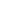 ĮvykdytasĮvykdytasĮvykdytasĮvykdytasĮvykdytasĮvykdytasĮvykdytasĮvykdytasĮvykdytasĮvykdytasĮvykdytasĮvykdytasĮvykdytasĮvykdytasĮvykdytasĮvykdytasĮvykdytasĮvykdytasĮvykdytasDokumentų ir informacijos skyriusDokumentų ir informacijos skyriusDokumentų ir informacijos skyrius1.Dėl Lazdijų rajono savivaldybės tarybos 2016 m. sausio 29 d. posėdžio darbotvarkės pakeitimo2016 m. sausio 29 d.Nr. 5TS-309Įvykdytas2.Dėl Lazdijų rajono savivaldybės tarybos 2016 m. vasario 19 d. posėdžio darbotvarkės pakeitimo2016 m. vasario 19 d.Nr. 5TS-341Įvykdytas3.Dėl Lazdijų rajono savivaldybės tarybos Kontrolės komiteto 2015 metų veiklos ataskaitos2016 m. kovo 10 d.Nr. 5TS-383Įvykdytas4.Dėl Lazdijų rajono savivaldybės tarybos Kontrolės komiteto 2016 metų veiklos programos2016 m. kovo 10 d.Nr. 5TS-384Įvykdytas5.Dėl Lazdijų rajono savivaldybės 8-osios tarybos 13 posėdžio darbotvarkės pakeitimo2016 m. balandžio 8 d.Nr. 5TS-410Įvykdytas6.Dėl Lazdijų rajono savivaldybės tarybos Kaimo reikalų komiteto 2015 metų veiklos ataskaitos2016 m. kovo 31 d.Nr. 5TS-430Įvykdytas7.Dėl Lazdijų rajono savivaldybės 8-osios tarybos 14 posėdžio darbotvarkės pakeitimo2016 m. balandžio 29 d.Nr. 5TS-472Įvykdytas8.Dėl Lazdijų rajono savivaldybės tarybos Vietinio ūkio ir aplinkosaugos komiteto 2015 metų veiklos ataskaitos2016 m. balandžio 29 d.Nr. 5TS-516Įvykdytas9.Dėl Lazdijų rajono savivaldybės tarybos Finansų ir ekonomikos komiteto 2015 metų veiklos ataskaitos2016 m. balandžio 29 d.Nr. 5TS-517Įvykdytas10.Dėl Lazdijų rajono savivaldybės tarybos Kultūros, švietimo ir sporto komiteto 2015 metų veiklos ataskaitos2016 m. balandžio 29 d.Nr. 5TS-518Įvykdytas11.Dėl Lazdijų rajono savivaldybės tarybos Sveikatos apsaugos ir socialinių reikalų komiteto 2015 metų veiklos ataskaitos2016 m. balandžio 29 d.Nr. 5TS-519Įvykdytas12.Dėl Lazdijų rajono savivaldybės 8-osios tarybos 15 posėdžio darbotvarkės pakeitimo2016 m. gegužės 27 d.Nr. 5TS-523Įvykdyta13. Dėl Lazdijų rajono savivaldybės 8-osios tarybos 17 posėdžio darbotvarkės pakeitimo2016 m. liepos 1 d.Nr. 5TS-566Įvykdytas14.Dėl Lazdijų rajono savivaldybės tarybos 2016 m. liepos 29 d. posėdžio darbotvarkės pakeitimo2016 m. liepos 29 d.Nr. 5TS-601Įvykdytas15.Dėl Lazdijų rajono savivaldybės tarybos 2016 m. rugsėjo 9 d. posėdžio darbotvarkės pakeitimo2016 m. rugsėjo 9 d.Nr. 5TS-629Įvykdytas16. Dėl Lazdijų rajono savivaldybės 8-osios tarybos 20 posėdžio darbotvarkės pakeitimo2016 m. spalio 28 d.Nr. 5TS-667Įvykdytas17. Dėl Lazdijų rajono savivaldybės 8-osios tarybos 21 posėdžio darbotvarkės pakeitimo2016 m. gruodžio 2 d.Nr. 5TS-704Įvykdytas18.Dėl Lazdijų rajono savivaldybės 8-osios tarybos 22 posėdžio darbotvarkės pakeitimo2016 m. gruodžio 16 d.Nr. 5TS-730Įvykdytas19.Dėl Lazdijų rajono savivaldybės 8-osios tarybos 23 posėdžio darbotvarkės pakeitimo2016 m. gruodžio 29 d.Nr. 5TS-741ĮvykdytasEkonomikos skyriusEkonomikos skyriusEkonomikos skyriusDėl Lazdijų rajono savivaldybės verslo rėmimo programos 2015 metų įgyvendinimo ataskaitos patvirtinimo2016 m. sausio 29 d. Nr. 5TS-320Patvirtinta Lazdijų rajono savivaldybės verslo rėmimo programos 2015 metų įgyvendinimo ataskaita. Dėl Lazdijų rajono savivaldybės tarybos 2015 m. spalio 23 d. sprendimo Nr. 5TS-195 „Dėl sutikimo“ pakeitimo“2016 m. sausio 29 d. Nr. 5TS-321Pakeistas Lazdijų rajono savivaldybės tarybos 2015 m. spalio 23 d. sprendimas Nr. 5TS-195 „Dėl sutikimo“. Įvykdyta. Dėl sutikimo perimti valstybės turtą2016 m. sausio 29 d. Nr. 5TS-322Sutikti perimti Lazdijų rajono savivaldybės nuosavybėn savarankiškajai savivaldybių funkcijai – informacinės visuomenės plėtros įgyvendinimas – įgyvendinti iš projekto Nr. VP2-3.1-IVPK-08-V-01-001 ,,Centralizuotas savivaldybių paslaugų perkėlimas į elektroninę erdvę“ (toliau –Projektas) lėšų įsigytą, valstybei nuosavybės teise priklausantį ir šiuo metu Lietuvos Respublikos vidaus reikalų ministerijos patikėjimo teise valdomą materialųjį turtą pagal priedą. Įvykdyta.Dėl buto išbraukimo iš tarnybinių gyvenamųjų patalpų apskaitos 2016 m. sausio 29 d.5TS-323Išbrauktas iš tarnybinių gyvenamųjų patalpų apskaitos Lazdijų rajono savivaldybei nuosavybės teise priklausantį butas, kurio unikalus Nr. 5998-4000-2011:0033, esantį Lazdijų r. sav. Lazdijų m. Dainavos g. 11-34. Pripažinta netekusiu galios Lazdijų rajono valdybos 1995 m. vasario 15 d. potvarkį Nr. 57-V „Dėl tarnybinio buto suteikimo“.   Įvykdyta.Dėl Lazdijų rajono savivaldybės tarybos 2015 m. vasario 23 d. sprendimo Nr. 5TS-1472 „Dėl Lazdijų savivaldybės būsto fondo sąrašo patvirtinimo“ pakeitimo     2016 m. sausio 29 d.5TS-324Pakeistas Lazdijų rajono savivaldybės būsto fondo sąrašas, patvirtintas Lazdijų rajono savivaldybės tarybos 2015 m. vasario 23 d. sprendimu Nr. 5TS-1472 „Dėl Lazdijų rajono savivaldybės būsto fondo sąrašo patvirtinimo“, papildant II skyrių „Socialinis būstas“ 93 (Lazdijų r. sav. Lazdijų m. Dainavos  g. 11-34, bendras plotas- Lazdijų r. sav. Lazdijų m. Dainavos  g. 11-34  m2, unikalus Nr. 5998-4000-2011:0033)  ir 94 (Lazdijų r. sav. Lazdijų m. Seinų g. 5-28 , bendras plotas- Lazdijų r. sav. Lazdijų m. Seinų g. 5-28  m2, unikalus Nr. 5997-5000-9015:0011) punktais. Pakeistas II skyriaus „Socialinis būstas“ 84 punktas ir jį išdėstyti taip (Lazdijų r. sav. Šeštokų sen. Šeštokų mstl. Sodų g. 9-2, bendras plotas - 39,48 m2,  unikalus Nr. 5989-0001-8018:0001). Pripažinta netekusiais galios I skyriaus „Savivaldybės būstai, kurie nuomojami ne socialinio būsto nuomos sąlygomis“ 1 punktas ir  „Savivaldybės būstai, kurie nuomojami ne socialinio būsto nuomos sąlygomis“ poskyrio „Tarnybinės gyvenamosios patalpos“ 1 punktas, tai pat  pripažintas netekusiu galios II skyriaus „Socialinis būstas“ 44 punktas. Įvykdyta.Dėl ūkinio pastato ir žemės sklypo, esančių Lazdijų r. sav. Lazdijų m. Kauno g. 62, pradinės pardavimo kainos2016 m. sausio 29 d. Nr. 5TS-325Patvirtinta žemės sklypo, ūkinio pastato, esančių adresu: Lazdijų r. sav. Lazdijų m. Kauno g. 62,  parduodamų viešame aukcione, pradinę pardavimo kaina – 1792,33 Eur.  Įvykdyta.Dėl mokyklos pastato, katilinės, kiemo statinių ir žemės sklypo, esančių Lazdijų r. sav. Noragėlių sen. Krikštonių k. Kalninė g. 1, pradinės pardavimo kainos2016 m. sausio 29 d. Nr. 5TS-326Tvirtinti žemės sklypo, mokyklos pastato, katilinės ir kiemo statinių, esančių adresu: Lazdijų r. sav. Noragėlių sen. Krikštonių k. Kalninė g. 1, parduodamų viešame aukcione, pradinę pardavimo kainą – 11045,08 Eur Įvykdyta.Dėl mokyklos patalpų ir dalies  žemės sklypo, esančių Lazdijų r. sav. Šlavantų sen. Avižienių k. Mokyklos g. 3, pradinės pardavimo kainos2016 m. sausio 29 d. Nr. 5TS-327Patvirtinta dalies žemės sklypo (0,2031 ha), mokyklos patalpų, esančių adresu: Lazdijų r. sav. Šlavantų sen. Avižienių k. Mokyklos g. 3, parduodamų viešame aukcione, pradinę pardavimo kaina – 5492,26 Eur Įvykdyta.Dėl buto Nr. 2, esančio Lazdijų r. sav. Seirijų mstl. Vytauto g. 1-2, su patalpa Nr. 1-6 ir dalimi žemės sklypo, pradinės bendros pardavimo kainos sumažinimo2016 m. sausio 29 d. Nr. 5TS-328Sumažinti viešame aukcione parduodamo dalies žemės sklypo (0,0585 ha), buto Nr. 2, patalpos  Nr.  1-6, esančios adresu: Lazdijų r. sav. Seirijų mstl. Vytauto g. 1-1, pradinę bendrą pardavimo kainą iki  2585,63 Eur. Įvykdyta.Dėl statinių ir kito turto bei žemės sklypo, esančių Lazdijų r. sav. Lazdijų sen. Janaslavo k. 15, kainos sumažinimo2016 m. sausio 29 d. Nr. 5TS-329Sumažinti viešuose aukcionuose parduodamo žemės sklypo, poilsio namo, administracinio pastato, garažo, sanDėlio, pirties, degalinės, sanDėlio, šunidės, kiemo rūsio,  kiemo statinių, esančių adresu: Lazdijų r. sav. Lazdijų sen. Janaslavo k. 15, pradinę bendrą pardavimo kainą  iki 48762 Eur . Įvykdyta.  Dėl Lazdijų rajono savivaldybės tarybos 2014 m. lapkričio 13 d. sprendimo Nr. 5TS-1351 „Dėl viešame aukcione parduodamo Lazdijų rajono savivaldybės nekilnojamojo turto ir kitų nekilnojamųjų daiktų sąrašo patvirtinimo“ pakeitimo2016 m. sausio 29 d. Nr. 5TS-330Papildyti sąrašą 25 punktu: grūdų sanDėlio patalpos (3/100 dalys), esančios Lazdijų r. sav. Šventežerio sen. Petravičių k. Dusios g. 38. Įvykdyta.Dėl turto perdavimo Lazdijų rajono savivaldybės administracijai2016 m. sausio 29 d. Nr. 5TS-331Perduoti  Lazdijų rajono savivaldybės administracijai valdyti, naudoti ir disponuoti patikėjimo teise Lazdijų rajono savivaldybei nuosavybės teise priklausančias 35903/42336 dalis pastato-įstaigos 1B2/p, esančio Lazdijų r. sav. Seirijų mstl. Vytauto g. 44. Įvykdyta.Dėl pastato perdavimo Lazdijų rajono savivaldybės administracijai2016 m. sausio 29 d. Nr. 5TS-332Perduoti Lazdijų rajono savivaldybės administracijai valdyti, naudoti ir disponuoti patikėjimo teise Lazdijų rajono savivaldybei nuosavybės teise priklausantį pastatą-polikliniką, esantį Lazdijų r. sav. Lazdijų m. Gėlyno g. 3.Įvykdyta.Dėl Lazdijų rajono savivaldybės tarybos 2014 m. gruodžio 17 d. sprendimo Nr. 5TS-1401 „Dėl viešosios įstaigos Lazdijų socialinių paslaugų centro teikiamų atlygintinų paslaugų kainų ir tarifų nustatymo“ pakeitimo2016 m. sausio 29 d. Nr. 5TS-333Pakeisti Lazdijų rajono savivaldybės tarybos 2014 m. gruodžio 17 d. sprendimo Nr. 5TS-1401 „Dėl viešosios įstaigos Lazdijų socialinių paslaugų centro teikiamų atlygintinų paslaugų kainų ir tarifų nustatymo“ priedo „Viešosios įstaigos Lazdijų socialinių paslaugų centro teikiamų atlygintinų paslaugų kainos ir tarifai (be pridėtinės vertės mokesčio)“ 2.1 papunktį ir jį išdėstyti nauja redakcija bei nustatyti, kad sprendimas įsigalioja 2016 m. vasario 1 dieną. Lazdijų socialinių paslaugų centro specialiosios paskirties automobilio FORD TRANSIT/TOURNEO – nuomos su vairuotoju neįgaliems asmenims vežti – 0,50 Eur už 1 km – tarifas nustatomas atsižvelgiant į ekonomiškai pagrįstą viešosios įstaigos Lazdijų socialinių paslaugų centro paslaugos – transporto priemonės su vairuotoju nuomos savikainą (paslaugą teikiančios viešosios įstaigos Lazdijų socialinių paslaugų centro praėjusių finansinių metų materialines ir joms prilygintas sąnaudas (ilgalaikio materialiojo turto nusidėvėjimo ir nematerialiojo turto amortizacijos, komunalinių paslaugų, ryšio, remonto ir panašiai) ir darbuotojų darbo sąnaudas (darbo užmokesčio ir socialinio draudimo įmokų). Įvykdyta.Dėl Lazdijų rajono savivaldybės tarybos 2014 m. rugsėjo 26 d. sprendimo Nr. 5TS-1294 „Dėl VšĮ Lazdijų sporto centro teikiamų atlygintinų paslaugų kainų ir tarifų nustatymo“ pakeitimo2016 m. sausio 29 d. Nr. 5TS-334Pakeisti Lazdijų rajono savivaldybės tarybos 2014 m. rugsėjo 26 d. sprendimą Nr. 5TS-1294 „Dėl VšĮ Lazdijų sporto centro teikiamų atlygintinų paslaugų kainų ir tarifų nustatymo“, papildant sprendimo priedą „Viešosios įstaigos Lazdijų sporto centro teikiamų atlygintinų paslaugų kainos ir tarifai (be pridėtinės vertės mokesčio)“ 10 ir 11 punktais bei nustatyti, kad sprendimas įsigalioja 2016 m. vasario 1 dieną. Įvykdyta.Dėl Lazdijų rajono savivaldybės tarybos 2014 m. rugsėjo 26 d. sprendimo Nr. 5TS-1290 „Dėl Lazdijų rajono savivaldybės verslo rėmimo programos finansavimo nuostatų patvirtinimo“ pripažinimo netekusiu galios2016 m. sausio 29 d. Nr. 5TS-335Pripažinti netekusiu galios Lazdijų rajono savivaldybės tarybos 2014 m. rugsėjo 26 d. sprendimą Nr. 5TS-1290 „Dėl Lazdijų rajono savivaldybės verslo rėmimo programos finansavimo nuostatų patvirtinimo“. Įvykdyta.Dėl statinių perdavimo2016 m. sausio 29 d. Nr. 5TS-336Perduoti  Lazdijų rajono savivaldybės administracijai valdyti, naudoti ir disponuoti patikėjimo teise Lazdijų rajono savivaldybei nuosavybės teise priklausantį pastatą-kultūros centrą, kitus inžinerinius statinius-automobilių stovėjimo aikštelę, kitus inžinerinius statinius-pėsčiųjų taką, vandentiekio tinklus-vandentiekio vamzdyną, šilumos tinklus-šilumos tiekimo lauko tinklus, nuotekų šalinimo tinklus-nuotekų vamzdyną, esančius Lazdijų r. sav. Šlavantų sen. Avižienių k. Morkavo g. 52. Įvykdyta.Dėl Lazdijų rajono savivaldybės tarybos 2014 m. balandžio 4 d. sprendimo Nr. 5TS-1069 „Dėl Lazdijų rajono savivaldybės privatizavimo fondo nuostatų patvirtinimo“ pripažinimo netekusiu galios“2016 m. vasario 19 d. Nr. 5TS-358Pripažinti netekusiu galios Lazdijų rajono savivaldybės tarybos 2014 m. balandžio 4 d. sprendimą Nr. 5TS-1069 „Dėl Lazdijų rajono savivaldybės privatizavimo fondo nuostatų patvirtinimo“ su visais pakeitimais ir papildymais.Įvykdyta.Dėl Lazdijų rajono savivaldybės tarybos 2014 m. balandžio 4 d.  sprendimo Nr. 5TS-1071 „Dėl Lazdijų rajono savivaldybei nuosavybės teise priklausančio turto valdymo, naudojimo ir disponavimo juo patikėjimo teise tvarkos aprašo patvirtinimo“ pakeitimo“2016 m. vasario 19 d. Nr. 5TS-359Pakeistas Lazdijų rajono savivaldybei nuosavybės teise priklausančio turto valdymo, naudojimo ir disponavimo juo patikėjimo teise tvarkos aprašas, patvirtintą Lazdijų rajono savivaldybės tarybos 2014 m. balandžio 4 d. sprendimu Nr. 5TS-1071 „Dėl Lazdijų rajono savivaldybei nuosavybės teise priklausančio turto valdymo, naudojimo ir disponavimo juo patikėjimo teise tvarkos aprašo patvirtinimo“Dėl Lazdijų rajono savivaldybės tarybos 2015m. gegužės 14 d. sprendimo Nr. 5TS-43 „Dėl licencijų verstis mažmenine prekyba alkoholiniais gėrimais išdavimo tvarkos aprašo patvirtinimo“ pripažinimo netekusiu galios  2016 m. vasario 19 d. Nr. 5TS-360Pripažinta netekusiu galios Lazdijų rajono savivaldybės tarybos 2015 m. gegužės 14 d.  sprendimas Nr. 5TS-43 „Dėl Licencijų verstis mažmenine prekyba alkoholiniais gėrimais išdavimo tvarkos aprašo patvirtinimo“ su visais papildymais ir pakeitimais Dėl Lazdijų rajono savivaldybės tarybos 2014 m. rugsėjo 26  d. sprendimo  Nr.. 5TS-1276 „Dėl vietinės rinkliavos už leidimo prekiauti  ar teikti paslaugas viešosiose vietose išdavimą nuostatų patvirtinimo“ pakeitimo  2016 m. vasario 19 d.5TS-361Pakeista Vietinės rinkliavos už leidimo prekiauti ar teikti paslaugas viešosiose vietose išdavimą nuostatai, patvirtinti Lazdijų rajono savivaldybės tarybos 2014 m. rugsėjo 26 d. sprendimu Nr. 5TS-1276 „Dėl Vietinės rinkliavos už leidimo prekiauti ar teikti paslaugas viešosiose vietose išdavimą nuostatų patvirtinimo“, pakeičiant 4 punktą, nurodant, kad rinkliava mokama į Lazdijų rajono savivaldybės biudžeto sąskaitą, pakeičiant 14 punktą, nurodant kad sumokėta vietinė rinkliava arba jos dalis, mokėtojui pateikus rašytinį prašymą Lazdijų rajono savivaldybės administracijai, gali būti grąžinama, jeigu sumokėta daugiau negu nustatyta šiuose Nuostatuose ir jeigu leidimas prekiauti ar teikti paslaugas neišduodamas. Pakeista 18 punktas nurodant, kad vietinės rinkliavos už leidimo prekiauti ar teikti paslaugas viešosiose vietose išdavimą dydžiai nustatyti šių Nuostatų 1 priede. Pakeistas 20 punktas ir jį išdėstanti taip, kad rinkliavos rinkimo kontrolė vykdoma Lietuvos Respublikos rinkliavų įstatymo nustatyta tvarka, o Leidimų prekiauti ar teikti paslaugas viešosiose vietose išdavimo kontrolę vykdo Lazdijų rajono savivaldybės administracijos Ekonomikos skyrius.“  Dėl buto ir ūkinio pastato bei  garažo bokso dalių pardavimo2016 m. vasario 19 d. 5TS-362Leista parduoti nuomininkei Sonatai Rėkienei jos nuomojamą Lazdijų rajono savivaldybei nuosavybės teise priklausantį butą Nr. 2 (unikalus Nr. 5996-4014-1016:0004), esantį Lazdijų r. sav. Krosnos sen. Vartų k. Alytaus g. 9A-2, 1/8 dalį ūkinio pastato 3I1p (unikalus Nr. 5996-4014-1031), esančio  Lazdijų r. sav. Krosnos sen. Vartų k. Alytaus g. 9A, ir  1/3 dalį garažo bokso Nr. 1 (unikalus Nr. 5996-4014-1042:0001), esančio Lazdijų r. sav. Krosnos sen. Vartų k. Alytaus g. 9B-1, už nustatytą bendrą pardavimo kainą – 2121 Eur, kurią sudaro buto kaina – 1600 Eur, ūkinio pastato dalies kaina – 200 Eur, garažo bokso dalies kaina – 200 Eur ir rinkos vertės nustatymo paslaugos kaina – 121 Eur. Įgaliotas Lazdijų rajono savivaldybės administracijos direktorius, o jo Dėl ligos, komandiruotės, atostogų ar kitų objektyvių priežasčių nesant, Lazdijų rajono savivaldybės administracijos direktoriaus pavaduotoja sudaryti ir pasirašyti 1 punkte nurodyto savivaldybės būsto pirkimo-pardavimo sutartis bei perdavimo-priėmimo aktus. Įvykdyta. Dėl savivaldybės būsto, esančio Lazdijų r. sav. Rudaminos mstl., Karaliaus Mindaugo g.  35-4, pardavimo2016 m.  vasario 19 d.5TS-363Leista parduoti savivaldybės būsto nuomininkei Jolitai Pileckaitei jos nuomojamą Lazdijų rajono savivaldybei nuosavybės teise priklausantį butą Nr. 4 (unikalus Nr. 5997-2011-4018:0004), esantį Lazdijų r. sav. Rudaminos mstl. Karaliaus Mindaugo g. 35-4, ir 1/4 dalį ūkinio pastato 3I1p (unikalus Nr. 5997-2011-4029), esančio Lazdijų r. sav. Rudaminos mstl. Karaliaus Mindaugo g. 35, už nustatytą bendrą pardavimo kainą – 3133,10 Eur, kurią sudaro buto kaina – 2100 Eur, ūkinio pastato dalies kaina – 900 Eur ir rinkos vertės nustatymo paslaugos kaina – 133,10 Eur. Įgaliotas Lazdijų rajono savivaldybės administracijos direktorius, o jo Dėl ligos, komandiruotės, atostogų ar kitų objektyvių priežasčių nesant, Lazdijų rajono savivaldybės administracijos direktoriaus pavaduotoja sudaryti ir pasirašyti 1 punkte nurodyto savivaldybės būsto pirkimo-pardavimo sutartį bei perdavimo-priėmimo aktą. Įvykdyta.Dėl draudimo prekiauti alkoholiniais gėrimais 2016 m. vasario 19 d. 5TS-364Uždrausta prekiauti alkoholiniais gėrimais Lazdijų rajono savivaldybėje vykstančių švenčių, masinių renginių, parodų, koncertų, teatro spektaklių, cirko ir kitų renginių vietose jų metu ir vienkartinių licencijų prekiauti alkoholiniais gėrimais minėtų renginių vietose jų metu neišduoti. Taip pat uždrausta 500 metrų atstumu nuo šių Lazdijų rajono savivaldybės ugdymo įstaigų teritorijos:  Lazdijų Motiejaus Gustaičio gimnazijos, esančios Lazdijų r. sav. Lazdijų m. Vytauto g. 13, Lazdijų r. Veisiejų Sigito Gedos gimnazijos, esančios Lazdijų r. sav. Veisiejų m. Jaunimo g. 8, Lazdijų r. Veisiejų Sigito Gedos gimnazijos Ikimokyklinio ugdymo skyriaus, esančio Lazdijų r. sav. Veisiejų m. Ateities g. 1, Lazdijų r. Seirijų Antano Žmuidzinavičiaus gimnazijos, esančios Lazdijų r. sav. Seirijų mstl. Metelių g. 7, Lazdijų r. Aštriosios Kirsnos mokyklos, esančios Lazdijų r. sav. Būdviečio sen. Dzūkų k. Dzūkų g. 4, Lazdijų r. Stebulių mokyklos, esančios Lazdijų r. sav. Šventežerio sen. Stebulių k. Dzūkų g. 7,Lazdijų r. Šeštokų mokyklos, esančios Lazdijų r. sav. Šeštokų mstl. Lazdijų g. 4, Lazdijų r. Šventežerio mokyklos, esančios Lazdijų r. sav. Šventežerio mstl. Dusios g. 1, Lazdijų r. Krosnos mokyklos, esančios Lazdijų r. sav. Krosnos mstl. Ateities g. 37, Lazdijų r. Krosnos mokyklos Ikimokyklinio ugdymo skyriaus, esančio Lazdijų r. sav. Krosnos mstl. Vyturio g. 3, Lazdijų r. Kapčiamiesčio Emilijos Pliaterytės mokyklos, esančios Lazdijų r. sav. Kapčiamiesčio mstl. Taikos g. 11, Lazdijų mokyklos-darželio „Vyturėlis“, esančio Lazdijų r. sav. Lazdijų m. Senamiesčio g. 8, Lazdijų mokyklos-darželio „Kregždutė“, esančio Lazdijų r. sav. Lazdijų m. Kauno g. 23, Lazdijų r. Seirijų lopšelio-darželio „Žibutė“, esančio Lazdijų r. sav. Seirijų mstl. Ežerėlio g. 10, VšĮ Lazdijų sporto centro, esančio Lazdijų r. sav. Lazdijų m. Dzūkų g. 4, Lazdijų meno mokyklos, esančios Lazdijų r. sav. Lazdijų m. Nepriklausomybės a. 6, 30 metrų atstumu nuo Alytaus apskrities vyriausiojo policijos komisariato Lazdijų rajono policijos komisariato, esančio Lazdijų r. sav. Lazdijų m. Lazdijos g. 5, teritorijos, 100 metrų atstumu nuo VšĮ „Lazdijų ligoninė“, esančios Lazdijų r. sav. Lazdijų m. Kauno g. 8, teritorijos, 100 metrų atstumu nuo UAB „Lazdijų sveikatos centras“, esančios Lazdijų r. sav. Lazdijų m. Kauno g. 8A, teritorijos, 300 m atstumu nuo Lazdijų r. Kučiūnų mokyklos, esančios Lazdijų r. sav. Kučiūnų sen. Kučiūnų k. Alnos g. 13, teritorijos.Dėl Lazdijų rajono savivaldybės tarybos 2007 m. lapkričio 27 d. sprendimo Nr. 5TS-236 „Dėl patalpų panaudos“2016 m. vasario 19 d. Nr. 5TS-365Pakeisti Lazdijų rajono savivaldybės tarybos 2007 m. lapkričio 27 d. sprendimą Nr. 5TS-236 „Dėl patalpų panaudos“. Įvykdyta.Dėl patalpos panaudos viešajai įstaigai „Lazdijų savivaldybės pirminės sveikatos priežiūros centras2016 m. vasario 19 d. Nr. 5TS-366Leisti Lazdijų rajono savivaldybės administracijai perduoti neatlygintinai naudotis pagal panaudos sutartį 10 metų laikotarpiui Lazdijų rajono savivaldybei nuosavybės teise priklausančią Lazdijų rajono savivaldybės administracijos patikėjimo teise valdomą 16,98 m2 ploto patalpą kultūros namų pastate, esančiame Lazdijų r. sav. Šlavantų sen. Avižienių k. Morkavo g. 52 Įvykdyta.Dėl poliklinikos perdavimo2016 m. vasario 19 d. Nr. 5TS-367Perduoti  Lazdijų rajono savivaldybės administracijai valdyti, naudoti ir disponuoti patikėjimo teise Lazdijų rajono savivaldybei nuosavybės teise priklausančią negyvenamąją patalpą-polikliniką, esančią adresu: Lazdijų r. sav. Veisiejų m. V. Montvilos g. 22A-3. Įvykdyta.Dėl Lazdijų rajono savivaldybės tarybos 2015 m. kovo 31 d. sprendimo Nr. 5TS-1544 „Dėl Lazdijų rajono savivaldybės būsto ir socialinio būsto nuomos mokesčių dydžių nustatymo“ pakeitimo2016 m. vasario 19 d. Nr. 5TS-368Pakeisti Lazdijų rajono savivaldybės tarybos 2015 m. kovo 31 d. sprendimą Nr. 5TS-1544 „Dėl Lazdijų rajono savivaldybės būsto ir socialinio būsto nuomos mokesčių dydžių nustatymo“, pakeičiant 1 priedą „Lazdijų rajono savivaldybės būsto nuomos mokesčio dydžiai (su pridėtinės vertės mokesčiu)“ ir išdėstant jį nauja redakcija bei pakeičiant 2 priedą „Lazdijų rajono savivaldybės socialinio būsto nuomos mokesčio dydžiai (su pridėtinės vertės mokesčiu)“ ir išdėstant jį nauja redakcija.Dėl VšĮ Lazdijų socialinių paslaugų centro teikiamų socialinių paslaugų, jų kainų ir tarifų nustatymo2016 m. vasario 19 d. Nr. 5TS-369Nustatyti viešosios įstaigos Lazdijų socialinių paslaugų centro pakeistas teikiamų socialinių paslaugų kainas ir tarifus (be pridėtinės vertės mokesčio) ir visas teikiamų socialinių paslaugų kainas ir tarifus išdėstyti nauja redakcija, pripažinti netekusiu galios Lazdijų rajono savivaldybės tarybos 2014 m. lapkričio 13 d. sprendimą Nr. 5TS-1341 „Dėl viešosios įstaigos Lazdijų socialinių paslaugų centro teikiamų socialinių paslaugų, jų kainų ir tarifų nustatymo“ su visais pakeitimais ir papildymais ir nustatyti, kad sprendimas įsigalioja 2016 m. kovo 1 dienąDėl bešeimininkio turto2016 m. vasario 19 d. Nr. 5TS-370Priimti Lazdijų rajono savivaldybės nuosavybėn ir perduoti Lazdijų rajono savivaldybės administracijai valdyti, naudoti ir disponuoti patikėjimo teise šį turtą: Buvusio veršidžių pastato griuvėsius, esančius Lazdijų r. sav. Lazdijų sen. Nemajūnų k. ir Kiaulidžių pastato griuvėsius, esančius Lazdijų r. sav. Lazdijų sen. Nemajūnų k. Įvykdyta.Dėl leidimo padalinti nekilnojamąjį daiktą į atskirus nekilnojamuosius daiktus 2016 m. vasario 19 d. Nr. 5TS-371Leisti Lazdijų rajono savivaldybės administracijai teisės aktų nustatyta tvarka Lazdijų rajono savivaldybei nuosavybės teise priklausančią negyvenamąją patalpą-polikliniką (unikalus Nr. 5998-50002-1011:0003), esančią Lazdijų r. sav. Veisiejų m., V. Montvilos g. 22A-3, padalinti į 2 atskirus nekilnojamojo turto kadastro objektus, nekeičiant daikto pagrindinės naudojimo paskirties. ĮvykdytaDėl statinų panaudos Nemajūnų kaimo bendruomenei2016 m. vasario 19 d. Nr. 5TS-372Leisti Lazdijų rajono savivaldybės administracijai (kodas 188714992) perduoti neatlygintinai naudotis pagal panaudos sutartį 10 metų laikotarpiui Lazdijų rajono savivaldybei nuosavybės teise priklausančią Lazdijų rajono savivaldybės administracijos patikėjimo teise valdomą ½ dalį ūkinio pastato (unikalus Nr. 5993-4004-4039), ½ dalį kiemo rūsio (unikalus Nr. 5993-4004-4042) ir ½ dalį kiemo statinių (unikalus Nr. 5993-4004-4071), esančių Lazdijų r. sav. Lazdijų sen. Nemajūnų k. Aušros g. 2, Nemajūnų kaimo bendruomenei (kodas 303020121) jos įstatuose numatytai veiklai vykdyti. Įvykdyta.Dėl Lazdijų rajono savivaldybės privatizavimo fondo lėšų naudojimo 2015 m. ataskaitos patvirtinimo2016 m. vasario 19 d. Nr. 5TS-373Patvirtinti Lazdijų rajono savivaldybės privatizavimo fondo lėšų naudojimo 2015 m. ataskaitą.Dėl sutikimo perimti valstybės turtą2016 m. vasario 19 d. Nr. 5TS-374Sutikta perimti Lazdijų rajono savivaldybės nuosavybėn šiuo metu valstybei nuosavybės teise priklausantį akcinės bendrovės „Lietuvos geležinkeliai“ turto patikėjimo teise valdomą šį ilgalaikį materialųjį turtą, esantį Lazdijų r. sav. Būdviečio sen. Zelionkos k. 5  VykdomaDėl Lazdijų rajono savivaldybės tarybos 2015 m. kovo 31 d. sprendimo Nr. 5TS-1548 „Dėl buto ir ūkinių pastatų perdavimo Lazdijų rajono savivaldybės administracijai“2016 m. vasario 19 d. Nr. 5TS-376Pakeisti Lazdijų rajono savivaldybės tarybos 2015 m. kovo 31 d. sprendimo Nr. 5TS-1548 „Dėl buto ir ūkinių pastatų perdavimo Lazdijų rajono savivaldybės administracijai“. Įvykdyta.Dėl statinių perdavimo Lazdijų rajono savivaldybės administracijai2016 m. vasario 19 d. Nr. 5TS-377Perduoti Lazdijų rajono savivaldybės administracijai valdyti, naudoti ir disponuoti patikėjimo teise Lazdijų rajono savivaldybei nuosavybės teise priklausantį Lazdijų r. Būdviečio mokyklos patikėjimo teise valdomą pastatą-mokyklą, pastatą-katilinę, pastatą-malkinę, kitus inžinerinius statinius-dūmtraukį, kitus inžinerinius statinius-šulinį,  esančius  Lazdijų r. sav. Būdviečio sen. Būdviečio k. Mokyklos g. 3. Įvykdyta.Dėl pritarimo VšĮ „Lazdijų turizmo informacinis centras“ 2015 metų veiklos ataskaitai, auditoriaus išvadai ir ataskaitai bei 2015 metų metinių finansinių ataskaitų rinkinio patvirtinimo2016 m. vasario 19 d. Nr. 5TS-378Pritarti viešosios įstaigos „Lazdijų turizmo informacinis centras“ 2015 metų veiklos ataskaitai, uždarosios akcinės bendrovės „Gaudera“ 2016 m. vasario 17 d. nepriklausomo auditoriaus išvadai ir auditoriaus ataskaitai Dėl viešosios įstaigos „Lazdijų turizmo informacinis centras“ 2015 metų finansinių ataskaitų audito bei patvirtinti viešosios įstaigos „Lazdijų turizmo informacinis centras“ 2015 metų metinių finansinių ataskaitų rinkinį ir nustatyti, kad sprendimas gali būti skundžiamas Lietuvos Respublikos administracinių bylų teisenos įstatymo nustatyta tvarka ir terminais Įvykdyta.Dėl patalpų panaudos viešajai įstaigai Lazdijų socialinių paslaugų centrui2016 m. kovo 10 d. Nr. 5TS-396Leista Lazdijų rajono savivaldybės administracijai (kodas 188714992) perduoti neatlygintinai naudotis pagal panaudos sutartį 10 metų laikotarpiui Lazdijų rajono savivaldybei nuosavybės teise priklausančią Lazdijų rajono savivaldybės administracijos patikėjimo teise valdomą  22,25 m2 ploto negyvenamąją patalpą-garažo boksą Nr. 26, pažymėtą plane 5997-2001-7090, 19G1/p (unikalus Nr. 5997-2001-7090:0001), esantį Lazdijų r. sav., Lazdijai, Vilniaus g. 1A, neatlygintinai naudotis pagal panaudos sutartį viešajai įstaigai Lazdijų socialinių paslaugų centrui (kodas 165228458) jos įstatuose numatytai veiklai vykdyti. Įvykdyta.Dėl sutikimo perimti valstybės turtą2016 m. kovo 10 d. Nr. 5TS-397Sutikta perimti Lazdijų rajono savivaldybės nuosavybėn savarankiškosioms savivaldybių funkcijoms – gyventojų bendrosios kultūros ugdymas ir etnokultūros puoselėjimas (dalyvavimas kultūros plėtros projektuose, muziejų, teatrų, kultūros centrų ir kitų kultūros įstaigų steigimas, reorganizavimas, pertvarkymas, likvidavimas ir jų veiklos priežiūra, savivaldybių viešųjų bibliotekų steigimas, reorganizavimas, pertvarkymas ir jų veiklos priežiūra) bei informacinės visuomenės plėtros įgyvendinimas – įgyvendinti valstybei nuosavybės teise priklausantį ir šiuo metu Lietuvos nacionalinės Martyno Mažvydo bibliotekos patikėjimo teise valdomą materialųjį turtą pagal priedą. Įvykdyta.Dėl bešeimininkio turto2016 m. kovo 10 d. Nr. 5TS-398Priimti Lazdijų rajono savivaldybės nuosavybėn ir perduoti Lazdijų rajono savivaldybės administracijai valdyti, naudoti ir disponuoti patikėjimo teise karvidės pastato griuvėsius, esančius Lazdijų r. sav. Seirijų sen. Gervėnų k. Įvykdyta.Dėl patalpų panaudos VšĮ „Plačiajuostis internetas2016 m. kovo 10 d. Nr. 5TS-399Leisti Lazdijų rajono savivaldybės administracijai perduoti neatlygintinai naudotis pagal panaudos sutartį 10 metų laikotarpiui viešajai įstaigai „Plačiajuostis internetas“ numatytai veiklai vykdyti Lazdijų rajono savivaldybei nuosavybės teise priklausančias Lazdijų rajono savivaldybės administracijos patikėjimo teise valdomas patalpas. Įvykdyta.Dėl Lazdijų rajono savivaldybės tarybos 2015 m. gruodžio 4 d. sprendimo Nr. 5TS-255 „Dėl Lazdijų hipodromo valdymo ir naudojimo koncesijos“ pakeitimo“2016 m. kovo 10 d. Nr. 5TS-400Pakeistas Lazdijų rajono savivaldybės tarybos 2015 m. gruodžio 4 d. sprendimo Nr. 5TS-255 „Dėl Lazdijų hipodromo valdymo ir naudojimo koncesijos“. Įvykdyta.Dėl Lazdijų rajono savivaldybės tarybos 2013 m. vasario 28 d. sprendimo Nr. 5TS-631 „Dėl 2,1134 ha žemės sklypo (unikalus Nr. 4400-2124-8902), esančio Lazdijų r. sav. Šeštokų sen. Jukneliškės k. Dvaro g. 15, nuomos“ pakeitimo“2016 m. kovo 10 d. Nr. 5TS-401Pakeistas Lazdijų rajono savivaldybės tarybos 2013 m. vasario 28 d. sprendimas Nr. 5TS-631 „Dėl 2,1134 ha žemės sklypo (unikalus Nr. 4400-2124-8902), esančio Lazdijų r. sav. Šeštokų sen. Jukneliškės k. Dvaro g. 15, nuomos“.Įvykdyta.Dėl 4,6697 ha žemės sklypo (unikalus Nr. 4400-2123-1447), esančio Lazdijų r. sav. Šeštokų sen. Jukneliškės k. Dvaro g. 17, nuomos“ pakeitimo“2016 m. kovo 10 d. Nr. 5TS-402Pakeistas Lazdijų rajono savivaldybės tarybos 2013 m. vasario 28 d. sprendimas Nr. 5TS-632 „Dėl 4,6697 ha žemės sklypo (unikalus Nr. 4400-2123-1447), esančio Lazdijų r. sav. Šeštokų sen. Jukneliškės k. Dvaro g. 17, nuomos“. Įvykdyta.Dėl Lazdijų rajono savivaldybės tarybos 2013 m. vasario 28 d. sprendimo Nr. 5TS-633 „Dėl 3,1235 ha žemės sklypo (unikalus Nr. 4400-2123-5990), esančio Lazdijų r. sav. Šeštokų sen. Jukneliškės k. Dvaro g. 18, nuomos“ pakeitimo“2016 m. kovo 10 d. Nr. 5TS-403 Pakeistas Lazdijų rajono savivaldybės tarybos 2013 m. vasario 28 d. sprendimas Nr. 5TS-633 „Dėl 3,1235 ha žemės sklypo (unikalus Nr. 4400-2123-5990), esančio Lazdijų r. sav. Šeštokų sen. Jukneliškės k. Dvaro g. 18, nuomos“. Įvykdyta.Dėl Lazdijų rajono savivaldybės  tarybos 2013 m. vasario 28 d. sprendimo Nr. 5TS-634 „Dėl 6,5162 ha žemės sklypo (unikalus Nr. 4400-2123-1472), esančio Lazdijų r. sav. Šeštokų sen. Jukneliškės k. Dvaro g. 19, nuomos“ pakeitimo2016 m. kovo 10 d. Nr. 5TS-404Pakeistas Lazdijų rajono savivaldybės  tarybos 2013 m. vasario 28 d. sprendimas Nr. 5TS-634 „Dėl 6,5162 ha žemės sklypo (unikalus Nr. 4400-2123-1472), esančio Lazdijų r. sav. Šeštokų sen. Jukneliškės k. Dvaro g. 19, nuomos“ . Įvykdyta.Dėl Lazdijų rajono savivaldybės  tarybos 2013 m. vasario 28 d. sprendimo Nr. 5TS-635 „Dėl 2,4141 ha žemės sklypo (unikalus Nr. 4400-2123-6088), esančio Lazdijų r. sav. Šeštokų sen. Jukneliškės k. Dvaro g. 20, nuomos“  pakeitimo 2016 m. kovo 10 d. Nr. 5TS-405Pakeistas Lazdijų rajono savivaldybės  tarybos 2013 m. vasario 28 d. sprendimas Nr. 5TS-635 „Dėl 2,4141 ha žemės sklypo (unikalus Nr. 4400-2123-6088), esančio Lazdijų r. sav. Šeštokų sen. Jukneliškės k. Dvaro g. 20, nuomos. Įvykdyta.Dėl Lazdijų rajono savivaldybės  tarybos 2013 m. vasario 28 d. sprendimo Nr. 5TS-636 „Dėl 1,5737 ha žemės sklypo (unikalus Nr. 4400-2124-8646), esančio Lazdijų r. sav. Šeštokų sen. Jukneliškės k. Dvaro g. 22, nuomos“ pakeitimo2016 m. kovo 10 d. Nr. 5TS-406Pakeistas Lazdijų rajono savivaldybės  tarybos 2013 m. vasario 28 d. sprendimas Nr. 5TS-636 „Dėl 1,5737 ha žemės sklypo (unikalus Nr. 4400-2124-8646), esančio Lazdijų r. sav. Šeštokų sen. Jukneliškės k. Dvaro g. 22, nuomos“ . Įvykdyta.Dėl Lazdijų rajono savivaldybės tarybos 2011 m. gegužės 24 d. sprendimo Nr. 5TS-43 „Dėl viešųjų įstaigų įstatų pakeitimo ir patvirtinimo“ pakeitimo2016 m. kovo 10 d. Nr. 5TS-407Pakeisti Lazdijų rajono savivaldybės tarybos 2011 m. gegužės 24 d. sprendimą Nr. 5TS-43 „Dėl viešųjų įstaigų įstatų pakeitimo ir patvirtinimo“, pakeičiant nurodyto sprendimo 1.1 papunkčiu patvirtintus viešosios įstaigos Lazdijų kultūros centro įstatus ir juos išdėstyti nauja redakcija; įgalioti VšĮ Lazdijų kultūros centro direktorių A. Sujetą pasirašyti VšĮ Lazdijų kultūros centro įstatus; įpareigoti VšĮ Lazdijų kultūros centro direktorių A. Sujetą įstatus įregistruoti Juridinių asmenų registre teisės aktų nustatyta tvarka. VšĮ Lazdijų kultūros centro įstatai keičiami, nes, vadovaujantis Vietos savivaldos įstatymo 20 straipsnio 2 dalies 17 punktu, Lazdijų rajono savivaldybės meras, o ne VšĮ Lazdijų kultūros centro savininko teises ir pareigas įstaigoje įgyvendinanti Lazdijų rajono savivaldybės taryba kaip iki šiol, skiria į pareigas ir atleidžia iš jų savivaldybės viešųjų įstaigų (kurių savininkė yra savivaldybė), išskyrus švietimo įstaigas, vadovus, įgyvendina kitas funkcijas, susijusias su šių juridinių asmenų vadovų darbo santykiais, Darbo kodekso ir kitų teisės aktų nustatyta tvarka Įvykdyta.Dėl Lazdijų rajono savivaldybės, kaip daugiabučių namų butų savininkės, lėšų, skiriamų daugiabučiams namams (statiniams) atnaujinti pagal privalomuosius statinių naudojimo ir priežiūros reikalavimus, kaupimo tvarkos aprašo patvirtinimo2016 m. kovo 10 d. Nr. 5TS-408Patvirtinti Lazdijų rajono savivaldybės, kaip daugiabučių namų butų savininkės, lėšų, skiriamų daugiabučiams namams (statiniams) atnaujinti pagal privalomuosius statinių naudojimo ir priežiūros reikalavimus, kaupimo tvarkos aprašą ir nustatyti, kad šis sprendimas gali būti skundžiamas Lietuvos Respublikos administracinių bylų teisenos įstatymo nustatyta tvarka ir terminais. Dėl finansinio turto investavimo ir perdavimo VšĮ Lazdijų kultūros centrui2016 m. kovo 10 d. Nr. 5TS-409Patvirtinti investuojamo ir perduodamo Lazdijų rajono savivaldybės finansinio turto – piniginių lėšų, kaip turtinio įnašo, VšĮ Lazdijų kultūros centrui ekonominį ir socialinį pagrindimą; investuoti ir perduoti VšĮ Lazdijų kultūros centrui kaip Lazdijų rajono savivaldybės turtinį įnašą – 6923 Eur (šešis tūkstančius devynis šimtus dvidešimt tris eurus) ilgalaikiam materialiajam turtui įsigyti; padidinti viešosios įstaigos Lazdijų kultūros centro dalininkų kapitalą investuojamo ir perduodamo įstaigai finansinio turto verte – 6923 Eur (nuo 952287,65 Eur iki 959210,65 Eur); įpareigoti VšĮ Lazdijų kultūros centrą, padidinus įstaigos dalininkų kapitalą, apie tai raštu informuoti Lazdijų rajono savivaldybės administracijos Buhalterinės apskaitos ir Ekonomikos skyrius; Buhalterinės apskaitos skyrių apskaityti rajono savivaldybės, kaip VšĮ Lazdijų kultūros centro savininkės, turtinį įnašąĮvykdyta. Dėl pritarimo VšĮ „Lazdijų savivaldybės pirminės sveikatos priežiūros centras“ 2015 metų veiklos ataskaitai, auditoriaus išvadai ir ataskaitai bei 2015 metų metinių finansinių ataskaitų rinkinio patvirtinimo2016 m. balandžio 8 d. Nr. 5TS-426Pritarti viešosios įstaigos „Lazdijų savivaldybės pirminės sveikatos priežiūros centras“ 2015 metų veiklos ataskaitai, uždarosios akcinės bendrovės „Gaudera“ 2016 m. kovo 2 d. nepriklausomo auditoriaus išvadai ir auditoriaus ataskaitai Dėl viešosios įstaigos „Lazdijų savivaldybės pirminės sveikatos priežiūros centras“ 2015 metų finansinių ataskaitų audito ir patvirtinti viešosios įstaigos „Lazdijų savivaldybės pirminės sveikatos priežiūros centras“ 2015 metų metinių finansinių ataskaitų rinkinį ir nustatyti, kad sprendimas gali būti skundžiamas Lietuvos Respublikos administracinių bylų teisenos įstatymo nustatyta tvarka ir terminaisDėl pritarimo VšĮ Lazdijų socialinių paslaugų centro 2015 metų veiklos ataskaitai, auditoriaus išvadai ir ataskaitai bei 2015 metų metinių finansinių ataskaitų rinkinio patvirtinimo2016 m. balandžio 8 d. Nr. 5TS-427Pritarti viešosios įstaigos Lazdijų socialinių paslaugų centro 2015 metų veiklos ataskaitai, uždarosios akcinės bendrovės „Gaudera“ 2016 m. kovo 22 d. nepriklausomo auditoriaus išvadai ir audito ataskaitai Dėl viešosios įstaigos Lazdijų socialinių paslaugų centro 2015 metų finansinių ataskaitų audito ir patvirtinti viešosios įstaigos Lazdijų socialinių paslaugų centro 2015 metų metinių finansinių ataskaitų rinkinį bei nustatyti, kad sprendimas gali būti skundžiamas Lietuvos Respublikos administracinių bylų teisenos įstatymo nustatyta tvarka ir terminaisDėl Lazdijų  rajono savivaldybės tarybos 2015m. vasario 23 d. sprendimo Nr.. 5TS-1472 „Dėl Lazdijų  rajono savivaldybės būsto fondo sąrašo patvirtinimo“ pakeitimo       2016 m. balandžio 8 d.Nr. 5TS-443Pakeista Lazdijų rajono savivaldybės būsto fondo sąrašas, patvirtintą Lazdijų rajono savivaldybės tarybos 2015 m. vasario 23 d. sprendimu Nr. 5TS-1472 „Dėl Lazdijų rajono savivaldybės būsto fondo sąrašo patvirtinimo“, pripažinta netekusiu galios I skyriaus „Savivaldybės būstai, kurie nuomojami ne socialinio būsto nuomos sąlygomis“ 34, 36, 47  ir 55 punktai.Dėl bešeimininkio turto2016 m. balandžio 8 d. Nr. 5TS-444Priimti Lazdijų rajono savivaldybės nuosavybėn ir perduoti Lazdijų rajono savivaldybės administracijai valdyti, naudoti ir disponuoti patikėjimo teise šį  turtą:1. Grūdų sanDėlio griuvėsius, kurių pradinė vertė – 0,29 Eur, esančius Lazdijų r. sav. Lazdijų sen. Nemajūnų k.;2. Buvusio arklidžių pastato dalį, kurios pradinė vertė – 0,29 Eur, esančią Lazdijų r. sav. Būdviečio sen. Būdviečio k; 3. Dusios ežere esančius buvusio uosto pamatų likučius, kurių pradinė vertė – 0,29 Eur, esančius Lazdijų r. sav. Seirijų sen. Metelių k Įvykdyta.Dėl bešeimininkio turto priėmimo   2016 m. balandžio 8 d. Nr. 5TS-445Priimti Lazdijų rajono savivaldybės nuosavybėn ir perduoti Lazdijų rajono savivaldybės administracijai valdyti, naudoti ir disponuoti patikėjimo teise šį  turtą:1. Cisternos pamatų griuvėsius, kurių pradinė vertė – 0,29 Eur, esančius Lazdijų r. sav. Būdviečio sen. Būdviečio k.;2. Buvusių sanDėlių pamatus, kurių pradinė vertė – 0,29 Eur, esančius Lazdijų r. sav. Būdviečio sen. Būdviečio k.; 3. Siloso tranšėjos griuvėsius, kurių pradinė vertė – 0,29 Eur, esančius Lazdijų r. sav. Būdviečio sen. Būdviečio k.;4. Betoninį buvusio krano padą, esantį Dusios ežere, kurio pradinė vertė – 0,29 Eur, esantį Lazdijų r. sav. Seirijų sen. Metelių k.;5. Siloso tranšėjos griuvėsius, kurių pradinė vertė – 0,29 Eur, esančius Lazdijų r. sav. Būdviečio sen. Būdviečio k.;6. Buvusio malūno pastatą, kurio pradinė vertė – 0,29 Eur, esantį Lazdijų r. sav. Būdviečio sen. Būdviečio k.;7. Buvusių kiaulidžių pastatų griuvėsius, kurių pradinė vertė – 0,29 Eur, esančius Lazdijų r. sav. Būdviečio sen. Būdviečio k.;8. Buvusio pirties pastato griuvėsius, kurių pradinė vertė – 0,29 Eur, esančius Lazdijų r. sav. Krosnos sen. Vartų k. Draugystės g. Įvykdyta.Dėl trumpalaikio materialiojo turto panaudos viešajai įstaigai Lazdijų kultūros centrui2016 m. balandžio 8 d. Nr. 5TS-446Leisti Lazdijų rajono savivaldybės administracijai (kodas 188714992) perduoti neatlygintinai naudotis pagal panaudos sutartį 10 metų laikotarpiui Lazdijų rajono savivaldybei nuosavybės teise priklausantį Lazdijų rajono savivaldybės administracijos patikėjimo teise valdomą trumpalaikį materialųjį turtą viešajai įstaigai Lazdijų kultūros centrui (165438848) jos įstatuose numatytai veiklai vykdyti pagal priedą. Įvykdyta.Dėl turto perdavimo biudžetinėms įstaigoms2016 m. balandžio 8 d. Nr. 5TS-447Leisti Lazdijų rajono savivaldybės administracijai (kodas Juridinių asmenų registre – 188714992) perduoti  Lazdijų rajono savivaldybei nuosavybės teise priklausantį Lazdijų rajono savivaldybės administracijos patikėjimo teise valdomą ilgalaikį materialųjį turtą valdyti, naudoti ir disponuoti patikėjimo teise šioms biudžetinėms įstaigoms jų nuostatuose numatytai veiklai vykdyti. Įvykdyta. Dėl gyvenamojo namo ir  žemės sklypo, esančių Lazdijų r. sav. Kučiūnų sen. Miškinių k. Liepų g. 96 , pradinės pardavimo kainos2016 m. balandžio 8 d. Nr. 5TS-448Tvirtinti gyvenamojo namo (unikalus Nr. 4400-1994-3896, plotas 53,24 kv. m, pastatas medinis, 1 aukšto, fiziškai pažeistas, avarinis, pažymėjimas plane 1A1/m) ir žemės sklypo (unikalus Nr. 4400-3975-1843), esančių adresu: Lazdijų r. sav. Kučiūnų sen. Miškinių k. Liepų g. 96, parduodamų viešame aukcione, pradinę pardavimo kainą – 1283,51 Eur, iš jų: 200,00 Eur – gyvenamojo namo, 800,00 Eur – žemės sklypo, 283,51 Eur – žemės sklypo ir daiktinių teisių į jį įregistravimą, detaliojo plano, žemės valdos projekto ar žemės sklypo plano, prilyginamo žemės reformos žemėtvarkos projektui, ar žemės sklypo plano, prilyginamo detaliojo teritorijų planavimo dokumentui, parengimo išlaidos (2016-02-26 Nekilnojamojo turto vertinimo ataskaitos Nr. 2016/D010 išvados Dėl turto vertės kopija  ir Lazdijų rajono savivaldybės administracijos direktoriaus 2015 m. liepos 28 d. pažymos Nr. 1-3334 kopija pridedamos).Dėl administracinio pastato-įstaigos, garažų  ir  žemės sklypo, esančių Lzdijų r. sav. Lazdijų m. Vilniaus g. 12 , pradinės pardavimo kainos2016 m. balandžio 8 d. Nr. 5TS-449Tvirtinti  administracinio pastato-įstaigos (unikalus Nr. 5993-2000-9018, plotas 158,64 kv. m, pastatas mūrinis, 1 aukšto, pažymėjimas plane 1B1/p), garažo (unikalus Nr. 5993-2000-9020, plotas 28,26 kv. m, pastatas mūrinis, pažymėjimas plane 2G1/p), garažo (unikalus Nr. 5993-2000-9030, plotas 18,90 kv. m, pastatas mūrinis, pažymėjimas plane 3G1/p), kiemo statinių (unikalus Nr. 5993-2000-9041) ir žemės sklypo (unikalus Nr. 4400-1547-7768), esančių Lazdijų r. sav. Lazdijų  m. Vilniaus g. 12, parduodamų viešame aukcione, pradinę pardavimo kainą – 22212,65 Eur Įvykdyta.Dėl mokyklos patalpų panaudos Būdviečio kaimo bendruomenei2016 m. balandžio 8 d. Nr. 5TS-450ĮvykdytaDėl patalpų panaudos N. Kirsnos kaimo bendruomenės komitetui2016 m. balandžio 8 d. Nr. 5TS-451Leista viešajai įstaigai Lazdijų kultūros centrui (kodas 165438848) perduoti neatlygintinai naudotis pagal panaudos sutartį 10 metų laikotarpiui įstaigai nuosavybės teise priklausančiame pastate-mokykloje 1C1p (unikalus Nr. 4400-1092-4455), esančiame Lazdijų r. sav., Šeštokų sen., Naujosios Kirsnos k., Mokyklos g. 4,  patalpas Nr. 1-11 (6,46 m2 ), Nr. 1-12 (4,31 m2), Nr. 1-13 (7,90 m2), Nr. 1-14 (6,48 m2), Nr. 1-35 (28,16 m2),  Nr. 1-36 (4,80 m2), Nr. 1-37 (13,95 m2), kurių bendras plotas 72,06 m2 , N. Kirsnos kaimo bendruomenės komitetui (kodas – 165247615) jos įstatuose numatytai veiklai vykdyti. Įvykdyta.	Dėl savivaldybės būsto, esančio Lazdijų r. sav. Lazdijų m. Dzūkų g. 9-2, pardavimo2016 m. balandžio 8 d.5TS-452Leista parduoti savivaldybės būsto nuomininkei Veronikai Kundrotaitei jos nuomojamą Lazdijų rajono savivaldybei nuosavybės teise priklausantį butą (unikalus Nr. 5999-3003-0016:0026), esantį Lazdijų r. sav. Lazdijų m. Dzūkų g. 9-2, už nustatytą bendrą pardavimo kainą – 4645,20 Eur, kurią sudaro buto kaina – 4500,00 Eur ir rinkos vertės nustatymo paslaugos kaina – 145,20 Eur. Įgaliotas Lazdijų rajono savivaldybės administracijos direktorius, o jo Dėl ligos, komandiruotės, atostogų ar kitų objektyvių priežasčių nesant, Lazdijų rajono savivaldybės administracijos direktoriaus pavaduotoja, sudaryti ir pasirašyti 1 punkte nurodyto savivaldybės būsto pirkimo pardavimo sutartį bei perdavimo-priėmimo aktą. Įvykdyta. Dėl ilgalaikio materialiojo turto panaudos viešajai įstaigai „Lazdijų ligoninė“2016 m. balandžio 8 d. Nr. 5TS-453Leista Lazdijų rajono savivaldybės administracijai (kodas 188714992) perduoti neatlygintinai naudotis pagal panaudos sutartį 10 metų laikotarpiui Lazdijų rajono savivaldybei nuosavybės teise priklausantį Lazdijų rajono savivaldybės administracijos patikėjimo teise valdomą  ilgalaikį materialųjį turtą – frakcionuoto vakuumo garo sterilizatorių  „MatachanaSC-502E“ su priedais, kurio įsigijimo vertė 80102,00 Eur, inv. Nr. CA-00001932, lanksčių endoskopų plovimo dezinfekavimo mašiną „Olimpus Mini ETD2“, kurios įsigijimo vertė 22990,00 Eur, inv. Nr. CA-00001931, vandens osmozės (paruošimo) sistemą, kurios įsigijimo vertė 12463,00 Eur, inv. Nr. CA-00001930, narkozės aparatą su monitoriavimo sistema „IntelliSave AX71010“, kurio įsigijimo vertė 37062,00 Eur, inv. Nr. CA-00001974, neatlygintinai naudotis pagal panaudos sutartį viešajai įstaigai „Lazdijų ligoninė“ (kodas 165220415) jos įstatuose numatytai veiklai vykdyti. Įvykdyta.Dėl gyventojų apklausos būdo2016 m. balandžio 8 d. Nr. 5TS-454Nustatytas 17-os Lazdijų rajono savivaldybės tarybos narių  2016 m. kovo 29 d. reikalavime Dėl apklausos inicijavimo apklausai teikiamo klausimo apklausos būdas – atrankinė gyventojų apklausa apklausos dalyvių būstuose. Įvykdyta.Dėl Lazdijų rajono savivaldybės tarybos 2015 m. kovo 31 d. sprendimo Nr. 5TS-1542 „Dėl Lazdijų rajono savivaldybės būsto ir socialinio būsto nuomos tvarkos aprašo patvirtinimo“ pakeitimo2016 m. balandžio 8 d. Nr. 5TS-455Pakeisti Lazdijų rajono savivaldybės būsto ir socialinio būsto nuomos tvarkos aprašą, patvirtintą Lazdijų rajono savivaldybės tarybos 2015 m. kovo 31 d. sprendimo Nr. 5TS-1542 „Dėl Lazdijų rajono savivaldybės būsto ir socialinio būsto nuomos tvarkos aprašo patvirtinimo“ papildymo“, papildant 27.9 ir 28.5 papunkčiais Įvykdyta.Dėl Lazdijų rajono savivaldybės tarybos 2015 m. kovo 31 d. sprendimo Nr. 5TS-1544 „Dėl Lazdijų rajono savivaldybės būsto ir socialinio būsto nuomos mokesčių dydžių nustatymo“ pakeitimo2016 m. balandžio 8 d. Nr. 5TS-456Pripažinti netekusiu galios Lazdijų rajono savivaldybės tarybos 2015 m. kovo 31 d. sprendimo Nr. 5TS-1544 „Dėl Lazdijų rajono savivaldybės būsto ir socialinio būsto nuomos mokesčių dydžių nustatymo“ 1 priedo „Lazdijų rajono savivaldybės būsto nuomos mokesčio dydžiai (su pridėtinės vertės mokesčiu)“ 3 punktą, nes iš Lazdijų rajono savivaldybės būstų, kurie nuomojami ne socialinio būsto nuomos sąlygomis, sąrašo yra išbraukiamas butas, esantis Lazdijų m. Dzūkų g. 9-2, kuris 2016-05-13 buvo parduotas buto nuomininkui. Įvykdyta.Dėl pritarimo VšĮ „Lazdijų ligoninė“ 2015 metų veiklos ataskaitai, auditoriaus išvadai ir ataskaitai bei 2015 metų metinių finansinių ataskaitų rinkinio patvirtinimo2016 m. balandžio 8 d. Nr. 5TS-460Pritarti viešosios įstaigos „Lazdijų ligoninė“ 2015 metų veiklos ataskaitai ir uždarosios akcinės bendrovės „Gaudera“ 2016 m. kovo 16 d. nepriklausomo auditoriaus išvadai ir audito ataskaitai Dėl viešosios įstaigos „Lazdijų ligoninė“ 2015 metų finansinių ataskaitų audito, patvirtinti viešosios įstaigos „Lazdijų ligoninė“ 2015 metų metinių finansinių ataskaitų rinkinį ir nustatyti, kad sprendimas gali būti skundžiamas Lietuvos Respublikos administracinių bylų teisenos įstatymo nustatyta tvarka ir terminaisDėl pritarimo VšĮ Lazdijų švietimo centro 2015 metų veiklos ataskaitai, auditoriaus išvadai ir ataskaitai bei 2015 metų metinių finansinių ataskaitų rinkinio patvirtinimo2016 m. balandžio 8 d. Nr. 5TS-461Pritarti viešosios įstaigos Lazdijų švietimo centro 2015 metų veiklos ataskaitai, uždarosios akcinės bendrovės „Gaudera“ 2016 m. kovo 10 d. nepriklausomo auditoriaus išvadai ir audito ataskaitai Dėl viešosios įstaigos Lazdijų švietimo centro 2015 metų finansinių ataskaitų audito ir patvirtinti viešosios įstaigos Lazdijų švietimo centro 2015 metų metinių finansinių ataskaitų rinkinį ir nustatyti, kad sprendimas gali būti skundžiamas Lietuvos Respublikos administracinių bylų teisenos įstatymo nustatyta tvarka ir terminaisDėl pritarimo VšĮ Lazdijų sporto centro 2015 metų veiklos ataskaitai, auditoriaus išvadai ir ataskaitai bei 2015 metų metinių finansinių ataskaitų rinkinio patvirtinimo2016 m. balandžio 8 d. Nr. 5TS-469Pritarti viešosios įstaigos Lazdijų sporto centro 2015 metų veiklos ataskaitai, uždarosios akcinės bendrovės „Gaudera“ 2016 m. kovo 21 d. nepriklausomo auditoriaus išvadai ir auditoriaus ataskaitai Dėl viešosios įstaigos Lazdijų sporto centro 2015 metų finansinių ataskaitų audito ir patvirtinti viešosios įstaigos Lazdijų sporto centro 2015 metų metinių finansinių ataskaitų rinkinį ir nustatyti, kad sprendimas gali būti skundžiamas Lietuvos Respublikos administracinių bylų teisenos įstatymo nustatyta tvarka ir terminaisDėl pritarimo VšĮ Lazdijų kultūros centro 2015 metų veiklos ataskaitai, auditoriaus išvadai ir ataskaitai bei 2015 metų metinių finansinių ataskaitų rinkinio patvirtinimo2016 m. balandžio 8 d. Nr. 5TS-470Pritarti viešosios įstaigos Lazdijų kultūros centro 2015 metų veiklos ataskaitai, uždarosios akcinės bendrovės „Gaudera“ 2016 m. kovo 21 d. nepriklausomo auditoriaus išvadai ir auditoriaus ataskaitai Dėl viešosios įstaigos Lazdijų kultūros centro 2015 metų finansinių ataskaitų audito ir patvirtinti viešosios įstaigos Lazdijų kultūros centro 2015 metų metinių finansinių ataskaitų rinkinį ir nustatyti, kad sprendimas gali būti skundžiamas Lietuvos Respublikos administracinių bylų teisenos įstatymo nustatyta tvarka ir terminaisDėl pritarimo UAB „Lazdijų šiluma“ direktoriaus 2015 metų veiklos ataskaitai2016 m. balandžio 29 d. Nr. 5TS-473Pritarti uždarosios akcinės bendrovės „Lazdijų šiluma“ direktoriaus, kaip bendrovės vadovo, 2015 metų veiklos ataskaitai ir nustatyti, kad sprendimas gali būti skundžiamas Lietuvos Respublikos administracinių bylų teisenos įstatymo nustatyta tvarka ir sąlygomisDėl pritarimo UAB „Lazdijų vanduo“ direktoriaus 2015 metų veiklos ataskaitai2016 m. balandžio 29 d. Nr. 5TS-474Pritarti uždarosios akcinės bendrovės „Lazdijų vanduo“ direktoriaus, kaip bendrovės vadovo, 2015 metų veiklos ataskaitai ir nustatyti, kad sprendimas gali būti skundžiamas Lietuvos Respublikos administracinių bylų teisenos įstatymo nustatyta tvarka ir sąlygomisDėl turto perdavimo Lazdijų Motiejaus Gustaičio gimnazijai2016 m. balandžio 29 d. Nr. 5TS-505Perduoti  Lazdijų rajono savivaldybei nuosavybės teise priklausantį Lazdijų rajono savivaldybės administracijoje apskaitytą turtą, kitus inžinerinius statinius-laisvalaikio zoną, kitus inžinerinius statinius-laisvalaikio zoną, kitus inžinerinius statinius-automobilių stovėjimo aikštelę, kitus inžinerinius statinius-futbolo stadioną,  kitus inžinerinius statinius-bėgimo taką,  kitus inžinerinius statinius-pėsčiųjų taką,  kitus inžinerinius statinius-pėsčiųjų taką, kitus inžinerinius statinius-pėsčiųjų taką, esančius Lazdijų r. sav. Lazdijų m.  Vytauto g. 13, Lazdijų Motiejaus Gustaičio gimnazijai. Įvykdyta.Dėl bešeimininkio turto2016 m. balandžio 29 d. Nr. 5TS-506Priimti Lazdijų rajono savivaldybės nuosavybėn ir perduoti Lazdijų rajono savivaldybės administracijai valdyti, naudoti ir disponuoti patikėjimo teise veršidę, esančią Lazdijų r. sav. Šlavantų sen. Šlavantų k. Tujų g. 23. Įvykdyta.Dėl Lazdijų rajono savivaldybės tarybos 2014 m. lapkričio 13 d. sprendimo Nr. 5TS-1351 „Dėl viešame aukcione parduodamo Lazdijų rajono savivaldybės nekilnojamojo turto ir kitų nekilnojamųjų daiktų sąrašo patvirtinimo“ pakeitimo2016 m. balandžio 29 d. Nr. 5TS-507Pakeisti ir papildyti:26. Gyvenamasis namas, ūkiniai pastatai, ir kiemo statiniai,  Lazdijų r. sav. Noragėlių sen. Raičių k. 5.27. Mokyklos pastatas, sanDėlis, Lazdijų r. sav. Šeštokų sen. Tautrimų k. Saulėtoji g. 4.Dėl dalies grūdų sanDėlio pastato, esančio Lazdijų r. sav. Šventežerio sen. Petravičių k. Dusios g. 38, pradinės pardavimo kainos2016 m. balandžio 29 d. Nr. 5TS-508Tvirtinti  dalies grūdų sanDėlio pastato (3/100 dalys), esančio Lazdijų r. sav. Šventežerio sen. Petravičių k. Dusios g. 38, parduodamo viešame aukcione, pradinę pardavimo kainą – 300,00 Eur. Įvykdyta.Dėl buto Nr. 2, esančio Lazdijų r. sav. Seirijų mstl. Vytauto g. 1-2, su patalpa Nr. 1-6 ir dalimi žemės sklypo pradinės bendros pardavimo kainos sumažinimo2016 m. balandžio 29 d. Nr. 5TS-509Sumažinti viešame aukcione parduodamo buto Nr. 2, patalpos  Nr.  1-6, dalies žemės sklypo (0,0585 ha), esančio adresu: Lazdijų r. sav. Seirijų mstl. Vytauto g. 1, pradinę bendrą pardavimo kainą iki  2342,63 Eur. Įvykdyta.Dėl  žemės sklypo ir statinių, esančių Lazdijų r. sav. Būdviečio sen. Filicijanavo k. 2, pradinės bendros pardavimo kainos sumažinimo2016 m. balandžio 29 d. Nr. 5TS-510Sumažinti  viešame aukcione parduodamo žemės sklypo, gyvenamojo namo, poilsio namo, sanDėlio, katilinės, garažo, degalinės, sanDėlio, ūkinių pastatų, kiemo statinių esančių adresu: Lazdijų r. sav. Būdviečio sen. Filicijanavo k. 2, parduodamų viešame aukcione, pradinę pardavimo kainą iki 38002,33 Eur. Įvykdyta.Dėl žemės sklypo ir statinių, esančių Lazdijų r. sav. Kučiūnų sen. Aradninkų k. 7, pradinės bendros pardavimo kainos sumažinimo2016 m. balandžio 29 d. Nr. 5TS-511Sumažinti viešame aukcione parduodamo žemės sklypo, gyvenamojo namo, gyvenamojo namo, degalinės, šunidės, sanDėlio, arklidės, pirties, garažo, sanDėlio, sanDėlio, kiaulidės, kiemo rūsio, ūkinių pastatų, kiemo rūsio ir kiemo statinių, esančių adresu: Lazdijų r. sav. Kučiūnų sen. Aradninkų k. 7, parduodamų viešame aukcione, pradinę pardavimo kainą iki 27354,78 Eur.Įvykdyta.Dėl nuomos2016 m. balandžio 29 d. Nr. 5TS-512Viešo konkurso būdu išnuomotos 5 metų laikotarpiui Lazdijų rajono savivaldybei nuosavybės teise priklausančias Lazdijų rajono savivaldybės administracijos patikėjimo teise valdomas patalpos Nr.: 2-16 (17,62 m2); 2-74 (7,68 m2); 3-50 (26,33 m2); 3-49 (25,99 m2); 3-54 (12,73 m2); 3-118 (32,48 m2); 3-117 (19,58 m2); 3-113 (10,30 m2); 3-115 (7,23 m2); 3-119 (18,08 m2), esančias ligoninės pastate (unikalus Nr. 5993-6000-3010), plane pažymėta 1D5p, esančiame adresu: Lazdijai, Kauno g. 8, medicininėms paslaugoms teikti. Įvykdyta.Dėl VšĮ Darbo vietų kūrimo fondo eilinio visuotinio dalininkų susirinkimo2016 m. balandžio 29 d. Nr. 5TS-513Įgalioti Lazdijų rajono savivaldybės administracijos Žemės ūkio ir melioracijos skyriaus vedėją Algimantą Pipirą atstovauti Lazdijų rajono savivaldybei 2016 m. balandžio 28 d. įvyksiančiame VšĮ Darbo vietų kūrimo fondo eiliniame visuotiniame dalininkų susirinkime ir įpareigoti Lazdijų rajono savivaldybės įgaliotinį balsuoti VšĮ Darbo vietų kūrimo fondo eiliniame visuotiniame dalininkų susirinkime, kad būtų įgyvendintos Viešųjų įstaigų įstatyme numatytos Lazdijų rajono savivaldybės, kaip įstaigos dalininkės, neturtinės teisėsDėl Lazdijų rajono savivaldybės tarybos 2014 m. rugsėjo 26 d. sprendimo Nr. 5TS-1295 „Dėl Investicinio plano UAB „Lazdijų šiluma“ tiekiamos šilumos bazinės kainos galiojimo laikotarpiui – 2014-2016 metams derinimo“ pakeitimo2016 m. balandžio 29 d. Nr. 5TS-514Pakeisti Investicinį planą UAB „Lazdijų šiluma“ tiekiamos šilumos bazinės kainos galiojimo laikotarpiui – 2014-2016 metams, suderintą Lazdijų rajono savivaldybės tarybos 2014 m. rugsėjo 26 d. sprendimu Nr. 5TS-1295 „Dėl Investicinio plano UAB „Lazdijų šiluma“ tiekiamos šilumos bazinės kainos galiojimo laikotarpiui – 2014-2016 metams derinimo“ ir jį išdėstyti nauja redakcija. Įvykdyta.Dėl Lazdijų rajono savivaldybės tarybos 2014 m. gruodžio 30 d. sprendimo Nr. 5TS-1413 „Dėl viešosios įstaigos Lazdijų sporto centro įstatų patvirtinimo“ pakeitimo2016 m. balandžio 29 d. Nr. 5TS-515Pakeisti Lazdijų rajono savivaldybės tarybos 2014 m. gruodžio 30 d. sprendimą Nr. 5TS-1413 „Dėl viešosios įstaigos Lazdijų sporto centro įstatų patvirtinimo“, pakeičiant nurodyto sprendimo 1 punktu patvirtintus viešosios įstaigos Lazdijų sporto centro įstatus ir juos išdėstyti nauja redakcija; įgalioti VšĮ Lazdijų sporto centro direktorių D. Liaukevičių pasirašyti naujos redakcijos VšĮ Lazdijų sporto centro įstatus; įpareigoti VšĮ Lazdijų sporto centro direktorių D. Liaukevičių naujos redakcijos įstatus įregistruoti Juridinių asmenų registre teisės aktų nustatyta tvarka.Dėl patalpų panaudos Lazdijų rajono Seiliūnų krašto bendruomenės komitetui2016 m. gegužės 27 d. Nr. 5TS-545Leisti viešajai įstaigai Lazdijų kultūros centrui  perduoti neatlygintinai naudotis pagal panaudos sutartį 10 metų laikotarpiui įstaigai nuosavybės teise priklausančio pastato-mokyklos, esančio Lazdijų r. sav., Noragėlių sen., Seiliūnų k., Tujų g. 14,  patalpas, kurių bendras plotas 194,46 m2 , Lazdijų rajono Seiliūnų krašto bendruomenės komitetui. Įvykdyta.Dėl automobilio2016 m. gegužės 27 d. Nr. 5TS-546Priimti Lazdijų rajono savivaldybės nuosavybėn ir perduoti Lazdijų rajono savivaldybės administracijai valdyti, naudoti ir disponuoti patikėjimo teise automobilį „VW Passat“.. Įvykdyta.Dėl statinių įtraukimo į apskaitą2016 m. gegužės 27 d. Nr. 5TS-547Įtraukti į Lazdijų rajono savivaldybės administracijos apskaitą atkuriamąja verte, kuri prilyginama vidutinei rinkos vertei, pagal inventorinius duomenis šiuos statinius: Beržų gatvę, esančią Lazdijų r. sav. Veisiejų sen. Taikūnų k ir kelią Nr. LZ1203, esantį Lazdijų r. sav. Veisiejų sen. Taikūnų k. Įvykdyta.Dėl buto, esančio Lazdijų m. Vilniaus g. 11-2, ir 1/10 dalies ūkinio pastato, esančio Lazdijų m. Vilniaus g. 11, pardavimo2016 m. gegužės 27 d. Nr. 5TS-548Leista parduoti savivaldybės būsto nuomininkei Linai Radzevičienei jos nuomojamą Lazdijų rajono savivaldybei nuosavybės teise priklausantį butą (unikalus Nr. 5996-1004-0014:0002), esantį Lazdijų m. Vilniaus g. 11-2, ir jam priklausančią 1/10 dalį ūkinio pastato 2I1p (unikalus Nr. 5996-1004-0036), esančio Lazdijų m. Vilniaus g. 11, už nustatytą bendrą pardavimo kainą – 5621,00 Eur, kurią sudaro buto kaina – 5400,00 Eur, 1/10 dalies ūkinio pastato kaina – 100,00 Eur ir rinkos vertės nustatymo paslaugos kaina – 121,00 Eur. Pasirašyta sutartis , būstas parduotas. Įvykdyta.Dėl Lazdijų rajono savivaldybės tarybos 2015 m. vasario 23 d. sprendimo Nr. 5TS-1472 „Dėl Lazdijų rajono savivaldybės būsto fondo sąrašo patvirtinimo“ pakeitimo 2016 m. gegužės 27 d. Nr. 5TS-549 Pripažintas netekusiu galios Lazdijų rajono savivaldybės būsto fondo sąrašo, patvirtinto Lazdijų rajono savivaldybės tarybos 2015 m. vasario 23 d. sprendimu Nr. 5TS-1472 „Dėl Lazdijų rajono savivaldybės būsto fondo sąrašo patvirtinimo“, I skyriaus „Savivaldybės būstai, kurie nuomojami ne socialinio būsto nuomos sąlygomis“  16 punktas.Dėl Lazdijų rajono savivaldybės tarybos 2007 m. rugpjūčio 31 d. sprendimo Nr. 5TS-136 „Dėl specialiojo daugiabučių namų savininkų bendrijų rėmimo fondo“ pripažinimo netekusiu galios2016 m. gegužės 27 d. Nr. 5TS-550Pripažinti netekusiu galios Lazdijų rajono savivaldybės tarybos 2007 m. rugpjūčio 31 d. sprendimą Nr. 5TS-136 „Dėl specialiojo daugiabučių namų savininkų bendrijų rėmimo fondo“ su visais pakeitimais ir papildymais. Lazdijų rajono savivaldybės tarybos 2007 m. rugpjūčio 31 d. sprendimas Nr. 5TS-136 „Dėl specialiojo daugiabučių namų savininkų bendrijų rėmimo fondo“ pripažįstamas netekusiu galios, kadangi Lietuvos Respublikos Vyriausybė 2014 m. gruodžio 3 d. nutarimu Nr. 1362 „Dėl Lietuvos Respublikos Vyriausybės 2001 m. vasario 22 d. nutarimo Nr. 202 „Dėl Specialiojo daugiabučių namų savininkų bendrijų rėmimo fondo savivaldybėse sudarymo ir lėšų naudojimo tvarkos“ pripažinimo netekusiu galios“ pripažino netekusiu galios Lietuvos Respublikos Vyriausybės 2001 m. vasario 22 d. nutarimą Nr. 202 „Dėl Specialiojo daugiabučių namų savininkų bendrijų rėmimo fondo savivaldybėse sudarymo ir lėšų naudojimo tvarkos“ su visais pakeitimais ir papildymais, kuris reglamentavo specialiųjų daugiabučių namų savininkų bendrijų rėmimo fondų sudarymą savivaldybėseDėl Lazdijų rajono savivaldybės tarybos 2015 m. kovo 31 d. sprendimo Nr. 5TS-1544 „Dėl Lazdijų rajono savivaldybės būsto ir socialinio būsto nuomos mokesčių dydžių nustatymo“ pakeitimo2016 m. gegužės 27 d. Nr. 5TS-551Pripažinti netekusiu galios Lazdijų rajono savivaldybės tarybos 2015 m. kovo 31 d. sprendimo Nr. 5TS-1544 „Dėl Lazdijų rajono savivaldybės būsto ir socialinio būsto nuomos mokesčių dydžių nustatymo“ 1 priedo „Lazdijų rajono savivaldybės būsto nuomos mokesčio dydžiai (su pridėtinės vertės mokesčiu)“ 3 punktą, nes iš Lazdijų rajono savivaldybės būstų, kurie nuomojami ne socialinio būsto nuomos sąlygomis, sąrašo yra išbraukiamas butas, esantis Lazdijų m. Dzūkų g. 9-2, kuris 2016-05-13 buvo parduotas buto nuomininkuiDėl mokyklinio autobuso perėmimo Lazdijų rajono savivaldybės nuosavybėn ir jo perdavimo valdyti, naudoti ir disponuoti patikėjimo teise2016 m. gegužės 27 d. Nr. 5TS-552Sutikti perimti Lazdijų rajono savivaldybės nuosavybėn savarankiškosioms funkcijoms įgyvendinti valstybei nuosavybės teise priklausantį ir šiuo metu Švietimo ir mokslo ministerijos Švietimo aprūpinimo centro patikėjimo teise valdomą mokyklinį M2 klasės autobusą „Volkswagen Crafter“, kurio įsigijimo (likutinė) vertė – 35 864,40 eurų, perduoti sprendimo 1 punkte nurodytą turtą, jį perėmus savivaldybės nuosavybėn, Lazdijų r. Aštriosios Kirsnos mokyklai valdyti, naudoti ir disponuoti juo patikėjimo teise bei įgalioti Lazdijų rajono savivaldybės merą savivaldybės vardu pasirašyti šio sprendimo 1 punkte nurodyto turto priėmimo ir perdavimo aktąDėl Lazdijų rajono savivaldybės tarybos 2014 m. rugsėjo 26 d. sprendimo Nr. 5TS-1295 „Dėl Investicinio plano UAB „Lazdijų šiluma“ tiekiamos šilumos bazinės kainos galiojimo laikotarpiui – 2014-2016 metams derinimo“ pakeitimo2016 m. gegužės 27 d. Nr. 5TS-553Pakeisti Investicinį planą UAB „Lazdijų šiluma“ tiekiamos šilumos bazinės kainos galiojimo laikotarpiui – 2014–2016 metams, suderintą Lazdijų rajono savivaldybės tarybos 2014 m. rugsėjo 26 d. sprendimu Nr. 5TS-1295 „Dėl Investicinio plano UAB „Lazdijų šiluma“ tiekiamos šilumos bazinės kainos galiojimo laikotarpiui – 2014–2016 metams derinimo“, papildant jį UAB „Lazdijų šiluma“ 2015 metais faktiškai atliktomis investicijomis, ir Investicinį planą UAB „Lazdijų šiluma“ tiekiamos šilumos bazinės kainos galiojimo laikotarpiui – 2014–2016 metams išdėstyti nauja redakcija. Įvykdyta.Dėl Lazdijų rajono savivaldybės tarybos 2014 m. balandžio 4 d. sprendimo Nr. 5TS-1071 „Dėl Lazdijų rajono savivaldybei nuosavybės teise priklausančio turto valdymo, naudojimo ir disponavimo juo patikėjimo teise tvarkos aprašo patvirtinimo“ pakeitimo2016 m. gegužės 27 d. Nr. 5TS-554Pakeistas Lazdijų rajono savivaldybei nuosavybės teise priklausančio turto valdymo, naudojimo ir disponavimo juo patikėjimo teise tvarkos aprašas, patvirtintas Lazdijų rajono savivaldybės tarybos 2014 m. balandžio 4 d. sprendimu Nr. 5TS-1071 „Dėl Lazdijų rajono savivaldybei nuosavybės teise priklausančio turto valdymo, naudojimo ir disponavimo juo patikėjimo teise tvarkos aprašo patvirtinimo“.Dėl VšĮ Nemuno euroregiono Marijampolės biuro visuotinio dalininkų susirinkimo2016 m. gegužės 27 d. Nr. 5TS-555Įgalioti Vidmantą Pilvinį, Lazdijų rajono savivaldybės administracijos Investicijų skyriaus vedėją, o jo Dėl ligos, komandiruotės, atostogų ar kitų objektyvių priežasčių nesant, – Aivarą Tulabą, Lazdijų rajono savivaldybės administracijos Investicijų skyriaus vyr. specialistą, atstovauti Lazdijų rajono savivaldybei 2016 m. birželio 16 d. įvyksiančiame viešosios įstaigos Nemuno euroregiono Marijampolės biuro visuotiniame dalininkų susirinkime ir įpareigoti Lazdijų rajono savivaldybės įgaliotinį balsuoti visuotiniame VšĮ Nemuno euroregiono Marijampolės biuro dalininkų susirinkimeDėl patalpų, skirtų maisto gamybai, su pagalbinėmis patalpomis bei ilgalaikiu materialiuoju ir trumpalaikiu materialiuoju turtu nuomos ir mokinių maitinimo paslaugų teikimo Lazdijų Motiejaus Gustaičio gimnazijoje2016 m. gegužės 27 d. Nr. 5TS-558Išnuomoti viešo konkurso būdu 3 metų laikotarpiui mokinių maitinimo paslaugoms teikti Lazdijų rajono savivaldybei nuosavybės teise priklausantį Lazdijų Motiejaus Gustaičio gimnazijos patikėjimo teise valdomą turtą. Įvykdyta.Dėl pritarimo pasirašyti servituto sutartį2016 m. gegužės 27 d. Nr. 5TS-559Pritarta, kad Lazdijų rajono savivaldybės administracijos direktorius pasirašytų valstybei nuosavybės teise priklausančio Lazdijų rajono savivaldybės patikėjimo teise  valdomo 39,7307 ha žemės sklypo, unikalus Nr. 4400-1039-9332, kadastrinis Nr. 5903/0008:243, esančio adresu: Lazdijų r. sav. Būdviečio sen. Zelionkos k. 7, servituto sutartį su AB „Energijos skirstymo operatorius“. Sutartis pasirašyta.Dėl patalpų, ilgalaikio ir trumpalaikio materialiojo turto, skirto maisto gamybai, nuomos ir VšĮ Lazdijų socialinių paslaugų centro socialinės globos namų gyventojų maitinimo paslaugų teikimo 2016 m. gegužės 27 d. Nr. 5TS-560Leisti viešajai įstaigai Lazdijų socialinių paslaugų centrui išnuomoti viešo konkurso būdu 3 metų laikotarpiui Socialinės globos namų gyventojų maitinimo paslaugoms teikti šį įstaigai nuosavybės teise priklausantį turtą. Įvykdyta. Dėl žemės sklypo perdavimo UAB Alytaus regiono atliekų tvarkymo centrui valdyti patikėjimo teise2016 m. liepos 1 d.    Nr. 5TS-582Perduota UAB Alytaus regiono atliekų tvarkymo centrui (kodas 250135860) pagal turto patikėjimo sutartį 20 metų laikotarpiui Lazdijų rajono savivaldybei nuosavybės teise priklausantį kitos paskirties 0,5105 ha žemės sklypą (unikalus numeris 4400-3802-8232, naudojimo būdas – atliekų saugojimo, rūšiavimo ir utilizavimo (sąvartynai) teritorijos), esantį Lazdijų r. sav. Seirijų sen. Miesto Kolonijos k. Liepų g. 1A, komunalinių atliekų tvarkymo sistemai įdiegti (regioninei didelių gabaritų  atliekų surinkimo aikštelei įrengti)  Įgaliota Lazdijų rajono savivaldybės administracijos direktorių sudaryti 1 punkte nurodyto turto patikėjimo sutartį su UAB Alytaus regiono atliekų tvarkymo centru. Nustatyta, kad UAB Alytaus regiono atliekų tvarkymo centras pagal turto patikėjimo sutartį perduoto šio sprendimo 1 punkte nurodyto turto negali parduoti ar kitaip perleisti, išnuomoti, perduoti panaudos pagrindais ar perduoti naudotis kitu būdu, įkeisti ar kitaip suvaržyti daiktines teises į jį, juo garantuoti, laiduoti ar kitu būdu užtikrinti savo ir kitų asmenų prievolių įvykdymą. Turto patikėjimo sutarties formai taikomi Lietuvos Respublikos civilinio kodekso 6.960 straipsnyje numatyti reikalavimai. Šis turtas gali būti naudojamas tik savivaldybės funkcijai (komunalinių atliekų tvarkymo sistemai diegti (regioninei didelių gabaritų  atliekų surinkimo aikštelei įrengti))  įgyvendinti. Turto patikėjimo sutartis pasibaigia Lietuvos Respublikos civilinio kodekso nustatytais atvejais. Lazdijų rajono savivaldybės administracijos direktorius, remdamasis Lietuvos Respublikos civilinio kodekso 6. 967 straipsnio 1 dalies 5 punktu, privalo nutraukti turto patikėjimo sutartį, jei UAB Alytaus regiono atliekų tvarkymo centras nebegali (ar atsisako) įgyvendinti savivaldybės funkcijos, kuriai įgyvendinti pagal patikėjimo sutartį buvo perduotas turtas. Sprendimo vykdymo kontrolę pavesta Lazdijų rajono savivaldybės administracijos direktoriui. Įvykdyta.Dėl vietos gyventojų apklausos rezultatų2016 m.  liepos 1 d. Nr. 5TS-583Pritarta apklausos rezultatams.Dėl žemės sklypo perdavimo UAB  „Lazdijų vanduo“  valdyti patikėjimo teise 2016 m. liepos 1 d.Nr. 5TS -584 Perduota UAB „Lazdijų vanduo“ (kodas 165171377) pagal turto patikėjimo sutartį 20 metų laikotarpiui Lazdijų rajono savivaldybei nuosavybės teise priklausantis kitos paskirties 1,1590 ha žemės sklypą (unikalus numeris 4400-3802-8218, naudojimo būdas – susisiekimo ir inžinerinių komunikacijų aptarnavimo objektų teritorijos), esantį Lazdijų r. sav. Seirijų sen. Miesto Kolonijos k. Liepų g. 1, nuotekoms tvarkyti (nuotekų valymo įrenginių statybai). Įgaliotas Lazdijų rajono savivaldybės administracijos direktorių sudaryti 1 punkte nurodyto turto patikėjimo sutartį su UAB „Lazdijų vanduo“. Nustatyta, kad UAB „Lazdijų vanduo“ pagal turto patikėjimo sutartį perduoto šio sprendimo 1 punkte nurodyto turto negali parduoti ar kitaip perleisti, išnuomoti, perduoti panaudos pagrindais ar perduoti naudotis kitu būdu, įkeisti ar kitaip suvaržyti daiktines teises į jį, juo garantuoti, laiduoti ar kitu būdu užtikrinti savo ir kitų asmenų prievolių įvykdymą. Turto patikėjimo sutarties formai taikomi Lietuvos Respublikos civilinio kodekso 6.960 straipsnyje numatyti reikalavimai. Šis turtas gali būti naudojamas tik savivaldybės funkcijai (nuotekoms tvarkyti (nuotekų valymo įrenginių statybai))  įgyvendinti. Turto patikėjimo sutartis pasibaigia Lietuvos Respublikos civilinio kodekso nustatytais atvejai ,kai Lazdijų rajono savivaldybės administracijos direktorius, remdamasis Lietuvos Respublikos civilinio kodekso 6. 967 straipsnio 1 dalies 5 punktu, privalo nutraukti turto patikėjimo sutartį, jei UAB „Lazdijų vanduo“ nebegali (ar atsisako) įgyvendinti savivaldybės funkcijos, kuriai įgyvendinti pagal patikėjimo sutartį buvo perduotas turtas.  Sprendimo vykdymo kontrolė pavesta Lazdijų rajono savivaldybės administracijos direktoriui. Įvykdyta.Dėl mokyklinio autobuso perėmimo Lazdijų rajono savivaldybės nuosavybėn ir jo perdavimo valdyti, naudoti ir disponuoti patikėjimo teise2016 m. liepos 1 d. Nr. 5TS-585Sutikti perimti Lazdijų rajono savivaldybės nuosavybėn savarankiškosioms funkcijoms įgyvendinti valstybei nuosavybės teise priklausantį ir šiuo metu Švietimo ir mokslo ministerijos patikėjimo teise valdomą mokyklinį M2 klasės autobusą „Volkswagen Crafter“, kurio įsigijimo (likutinė) vertė – 36149,00 eurų, perduoti sprendimo 1 punkte nurodytą turtą, jį perėmus savivaldybės nuosavybėn, Lazdijų r. Kapčiamiesčio Emilijos Pliaterytės mokyklai valdyti, naudoti ir disponuoti juo patikėjimo teise bei įgalioti Lazdijų rajono savivaldybės merą savivaldybės vardu pasirašyti šio sprendimo 1 punkte nurodyto turto priėmimo ir perdavimo aktą Įvykdyta.Dėl Lazdijų rajono savivaldybės tarybos 2011 m. birželio 29 d. sprendimo Nr. 5TS-77 „Dėl Lazdijų rajono savivaldybės specialiojo daugiabučių namų savininkų bendrijų rėmimo fondo tarybos sudarymo“ pripažinimo netekusiu galios2016 m. liepos 1 d. Nr. 5TS-586Pripažinti netekusiu galios Lazdijų rajono savivaldybės tarybos 2011 m. birželio 29 d. sprendimo Nr. 5TS-77 „Dėl Lazdijų rajono savivaldybės specialiojo daugiabučių namų savininkų bendrijų rėmimo fondo tarybos sudarymo“ su visais pakeitimais ir papildymais. Lazdijų rajono savivaldybės tarybos 2011 m. birželio 29 d. sprendimas Nr. 5TS-77 „Dėl Lazdijų rajono savivaldybės specialiojo daugiabučių namų savininkų bendrijų rėmimo fondo tarybos sudarymo“ pripažįstamas netekusiu galios, kadangi Lietuvos Respublikos Vyriausybė 2014 m. gruodžio 3 d. nutarimu Nr. 1362 „Dėl Lietuvos Respublikos Vyriausybės 2001 m. vasario 22 d. nutarimo Nr. 202 „Dėl Specialiojo daugiabučių namų savininkų bendrijų rėmimo fondo savivaldybėse sudarymo ir lėšų naudojimo tvarkos“ pripažinimo netekusiu galios“ pripažino netekusiu galios Lietuvos Respublikos Vyriausybės 2001 m. vasario 22 d. nutarimą Nr. 202 „Dėl Specialiojo daugiabučių namų savininkų bendrijų rėmimo fondo savivaldybėse sudarymo ir lėšų naudojimo tvarkos“ su visais pakeitimais ir papildymais, kuris reglamentavo specialiųjų daugiabučių namų savininkų bendrijų rėmimo fondų sudarymą savivaldybėseDėl mokyklinio autobuso perdavimo pagal panaudos sutartį Lazdijų r. Šeštokų mokyklai2016 m. liepos 1 d. Nr. 5TS-587Leisti Lazdijų rajono savivaldybės administracijai (kodas 188714992) perduoti neatlygintinai naudotis pagal panaudos sutartį 10 metų laikotarpiui valstybei nuosavybės teise priklausantį Lazdijų rajono savivaldybės patikėjimo teise valdomą turtą – mokyklinį autobusą „Mercedes-Benz Sprinter 311“ su įranga (inv. Nr. ADMI 150037), indentifikacinis Nr. WDB9036631R932226, valstybinis Nr. BRN 291, įsigijimo vertė – 31013,96 Eur, Lazdijų r. Šeštokų mokyklai (kodas – 190609393) jos nuostatuose numatytai veiklai vykdyti. Įvykdyta. Dėl Lazdijų rajono savivaldybės tarybos 2014 m. lapkričio 13 d. sprendimo5TS-1351 „Dėl viešame aukcione parduodamo Lazdijų rajono savivaldybės nekilnojamojo turto ir kitų nekilnojamųjų daiktų sąrašo patvirtinimo“ pakeitimo2016 m. liepos 1 d.  Nr. 5TS-588Pakeistas viešame aukcione parduodamo Lazdijų rajono savivaldybės nekilnojamojo turto ir kitų nekilnojamųjų daiktų sąrašasDėl bešeimininkio turto priėmimo2016 m. liepos 1 d. Nr. 5TS-589Priimti Lazdijų rajono savivaldybės nuosavybėn ir perduoti Lazdijų rajono savivaldybės administracijai valdyti, naudoti ir disponuoti patikėjimo teise kareivinių pastato griuvėsius, garažo pastato griuvėsius, kanalizacijos šulinį, ginklų užtaisymo stoginę, sanDėlio griuvėsius, pasienio stulpo imitaciją, kurių pradinė vertė – 0,29 Eur, esančius Lazdijų r. sav. Kapčiamiesčio sen. Burbų k.Įvykdyta.Dėl statinių įtraukimo į apskaitą2016 m. liepos 1 d. Nr. 5TS-590ĮvykdytaDėl gyvenamojo namo, ūkinių pastatų ir kiemo statinių, esančių Lazdijų r. sav. Noragėlių sen. Raičių k. 5 , pradinės pardavimo kainos2016 m. liepos 1 d.  Nr. 5TS-591Tvirtinti  gyvenamojo namo (unikalus Nr. 5996-7008-6010, bendras  plotas 71,85 kv. m, pastatas mūrinis, 1 aukšto, pažymėjimas plane 1A1/p, statybos metai 1967 m), ūkinio pastato (unikalus Nr. 5996-7008-6021, plotas 45,42 kv. m, pastatas mūrinis, pažymėjimas plane 2I1/m), ūkinio pastato (unikalus Nr. 5996-7008-6032, plotas 18,41 kv. m, pastatas medinis, pažymėjimas plane 3I1/m), ūkinio pastato (unikalus Nr. 5996-7008-6043, plotas 24,26 kv. m, pastatas medinis, pažymėjimas plane 4I1/m), ūkinio pastato (unikalus Nr. 5996-7008-6054, plotas 51,14 kv. m, pastatas medinis, pažymėjimas plane 5I1/m) ir kiemo statinių (unikalus Nr. 5996-7008-6065), esančių  Lazdijų r. sav. Noragėlių sen. Raičių k. 5, parduodamų viešame aukcione, pradinę pardavimo kainą – 1300,00 Eur Įvykdyta.Dėl bešeimininkio turto2016 m. liepos 1 d. Nr. 5TS-592Priimti Lazdijų rajono savivaldybės nuosavybėn ir perduoti Lazdijų rajono savivaldybės administracijai valdyti, naudoti ir disponuoti patikėjimo teise buvusį grūdų sanDėlį, asfalto aikštelę, buvusį priešgaisrinį vandens rezervuarą, buvusio grūdų sanDėlio su malūnu griuvėsius ir pamatus, kurių pradinė vertė – 0,29 Eur, esančius Lazdijų r. sav. Veisiejų sen. Varnėnų k. Įvykdyta.Dėl pastato nuomos2016 m. liepos 1 d. Nr. 5TS-594Išnuomoti viešo konkurso būdu 10 metų laikotarpiui Lazdijų rajono savivaldybei nuosavybės teise priklausantį Lazdijų rajono savivaldybės administracijos patikėjimo teise valdomą pastatą-polikliniką 14D1/ž(p) (unikalus Nr. 5993-6000-3143), esantį Lazdijų r. sav. Lazdijų m. Gėlyno g. 3.  ĮvykdytaDėl mokyklinio autobuso perdavimo pagal panaudos sutartį Lazdijų r. Krosnos mokyklai2016 m. liepos 1 d. Nr. 5TS-595Įpareigoti Lazdijų r. Aštriosios Kirsnos mokyklą grąžinti Lazdijų rajono savivaldybės administracijai mokyklai perduotą Švietimo ir mokslo ministerijos Švietimo aprūpinimo centrui nuosavybės teise priklausantį Lazdijų rajono savivaldybės patikėjimo teise valdomą turtą – mokyklinį autobusą „Mercedes Benz 311“ su įranga, identifikacinis Nr. WDB9066351S358425, valstybinis Nr. EFD784; leisti Lazdijų rajono savivaldybės administracijai perduoti Lazdijų r. Krosnos mokyklai jos nuostatuose numatytai veiklai vykdyti neatlygintinai naudotis pagal panaudos sutartį 10 metų laikotarpiui Lazdijų rajono savivaldybės administracijai Lazdijų r. Aštriosios Kirsnos mokyklos grąžintą Švietimo ir mokslo ministerijos Švietimo aprūpinimo centrui nuosavybės teise priklausantį Lazdijų rajono savivaldybės patikėjimo teise valdomą turtą – mokyklinį autobusą „Mercedes Benz 311“ su įranga, identifikacinis Nr. WDB9066351S358425, valstybinis Nr. EFD784; įgalioti Lazdijų rajono savivaldybės administracijos direktorių pasirašyti turto perdavimo ir priėmimo aktus bei turto panaudos sutartį bei nustatyti, kad sprendimas gali būti skundžiamas Lietuvos Respublikos administracinių bylų teisenos įstatymo nustatyta tvarka ir terminais Įvykdyta.Dėl turto perdavimo Lazdijų mokyklai-darželiui „Vyturėlis“2016 m. liepos 1 d. Nr. 5TS-596Leisti Lazdijų rajono savivaldybės administracijai (kodas Juridinių asmenų registre – 188714992) perduoti  Lazdijų rajono savivaldybei nuosavybės teise priklausantį Lazdijų rajono savivaldybės administracijos patikėjimo teise valdomą sintezatorių KORG MICRARRANGER MAR-1, kurio inventorinis Nr. CA-00002181, įsigijimo savikaina – 500,00 Eur, nusidėvėjimas – 0,00 Eur, likutinė vertė – 500,00 Eur, Lazdijų mokyklai-darželiui „Vyturėlis“ (kodas Juridinių asmenų registre – 290607190) valdyti, naudoti ir disponuoti turto patikėjimo teise jo  nuostatuose numatytai veiklai vykdyti. Įvykdyta.Dėl turto priėmimo2016 m. liepos 1 d. Nr. 5TS-597Priimti Lazdijų rajono savivaldybės nuosavybėn ir perduoti Lazdijų rajono savivaldybės administracijai valdyti, naudoti ir disponuoti patikėjimo teise buvusio trąšų sanDėlio griuvėsius, kurių pradinė vertė – 0,29 Eur, esančius Lazdijų r. sav. Veisiejų sen. Varnėnų k.       ĮvykdytaDėl nuomos sutarties pratęsimo2016 m. liepos 1 d. Nr. 5TS-598ĮvykdytaDėl dalies patalpos nuomos2016 m. liepos 1 d. Nr. 5TS-599Išnuomoti viešo konkurso būdu 5 metų laikotarpiui Lazdijų rajono savivaldybeinuosavybės teise priklausančią Lazdijų rajono savivaldybės administracijos patikėjimo teise valdomą dalį patalpos 1a-1 (bendras plotas – 4 m2), esančią ligoninės pastate 1D5p (unikalus Nr. 5993-6000-3010),  esančiame adresu: Lazdijai Kauno g. 8. ĮvykdytaDėl gyvenamųjų namų su žemės sklypais pirkimo2016 m. liepos 1 d. Nr. 5TS-600  Pirkti skelbiamų derybų būdu du gyvenamuosius namus su žemės sklypais bendruomeniniams vaikų globos namams steigti. Įvykdyta. Dėl sutikimo perimti valstybės turtą 2016 m. liepos 29 d. Nr. 5TS-604Sutikta perimti Lazdijų rajono savivaldybės nuosavybėn valstybei nuosavybės teise priklausantį turtą – 12 vnt. rūšiavimo priemonių (dėžių) komplektų, kurių vieno komplekto kaina – 199,65 Eur su pridėtinės vertės mokesčiu. ĮvykdytaDėl Lazdijų rajono savivaldybės tarybos 2015 m. vasario 23 d. sprendimo Nr. 5TS-1472 ,,Dėl Lazdijų rajono savivaldybės būsto fondo sąrašo patvirtinimo“ pakeitimo2016 m. rugpjūčio 1 d.Nr. 5TS-605Pakeista Lazdijų rajono savivaldybės būsto fondo sąrašą, patvirtintą Lazdijų rajono savivaldybės tarybos 2015 m. vasario 23 d. sprendimu Nr. 5TS-1472 „Dėl Lazdijų rajono savivaldybės būsto fondo sąrašo patvirtinimo“, papildant I skyrių „Savivaldybės būstai, kurie nuomojami ne socialinio būsto nuomos sąlygomis“ 84 punktu (Lazdijų r. sav. Lazdijų m. Dzūkų g. 13-13, bendras plotas -52,96, unikalus Nr. 5998-8000-2019:0025) bei pripažinta netekusiu galios I skyriaus „Savivaldybės būstai, kurie nuomojami ne socialinio būsto nuomos sąlygomis“ 25 punktą ir netekusiu galios II skyriaus „Socialinis būstas“ 27 punktą.  ĮvykdytaDėl buto Nr. 3, esančio Lazdijų r. sav. Kapčiamiesčio sen. Kapčiamiesčio mstl. Mechanizatorių g. 26-3 ir dalies žemės sklypo, pradinės pardavimo kainos2016 m. rugpjūčio 1 d.        Nr. 5TS-606Tvirtinti  buto, esančio Lazdijų r. sav. Kapčiamiesčio sen. Kapčiamiesčio mstl. Mechanizatorių g. 26-3, ir dalies žemės sklypo (0,0798 ha), parduodamų viešame aukcione, pradinę pardavimo kainą – 1400,00 Eur. Įvykdyta. Dėl buto nuomos2016 m. rugpjūčio 1 d.Nr. 5TS-607Išnuomota Almanto Padimansko, dirbančio Lazdijų rajono savivaldybės administracijos Juridinio skyriaus vyr. specialistu, šeimai, kuri įrašyta į Jaunų šeimų, turinčių teisę į paramą būstui išsinuomoti, sąrašą, Lazdijų rajono savivaldybei nuosavybės teise priklausantį butą, kurio unikalus Nr. 5998-8000-2019:0025, bendras plotas – 52,96 m2, esantį Lazdijų r. sav. Lazdijų m. Dzūkų g. 13-13, parengiant buto nuomos dokumentus. Įvykdyta.Dėl Lazdijų rajono savivaldybės turto investavimo ir perdavimo UAB „Lazdijų vanduo“2016 m. liepos 29 d. Nr. 5TS-608Patvirtinti investuojamo ir perduodamo Lazdijų rajono savivaldybės finansinio turto, kaip turtinio įnašo, uždarajai akcinei bendrovei „Lazdijų vanduo“ ekonominį ir socialinį pagrindimą; investuoti ir perduoti Lazdijų rajono savivaldybei nuosavybės teise priklausantį finansinį turtą (pinigus) – 8581 Eur uždarajai akcinei bendrovei „Lazdijų vanduo“ kaip papildomą turtinį įnašą, didinant bendrovės įstatinį kapitalą ir įsigyjant Lazdijų rajono savivaldybės nuosavybėn 29589 paprastąsias vardines 0,29 Eur nominalios vertės akcijas; įgalioti UAB „Lazdijų vanduo“ akcijų valdytoją Lazdijų rajono savivaldybės administracijos direktorių pasirašyti akcijų įsigijimo Lazdijų rajono savivaldybės nuosavybėn sutartį ir apmokėti visas pasirašytas akcijas emisijos kaina; įpareigoti UAB „Lazdijų vanduo“ investuotą finansinį turtą (pinigus) panaudoti tik namų, esančių Lazdijų m. Dariaus ir Girėno g. 6, 7, 8, 9, 11, 13 ir 15, prijungimo prie nuotekų tvarkymo tinklų išlaidoms padengti ir daugiabučių namų bendrojo naudojimo objektų administravimo apskaitos programai įsigyti. Įvykdyta.Dėl remonto2016 m. rugpjūčio 1d.5TS-609Sutikta, kad Gegutės kaimo bendruomenė teisės aktų nustatyta tvarka pagal UAB „Lazdijų projektas“ parengtą paprastojo remonto aprašą vykdytų patalpų Nr. 1-1, 1-2, 1-3, 1-4, 1-5, 1-6, 1-7, 1-8, 1-9, 1-10, 1-11, 1-12, 1-13, 1-14 mokyklos pastate 1C1p (unikalus Nr. 5993-5013-1018), esančiame Lazdijų r. sav. Šlavantų sen. Gegutės k. Liepų g. 4, kurios nuosavybės teise priklauso Lazdijų rajono savivaldybei ir pagal panaudos sutartį naudojamos Gegutės kaimo bendruomenės, remontą. Įvykdyta.Dėl bešeimininkio turto priėmimo2016m. liepos 29 d.  Nr. 5TS-610Priimti Lazdijų rajono savivaldybės nuosavybėn ir perduoti Lazdijų rajono savivaldybės administracijai valdyti, naudoti ir disponuoti patikėjimo teise buvusio žolės miltų pastato griuvėsius, esančius Lazdijų r. sav. Veisiejų sen. Varnėnų k.Įvykdyta.Dėl mokyklinio autobuso perdavimo pagal panaudos sutartį Lazdijų r. Veisiejų Sigito Gedos gimnazijai2016 m. liepos 29 d. Nr. 5TS-621Leisti Lazdijų rajono savivaldybės administracijai perduoti Lazdijų r. Veisiejų Sigito Gedos gimnazijai jos nuostatuose numatytai veiklai vykdyti neatlygintinai naudotis pagal panaudos sutartį 10 metų laikotarpiui valstybei nuosavybės teise priklausantį Lazdijų rajono savivaldybės patikėjimo teise valdomą turtą – mokyklinį autobusą „Mercedes Benz 311“ su įranga, identifikacinis Nr. WDB9036631R932012, valstybinis Nr. BRN 276; įgalioti Lazdijų rajono savivaldybės administracijos direktorių pasirašyti turto panaudos sutartį; pripažinti netekusiu galios Lazdijų rajono savivaldybės tarybos 2006 m. birželio 13 d. sprendimo Nr. 5TS-1231 „Dėl mokyklinių autobusų panaudos“ 1.1 papunktį. Įvykdyta.Dėl Lazdijų rajono savivaldybės tarybos 2015 m. kovo 31 d. sprendimo Nr. 5TS-1544 „Dėl Lazdijų rajono savivaldybės būsto ir socialinio būsto nuomos mokesčių dydžių nustatymo“ pakeitimo2016 m. liepos 29 d. Nr. 5TS-622Pakeisti Lazdijų rajono savivaldybės tarybos 2015 m. kovo 31 d. sprendimo Nr. 5TS-1544 „Dėl Lazdijų rajono savivaldybės būsto ir socialinio būsto nuomos mokesčių dydžių nustatymo“: pripažinti netekusiu galios 1 priedo „Lazdijų rajono savivaldybės būsto nuomos mokesčio dydžiai (su pridėtinės vertės mokesčiu)“ 58 punktą ir papildyti 1 priedą 86 punktu; pripažinti netekusiu galios 2 priedo „Lazdijų rajono savivaldybės socialinio būsto nuomos mokesčio dydžiai (su pridėtinės vertės mokesčiu)“ 4 punktą, nes iš Lazdijų rajono savivaldybės būstų, kurie nuomojami ne socialinio būsto nuomos sąlygomis, sąrašo yra išbraukiamas butas, esantis Lazdijų m. Vilniaus g. 11-2, kuris buvo parduotas buto nuomininkui, ir papildomai į sąrašą įtraukiamas butas, esantis Lazdijų m. Dzūkų g. 13-13, kuris perkeliamas iš Lazdijų rajono savivaldybės socialinio būsto sąrašo į Lazdijų rajono savivaldybės būsto sąrašą. Įvykdyta.Dėl sutikimo perimti valstybės turtą 2016 m. liepos 29 d. Nr. 5TS-625Sutikta perimti Lazdijų rajono savivaldybės nuosavybėn  šiuo metu valstybei nuosavybės teise priklausantį Valstybės sienos apsaugos tarnybos prie Lietuvos Respublikos vidaus reikalų ministerijos Varėnos rinktinės patikėjimo teise valdomą turtą.  VykdomaDėl Lazdijų rajono savivaldybei nuosavybės teise priklausančio turto perdavimo patikėjimo teise 2016 m. liepos 29 d. Nr. 5TS-626Perduotos Lazdijų rajono savivaldybei nuosavybės teise priklausančios negyvenamosios patalpos, esančios Lazdijų r. sav. Būdviečio sen. Dzūkų k. Dzūkų g. 2, unikalus Nr. 5998-5002-4014:0023, valdyti, naudoti ir disponuoti patikėjimo teise šioms Lazdijų rajono savivaldybės įstaigomsĮvykdyta.Dėl buto pirkimo2016 m. liepos 29 d. Nr. 5TS-627Nupirktas neskelbiamų derybų būdu butas Nr. 9 (unikalus Nr. 5998-5002-4014:0005), esantis Lazdijų r. sav. Būdviečio sen., Dzūkų k., Dzūkų g. 2. Įvykdyta.Dėl pavėsinių nurašymo ir nugriovimo 2016 m. rugsėjo 9 d. Nr. 5TS-646Nurašyti pripažintas netinkamomis (negalimomis) naudoti Lazdijų rajono savivaldybei  nuosavybės teise priklausančias Lazdijų mokyklos-darželio „Kregždutė“ patikėjimo teise valdomas   pavėsines, esančias Lazdijuose, Kauno g. 23, kurių unikalus Nr. 5998-6010-7102. Leista Lazdijų mokyklai-darželiui „Kregždutė“ teisės aktų nustatyta tvarka nugriauti nurašytas  dvi pavėsines (plane pažymėtas  8I1p ir 9I1p). Vykdoma.Dėl leidimo atlikti remontą 2016 m. rugsėjo 9 d. Nr. 5TS-647Leista Lazdijų rajono savivaldybės priešgaisrinei tarnybai teisės aktų nustatyta tvarka atlikti šių valstybei nuosavybės teise priklausančių Lazdijų rajono savivaldybės patikėjimo teise valdomų Lazdijų rajono savivaldybės priešgaisrinės tarnybos pagal panaudos sutartį naudojamų pastatų paprastojo remonto darbus. ĮvykdytaDėl Lazdijų rajono savivaldybės tarybos 2016m. vasario 19 d. sprendimo Nr. 5TS-364 „Dėl draudimo prekiauti alkoholiniais gėrimais“ pakeitimo2016 m.  rugsėjo 9 d.5TS-648Pakeista Lazdijų rajono savivaldybės tarybos  2016 m. vasario 19 d. sprendimas Nr. 5TS-364 ,,Dėl draudimo prekiauti alkoholiniais gėrimais”, pripažįstant  netekusiu galios  2.6 papunktį ir papildant 6 punktu -,,300 m atstumu nuo Lazdijų r. Kučiūnų mokyklos, esančios Lazdijų r. sav. Kučiūnų sen. Kučiūnų k. Alnos g. 13, teritorijos“. Įvykdyta.Dėl gyvenamųjų patalpų pirkimo2016 m. rugsėjo 9 d. Nr. 5TS-649Pirkti skelbiamų derybų būdu gyvenamąsias patalpas Lazdijų rajono savivaldybės būsto fondui plėtoti. Įvykdyta. Dėl Lazdijų rajono savivaldybės tarybos 2015 m. gegužės 14 d. sprendimu Nr. 5TS-44 „Dėl Būsto nuomos ar išperkamosios būsto nuomos mokesčių dalies kompensacijų mokėjimo ir permokėtų kompensacijų grąžinimo tvarkos aprašo patvirtinimo“ pakeitimo2016 m. rugsėjo 9 d. Nr. 5TS-650Pakeistas Būsto nuomos ar išperkamosios būsto nuomos mokesčių dalies kompensacijų mokėjimo ir permokėtų kompensacijų grąžinimo tvarkos aprašas. Įvykdyta.Dėl nuomos sutarčių pratęsimo2016 m. rugsėjo 9 d. Nr. 5TS-651 Leista pratęsti nuomos sutartis. Įvykdyta.Dėl pastato pardavimo2016 m. rugsėjo 9 d. Nr. 5TS-652 Leista viešajai įstaigai Lazdijų kultūros centrui (kodas 165438848) parduoti viešajai įstaigai Lazdijų kultūros centrui nuosavybės teise priklausantį pastatą-seklyčią (unikalus Nr. 5995-2010-8014), esantį Lazdijų r. sav. Rudaminos mstl.  Karaliaus Mindaugo g. 37. Įvykdyta.Dėl viešosios įstaigos Lazdijų kultūros centro patalpų panaudos2016 m. rugsėjo 9 d. Nr. 5TS-653Leisti viešajai įstaigai Lazdijų kultūros centrui (kodas 165438848) perduoti neatlygintinai naudotis pagal panaudos sutartį 20 metų laikotarpiui Lazdijų rajono savivaldybės viešajai bibliotekai (kodas 190622679) jos nuostatuose numatytai Seiliūnų padalinio veiklai vykdyti šias viešajai įstaigai nuosavybės teise priklausančias 198,88 m2 ploto patalpas Nr. 1-1, 1-2, 1-3, 1-4, 1-5, 1-6, 1-7 ir 1-8  pastate-mokykloje 1C2/p (unikalus Nr. 5996-4011-6018), esančiame Lazdijų r. sav. Noragėlių sen. Seiliūnų k. Tujų g. 14. Įvykdyta. Dėl Lazdijų rajono savivaldybės Šventežerio seniūnijos Verstaminų, Gurčiškės, Kurdimakščių, Kamenkos, Murgų, Lozarkos, Papečių, Pagirių kaimų teritorijų priskyrimo Lazdijų rajono savivaldybės Lazdijų seniūnijai, pakeičiant Šventežerio ir Lazdijų seniūnijų teritorijų ribas2016 m. rugsėjo 9 d. Nr. 5TS-654Priskirta Lazdijų rajono savivaldybės Šventežerio seniūnijos Verstaminų, Gurčiškės, Kurdimakščių, Kamenkos, Murgų, Lozarkos, Papečių, Pagirių kaimų teritorijas Lazdijų rajono savivaldybės Lazdijų seniūnijai, pakeičiant Šventežerio ir Lazdijų seniūnijų teritorijų ribas, nuo 2017 m. sausio 1 d.  Įvykdyta. Dėl patalpų panaudos viešajai įstaigai „Plačiajuostis internetas“2016 m. rugsėjo 9 d. Nr. 5TS-655Leista Lazdijų rajono savivaldybės administracijai perduoti neatlygintinai naudotis pagal panaudos sutartį 10 metų laikotarpiui viešajai įstaigai „Plačiajuostis internetas“ (kodas 300149794) jos įstatuose numatytai veiklai vykdyti Lazdijų rajono savivaldybei nuosavybės teise priklausančias Lazdijų rajono savivaldybės administracijos patikėjimo teise valdomas patalpas R-3 (2,28 kv. m), R-4 (1,43 kv. m), R-5 (1,41 kv. m) ir R-6 (8,38 kv. m), esančias administraciniame pastate 1B4/p (unikalus Nr. 5996-6000-5016) adresu: Lazdijų r. sav. Lazdijų m. Vilniaus g. 1. ĮvykdytaDėl Lazdijų rajono savivaldybės tarybos 2014 m. lapkričio 13 d. sprendimu Nr. 5TS-1351 „Dėl Viešame aukcione parduodamo Lazdijų rajono savivaldybės nekilnojamojo turto ir kitų nekilnojamųjų daiktų sąrašo patvirtinimo“ pakeitimo2016 m. rugsėjo 9 d.  Nr. 5TS-656Pakeistas Viešame aukcione parduodamo Lazdijų rajono savivaldybės  nekilnojamojo turto ir kitų nekilnojamųjų daiktų sąrašą, patvirtintą Lazdijų rajono savivaldybės tarybos 2014 m. lapkričio 13 d. sprendimu Nr. 5TS-1351 „Dėl Viešame aukcione parduodamo Lazdijų rajono savivaldybės nekilnojamojo turto ir kitų nekilnojamųjų daiktų sąrašo patvirtinimo“, ir papildyti jį 29 ir 30 punktais. Įvykdyta.Dėl bešeimininkio turto priėmimo2016 m. rugsėjo 9 d. Nr. 5TS-657 Priimta Lazdijų rajono savivaldybės nuosavybėn ir perduoti Lazdijų rajono savivaldybės administracijai valdyti, naudoti ir disponuoti patikėjimo teise:1.1. šilumos tinklus (unikalus Nr. 4400-3202-4629), kurių pradinė vertė – 2820,00 Eur, esančius Lazdijų r. sav. Lazdijų mieste;1.2. sanDėlį (unikalus Nr. 4400-3566-2628), kurio pradinė vertė – 3880,00 Eur, esantį Lazdijų r. sav. Šventežerio sen. Barčių k. Dusios g. 20 C. Įvykdyta.Dėl Lazdijų rajono savivaldybės tarybos 2016 m. gegužės 27 d. sprendimo Nr. 5TS-547 „Dėl statinių įtraukimo į apskaitą“ pakeitimo2016 m. rugsėjo 9 d. Nr. 5TS-658 Pakeistas Lazdijų rajono savivaldybės tarybos 2016 m. gegužės 27 d. sprendimas Nr. 5TS-547 „Dėl statinių įtraukimo į apskaitą“. Įvykdyta.Dėl priešgaisrinio dirbtinio nepratekamo paviršinio vandens telkinio įrengimo 2016 m. rugsėjo 9 d. Nr. 5TS-665 Pritarta, kad UAB „Mockavos terminalas“ teisės aktų nustatyta tvarka valstybei nuosavybės teise priklausančiame Lazdijų rajono savivaldybės patikėjimo teise  valdomame UAB „Mockavos terminalas“ nuomojamame 39,7307 ha žemės sklype, unikalus numeris 4400-1039-9332, esančiame Lazdijų r. sav. Būdviečio sen. Zelionkos k. 7, savo lėšomis įrengtų ne didesnį kaip 990 m2 priešgaisrinį dirbtinį nepratekamą paviršinį vandens telkinį. Įvykdyta.Dėl ilgalaikio materialiojo turto panaudos viešajai įstaigai „Lazdijų ligoninė“2016 m. spalio 28 d. Nr. 5TS-679ĮvykdytaDėl gydymo paskirties patalpų, esančių Lazdijų r. sav. Veisiejų m. V. Montvilos g. 22a-3, pradinės pardavimo kainos2016 m. spalio 28 d. Nr. 5TS-680ĮvykdytaDėl bešeimininkio turto priėmimo2016 m. spalio 28 d. Nr. 5TS-681Priimti Lazdijų rajono savivaldybės nuosavybėn ir perduoti Lazdijų rajono savivaldybės administracijai valdyti, naudoti ir disponuoti patikėjimo teise šį turtą: 1. Parduotuvę-valgyklą ir sanDėlį, esančius Lazdijų r. sav. Veisiejų sen. Varnėnų k.; 2. Policijos kontrolės punktą, ir tualetą, esančius Lazdijų r. sav. Lazdijų sen. Bajoriškių k. Turistų g. 11D; 3. Karvidę, esančią Lazdijų r. sav. Šventežerio sen. Barčių k. Dusios g. 20B; 4. Karvidę, esančią Lazdijų r. sav. Šventežerio sen. Barčių k. Dusios g. 20A. 5. Autobusų stotį, esančią Lazdijų r. sav. Veisiejų m. Dariaus ir Girėno g. 15; 6. Viešąjį tualetą, esantį Lazdijų r. sav. Veisiejų m. Dariaus ir Girėno g.. ĮvykdytaDėl leidimo padalinti nekilnojamąjį daiktą į atskirus nekilnojamuosius daiktus2016 m. spalio 28 d. Nr. 5TS-682Leisti Lazdijų rajono savivaldybės administracijai teisės aktų nustatyta tvarka Lazdijų rajono savivaldybei nuosavybės teise priklausantį gyvenamąjį namą esantį Lazdijų r. sav. Kapčiamiesčio sen. Kapčiamiesčio mstl. Mechanizatorių g. 28,  padalinti į 4 atskirus nekilnojamuosius daiktus. VykdomaDėl turto perdavimo Lazdijų r. Aštriosios Kirsnos mokyklai2016 m. spalio 28 d. Nr. 5TS-683Perduoti  Lazdijų r. Aštriosios Kirsnos mokyklai (kodas Juridinių asmenų registre – 190608672) valdyti, naudoti ir disponuoti patikėjimo teise Lazdijų rajono savivaldybei nuosavybės teise priklausantį butą/patalpą – butą Nr. 9 (unikalus Nr. 5998-5002-4014:0005), esantį Lazdijų r. sav. Būdviečio sen. Dzūkų k. Dzūkų g. 2-9, plotas –  37,23 kv. m, inventorinis Nr. CA-00002303, įsigijimo vertė – 2000,00 Eur, pradinė vertė – 2000,00 Eur, likutinė vertė – 2000,00 Eur, likusi nusidėvėjimo vertė –2000,00 Eur. ĮvykdytaDėl pastato pardavimo2016 m. spalio 28 d. Nr. 5TS-684Leisti viešajai įstaigai Lazdijų kultūros centrui (kodas 165438848) parduoti viešajai įstaigai Lazdijų kultūros centrui nuosavybės teise priklausantį pastatą-mokyklą, ūkinį pastatą ir kitus inžinerinius statinius-kiemo statinius, esančius Lazdijų r. sav. Noragėlių sen. Seiliūnų k. Tujų g. 14. ĮvykdytaDėl buto su rūsiu R-4, esančio Lazdijų m. Kauno g. 13-3, pradinės pardavimo kainos2016 m. spalio 28 d. Nr. 5TS-685Tvirtinti  buto su rūsiu R-4, esančio Lazdijų m. Kauno g. 13-3, parduodamo viešame aukcione, pradinę bendrą nekilnojamojo turto pardavimo kainą – 2300,00 Eur, iš jos: 2300,00 Eur – pradinė nekilnojamojo turto pardavimo kaina. ĮvykdytaDėl mokyklinio autobuso nurašymo 2016 m. spalio 28 d. Nr. 5TS-686Nuspręsta nurašyti pripažintą nereikalingu ir netinkamu naudoti Lietuvos Respublikos valstybei nuosavybės teise priklausantį Lazdijų rajono savivaldybės patikėjimo teise valdomą mokyklinį autobusą FIAT DUCATO, kurio identif. Nr. ZFA23000006013046, pradinė vertė – 15255,83 Eur, nusidėvėjimas – 15255,83 Eur, likutinė vertė – 0.Dėl pastatų pirkimo2016 m. spalio 28 d. Nr. 5TS-687  Pirkti neskelbiamų derybų būdu pastatą-mokyklą (unikalus Nr. 5996-4011-6018), ūkinį pastatą (5996-4011-6048) ir kitus inžinerinius statinius-kiemo statinius (tualetas, tvora, šaligatvis) (unikalus Nr. 5996-4011-6050), esančius Lazdijų r. sav.  Noragėlių sen. Seiliūnų k. Tujų g. 14. ĮvykdytaDėl Lazdijų rajono savivaldybės tarybos  2016 m. rugsėjo 9 d. sprendimo Nr. 5TS-647 ,,Dėl leidimo atlikti remontą“ pakeitimo2016 m. spalio 28 d. Nr. 5TS-688Pakeistas Lazdijų rajono savivaldybės tarybos  2016 m. rugsėjo 9 d. sprendimas Nr. 5TS-647 ,,Dėl leidimo atlikti remontą“ ĮvykdytaDėl mokyklinio autobuso Fiat Ducato nurašymo 2016 m. spalio 28 d. Nr. 5TS-689 Nurašytas pripažintas nereikalingu ir netinkamu naudoti Lietuvos Respublikos valstybei nuosavybės teise priklausantis Lazdijų rajono savivaldybės patikėjimo teise valdomas mokyklinis autobusas FIAT DUCATO, kurio identif. Nr. ZFA23000005992388, pradinė vertė – 16213,13 Eur, nusidėvėjimas – 16213,13 Eur, likutinė vertė – 0 Eur. ĮvykdytaDėl Lazdijų rajono savivaldybės tarybos 2014 m. lapkričio 13 d. sprendimu Nr. 5TS-1352 „Dėl Lazdijų rajono savivaldybės materialiojo turto nuomos viešo nuomos konkurso ir nuomos ne konkurso būdu organizavimo tvarkos aprašo patvirtinimo“ pakeitimo2016 m. spalio 28 d. Nr. 5TS-690Pakeistas Lazdijų rajono savivaldybės materialiojo turto viešo nuomos konkurso ir nuomos ne konkurso būdu organizavimo tvarkos aprašas, patvirtintas Lazdijų rajono savivaldybės tarybos 2014 m. lapkričio 13 d. sprendimu Nr. 5TS-1352 „Dėl Lazdijų rajono savivaldybės materialiojo turto nuomos viešo nuomos konkurso ir nuomos ne konkurso būdu organizavimo tvarkos aprašo patvirtinimo“. Įvykdyta2016 m.  lapkričio 4 d.5TS-691Išnuomoti be aukciono Lazdijų rajono savivaldybei nuosavybės teise priklausantį kitos paskirties 0,18 ha žemės sklypą (unikalus Nr. 5913-0007-0130, naudojimo būdas – gyvenamosios teritorijos, naudojimo pobūdis – mažaaukščių gyvenamųjų namų statybos, specialiosios žemės sklypo naudojimo sąlygos – I. Ryšių linijų apsaugos zonos; II. Kelių apsaugos zonos), esantį Lazdijų r. sav. Noragėlių sen. Krikštonių k. Jono Reitelaičio g. 1, Lazdijų rajono savivaldybės gyvenamųjų patalpų nuomininkei Neringai Slavinskienei. Patvirtinti šio sprendimo 1 punkte nurodyto žemės sklypo metinį žemės nuomos mokesčio dydį – 6,61 Eur, nustatant žemės sklypo vertę, nustatytą pagal žemės verčių žemėlapius, – 881 Eur. NustatytI 3 metų nuomos terminą, atsižvelgiant į tai, kad nuomotojas turi teisę kas 3 metus perskaičiuoti išnuomoto be aukciono žemės sklypo vertę, nuo kurios skaičiuojamas žemės nuomos mokestis.  ĮvykdytaDėl nepriklausomo audito atlikimo Lazdijų rajono savivaldybės įstaigose ir kontroliuojamose įmonėse2016 m. spalio 28 d. Nr. 5TS-692Atlikti nepriklausomą 2016 metų metinių finansinių ataskaitų rinkinių auditą Lazdijų rajono savivaldybės įstaigose bei nepriklausomą 2016 metų metinių finansinių ataskaitų rinkinių ir licencijuojamos (reguliuojamos) veiklos sąnaudų auditus Lazdijų rajono savivaldybės kontroliuojamose įmonėse; įpareigoti Audrių Klėjų, Lazdijų rajono savivaldybės administracijos direktorių, Lietuvos Respublikos viešųjų pirkimų įstatymo nustatyta tvarka organizuoti nepriklausomo auditoriaus parinkimą nepriklausomam 2016 metų metinių finansinių ataskaitų rinkinių ir licencijuojamos (reguliuojamos) veiklos sąnaudų auditams sprendimo 1 punkte nurodytose Lazdijų rajono savivaldybės įstaigose ir kontroliuojamose įmonėse atlikti bei išduoti įgaliojimus įgaliotiniams įgyvendinti Lazdijų rajono savivaldybės, kaip akcininkės, neturtines teises UAB „Lazdijų šiluma“ ir UAB „Lazdijų vanduo“ visuotiniuose akcininkų susirinkimuose bei įpareigoti Lazdijų rajono savivaldybės įgaliotinius UAB „Lazdijų šiluma“ ir UAB „Lazdijų vanduo“ visuotiniuose akcininkų susirinkimuose balsuoti „už“ balsuojant už atestuotų auditorių ar audito įmonių bendrovių 2016 metų metinių finansinių ataskaitų rinkinių ir licencijuojamos (reguliuojamos) veiklos sąnaudų auditams atlikti išrinkimą; įgalioti Algį Balčių, Lazdijų rajono savivaldybės administracijos Žemės ūkio ir melioracijos skyriaus vedėjo pavaduotoją, atstovauti Lazdijų rajono savivaldybei viešosios įstaigos Darbo vietų kūrimo fondo visuotiniame dalininkų susirinkime ir įpareigoti balsuoti „už“ balsuojant šiuo darbotvarkės klausimu – „Dėl viešosios įstaigos Darbo vietų kūrimo fondo audito atlikimo ir audito įmonės išrinkimo“. ĮvykdytaDėl keleivių vežimo kelių transportu reguliariais reisais vietinio (priemiestinio) susisiekimo maršrutais tarifo nustatymo2016 m. spalio 28 d. Nr. 5TS-693Nuo 2016 m. gruodžio 1 dienos nustatyti keleivių vežimo kelių transportu reguliariais reisais vietinio (priemiestinio) susisiekimo maršrutais tarifą be pridėtinės vertės mokesčio – 0,08 Eur už vieną keleivio vežimo kilometrą ir pripažinti netekusiu galios Lazdijų rajono savivaldybės tarybos 2014 m. lapkričio 13 d. sprendimą Nr. 5TS-1336 „Dėl keleivių vežimo kelių transportu reguliariais reisais vietinio (priemiestinio) susisiekimo maršrutais tarifo nustatymo“. ĮvykdytaDėl Papildomo susitarimo Nr. 1 prie Vežėjo (operatoriaus) parinkimo viešųjų paslaugų įsipareigojimams vykdyti Lazdijų rajono savivaldybėje sutarties Nr. 2015-04-01/15-112 pasirašymo2016 m. spalio 28 d. Nr. 5TS-694Pritarti, kad Lazdijų rajono savivaldybės administracijos direktorius su uždarąja akcine bendrove „Lazdijų autobusų parkas“ pasirašytų papildomą susitarimą Nr. 1 prie Vežėjo (operatoriaus) parinkimo viešųjų paslaugų įsipareigojimams vykdyti Lazdijų rajono savivaldybėje sutarties Nr. 2015-04-01/15-112 Dėl sutarties 6.6.3 papunkčio, 11 ir 12 punktų pakeitimo . ĮvykdytaDėl veiklų, kuriomis gali būti verčiamasi turint verslo liudijimą,  fiksuoto dydžio pajamų mokesčio nustatymo 2016 m. lapkričio 4 d.5TS-695 . Nustatė 2017 m. fiksuoto dydžio pajamų mokestį pagal veiklų rūšis, kuriomis gali būti verčiamasi turint verslo liudijimą ir pagal lengvatas, taikomas gyventojams, įsigyjantiems verslo liudijimus 2017 m. vykdomai veiklai. Pripažinta netekusiu galios Lazdijų rajono savivaldybės tarybos 2015 m. spalio 23 d. sprendimas Nr. 5TS-194 „Dėl veiklų, kuriomis gali būti verčiamasi turint verslo liudijimą, fiksuoto dydžio pajamų mokesčio nustatymo“. ĮvykdytaDėl administracinio pastato – įstaigos, garažų, kitų inžinerinių statinių ir žemės sklypo, esančių Lazdijų m. Vilniaus g. 12, pradinės pardavimo kainos sumažinimo 2016 m. spalio 28 d. Nr. 5TS-696Sumažinti  viešame aukcione parduodamo administracinio pastato – įstaigos, garažų, kitų inžinerinių statinių – kiemo statinių ir žemės sklypo, esančių Lazdijų m. Vilniaus g. 12, parduodamų viešame aukcione, pradinę bendrą pardavimo kainą iki 20182,65 Eur.. VykdomaDėl prekybos centro pastato ir žemės sklypo, esančių Lazdijų r. sav. Veisiejų sen. Viktarino k. mokyklos g. 11, pradinės pardavimo kainos sumažinimo2016 m. spalio 28 d. Nr. 5TS-697Sumažinti  viešame aukcione parduodamo prekybos centro pastato ir žemės sklypo, esančių Lazdijų r. sav. Veisiejų sen. Viktarino k. Mokyklos g. 11, parduodamų viešame aukcione, pradinę bendrą pardavimo kainą iki 6493,51 Eur, iš kurios:  prekybos centro pastato – 4770,00 Eur,  žemės sklypo – 1440,00 Eur, žemės sklypo ir daiktinių teisių į jį įregistravimą, detaliojo plano, žemės valdos projekto ar žemės sklypo plano, prilyginamo žemės reformos žemėtvarkos projektui, ar žemės sklypo plano, prilyginamo detaliojo teritorijų planavimo dokumentų parengimo išlaidos – 283,51 Eur. VykdomaDėl ūkinio pastato  ir žemės sklypo, esančių Lazdijų m.  Kauno g. 62,  pradinės pardavimo kainos sumažinimo2016 m. spalio 28 d. Nr. 5TS-698Sumažinti viešame aukcione parduodamo ūkinio pastato (unikalus Nr. 4400-1993-7862, plotas 61 kv. m, pastato pažymėjimas plane 1I1/ž, statybos metai 1966 m.) ir žemės sklypo (kadastrinis Nr. 5923/0001:3), esančių Lazdijų m.  Kauno g. 62, pradinę bendrą pardavimo kainą iki 1692,33 Eur, iš jos: nekilnojamojo turto – 90,00 Eur, žemės sklypo – 810,00 Eur, žemės sklypo ir daiktinių teisių į jį įregistravimą, detaliojo plano, žemės valdos projekto ar žemės sklypo plano, prilyginamo žemės reformos žemėtvarkos projektui, ar žemės sklypo plano, prilyginamo detaliojo teritorijų planavimo dokumentų parengimo išlaidos – 792,33 Eur. VykdomaDėl Lazdijų rajono savivaldybės tarybos  2016 m. liepos 29 d. sprendimo Nr. 5TS-609 ,,Dėl remonto“ pakeitimo2016 m. spalio 28 d. Nr. 5TS-699  Pakeistas Lazdijų rajono savivaldybės tarybos  2016 m. liepos 29 d. sprendimas Nr. 5TS-609 ,,Dėl remonto“ ĮvykdytaDėl viešosios įstaigos Nemuno euroregiono Marijampolės biuro dalininko teisių perėmimo2016 m. spalio 28 d. Nr. 5TS-700Sutikti neatlygintinai perimti Lazdijų rajono savivaldybės nuosavybėn viešosios įstaigos Nemuno euroregiono Marijampolės biuro dalininko teises, kurias šiuo metu įgyvendina Trakų rajono savivaldybė, neprisiimant Trakų rajono savivaldybės finansinių įsipareigojimų viešajai įstaigai Nemuno euroregiono Marijampolės biurui, susidariusių iki dalininko teisių perleidimo ir priėmimo akto pasirašymo momento; įgalioti Lazdijų rajono savivaldybės merą pasirašyti dalininko teisų perleidimo ir priėmimo aktą ir nustatyti, kad sprendimas gali būti skundžiamas Lietuvos Respublikos administracinių bylų teisenos įstatymo nustatyta tvarka ir terminais VykdomaDėl statinių įtraukimo į apskaitą2016 m. gruodžio 8 d. Nr. 5TS-712Įtraukti į Lazdijų rajono savivaldybės administracijos apskaitą atkuriamąja verte, kuri prilyginama vidutinei rinkos vertei, pagal inventorinius duomenis šiuos statinius: 1. Lazdijos gatvę, esančią Lazdijų m.; 2. Privažiavimą Nr. LZ0086 iki Lazdijų hipodromo, esantį Lazdijų r. sav. Lazdijų sen. Buktos k.; 3. Privažiavimą Nr. LZ0086 Janonio g.–Lazdijų hipodromas, esantį Lazdijų m.Dėl Lazdijų rajono savivaldybės tarybos 2016 m. gegužės 27 d. sprendimo Nr. 5TS-547 "Dėl statinių įtraukimo į apskaitą" pakeitimo2016 m. gruodžio 8 d. Nr. 5TS-713Pakeisti Lazdijų rajono savivaldybės tarybos 2016 m. gegužės 27 d. sprendimo Nr. 5TS-547 „Dėl statinių įtraukimo į apskaitą“ 1 punkto pirmąją pastraipą, Lazdijų rajono savivaldybės administraciją įtraukti į Lazdijų rajono savivaldybės administracijos apskaitą atkuriamąja verte, kuri prilyginama vidutinei rinkos vertei, pagal inventorinius duomenis šiuos statinius“.Dėl gyvenamojo namo ir žemės sklypo, esančių Lazdijų r. sav. Krosnos sen. Krosnos mstl. Ateities g. 9, pradinės pardavimo kainos sumažinimo2016 m. gruodžio 8 d. Nr. 5TS-714Sumažinti  viešame aukcione parduodamo gyvenamojo namo ir žemės sklypo, esančių Lazdijų r. sav. Krosnos sen. Krosnos mstl. Ateities g. 9, parduodamų viešame aukcione, pradinę bendrą pardavimo kainą iki 3304,70 Eur.Dėl gyvenamojo namo ir žemės sklypo, esančių Lazdijų r. sav. Kučiūnų sen. Miškinių k. Liepų g. 96, pradinės pardavimo kainos sumažinimo2016 m. gruodžio 8 d. Nr. 5TS-715Sumažinti viešame aukcione parduodamo gyvenamojo namo ir žemės sklypo, esančių Lazdijų r. sav. Kučiūnų sen. Miškinių k. Liepų g. 96, pradinę bendrą pardavimo kainą iki 1183,51 Eur.Dėl buto Nr. 2, esančio Lazdijų r. sav. Seirijų mstl. Vytauto g. 1-2, su patalpa Nr. 1-6 ir dalimi žemės sklypo pradinės pardavimo kainos mažinimo2016 m. gruodžio 8 d. Nr. 5TS-716Sumažinti viešame aukcione parduodamo buto Nr. 2, patalpos  Nr.  1-6, dalies žemės sklypo (0,0585 ha), esančio adresu: Lazdijų r. sav. Seirijų mstl. Vytauto g. 1, pradinę bendrą pardavimo kainą iki  2123,93 Eur.Dėl mokyklos pastato, sanDėlio ir žemės sklypo esančių Lazdijų r. sav. Veisiejų sen. Varnėnų k. Linksmučių g. 2, pradinės pardavimo kainos sumažinimo2016 m. gruodžio 8 d. Nr. 5TS-717Sumažinti  viešame aukcione parduodamo buvusios mokyklos pastato, sanDėlio ir žemės sklypo, esančių Lazdijų r. sav. Veisiejų sen. Varnėnų k. Linksmučių g. 2, parduodamų viešame aukcione, pradinę bendrą pardavimo kainą iki 9545,47 Eur.Dėl gyvenamojo namo, ūkinių pastatų ir kiemo statinių, esančių Lazdijų r. sav. Noragėlių sen. Raičių k. 5, pradinės pardavimo kainos sumažinimo2016 m. gruodžio 8 d. Nr. 5TS-718Sumažinti  viešame aukcione parduodamo gyvenamojo namo, ūkinių pastatų ir kitų inžinerinių statinių-kiemo statinių (šulinys, lauko tualetas),  esančių Lazdijų r. sav. Noragėlių sen. Raičių k. 5, parduodamų viešame aukcione, pradinę bendrą pardavimo kainą iki 1170,00 EurDėl Lazdijų rajono savivaldybės tarybos 2014 m. gruodžio 17 d. sprendimo NrNr. 5TS-1395 ,,Dėl vietinės rinkliavos už leidimo  organizuoti komercinius renginius savivaldybei priklausančiose ar valdytojo teise valdomose viešojo naudojimo teritorijose išdavimą nuostatų patvirtinimo“ pakeitimo2016 m. gruodžio 2 d. Nr. 5TS-719Pakeisti Vietinės rinkliavos už leidimo organizuoti komercinius renginius savivaldybei  priklausančiose ar valdytojo teise valdomose viešojo naudojimo teritorijose išdavimą nuostatus, patvirtintus Lazdijų rajono savivaldybės tarybos 2014 m. gruodžio 17 d. sprendimu Nr. 5TS-1395 ,,Dėl Vietinės rinkliavos už leidimo organizuoti komercinius renginius savivaldybei priklausančiose ar valdytojo teise valdomose viešojo naudojimo teritorijose išdavimą nuostatų patvirtinimo“:Dėl Lazdijų rajono savivaldybės tarybos 2015m. vasario 23d. sprendimo Nr.. 5TS-1472 „Dėl Lazdijų rajono savivaldybės būsto fondo sąrašo patvirtinimo“ pakeitimo2016 m. gruodžio 8 d.5TS-720Pakeistas Lazdijų rajono savivaldybės būsto fondo sąrašą, patvirtintą Lazdijų rajono savivaldybės tarybos 2015 m. vasario 23 d. sprendimo Nr. 5TS-1472 „Dėl Lazdijų rajono savivaldybės būsto fondo sąrašo patvirtinimo“  1 punktas, kuriuo pripažinti netekusiais galios I skyriaus „Savivaldybės būstai, kurie nuomojami ne socialinio būsto nuomos sąlygomis“ 35 punktas ir II skyriaus „Socialinis būstas“ 41 punktas bei papildytas II skyrius „ Socialinis būstas“ 95 punktu - Lazdijų m. Taikos  g. 9-1, bendras plotas- 22,42 m2, unikalus Nr. 5996-8002-6015:0001.ĮvykdytaDėl  Lazdijų rajono savivaldybės tarybos 2008 m. sausio 17 d. sprendimo Nr. 5TS-298 „Dėl renginių organizavimo Lazdijų rajono savivaldybės viešosiose vietose tvarkos aprašo“ pakeitimo2016 m. gruodžio 2 d. Nr. 5TS-721Pakeistas 1 punktu patvirtinta Renginių organizavimo Lazdijų rajono savivaldybės   viešosiose vietose tvarkos aprašas:1.1.1. pakeistas 10.8 papunktis ir jis išdėstytas taip:„10.8. informacija apie numatomą prekybos vietų skaičių;“;1.1.2. pripažinti netekusiais galios 42 ir 43 punktai.1.2. Pakeista 2 punktu patvirtinta Prašymo išduoti leidimą organizuoti renginį Lazdijų rajono savivaldybės viešosiose vietose forma ir išdėstyta j nauja redakcija Dėl Lazdijų rajono savivaldybės lankytinų vietų sąrašo patvirtinimo2016 m. gruodžio 2 d. Nr. 5TS-722Patvirtintas Lazdijų rajono savivaldybės lankytinų vietų sąrašas.Dėl Lazdijų rajono savivaldybės tarybos 2014 m. balandžio 4 d. sprendimo Nr. 5TS-1349 „Dėl Lazdijų rajono savivaldybės turto perdavimo panaudos pagrindais laikinai neatlygintinai valdyti ir naudotis tvarkos aprašo patvirtinimo“ pakeitimo2016 m. gruodžio 2 d. Nr. 5TS-723Pakeistas Lazdijų rajono savivaldybės turto perdavimo panaudos pagrindais laikinai neatlygintinai valdyti ir naudotis tvarkos aprašasDėl leidimo atlikti remontą2016 m. gruodžio 2 d. Nr. 5TS-724Leisti Dzūkijos kaimo plėtros partnerių asociacijai (Dzūkijos VVG) teisės aktų nustatyta tvarka atlikti Lazdijų rajono savivaldybei nuosavybės teise priklausančios Lazdijų rajono savivaldybės administracijos patikėjimo teise valdomos panaudos pagrindais laikinai neatlygintinai valdyti ir naudotis Dzūkijos kaimo plėtros partnerių asociacijai (Dzūkijos VVG) perduotos ir pagal panaudos sutartį naudojamos Lazdijų rajono savivaldybės administracinio pastato, pažymėto plane 1B4p, unikalus Nr. 5996-6000-5016, esančio Lazdijų m., Vilniaus g. 1, patalpos Nr. 4-20, kurios plotas – 11,21 m2, paprastojo remonto darbusDėl Mokyklinių autobusų naudojimo laisvu nuo mokinių vežimo į mokyklas ir iš jų metu tvarkos aprašo patvirtinimo2016 m. gruodžio 2 d. Nr. 5TS-725Patvirtinti Mokyklinių autobusų naudojimo laisvu nuo mokinių vežimo į mokyklas ir iš jų metu tvarkos aprašą bei pripažinti netekusiu galios Lazdijų rajono savivaldybės tarybos 2015 m. rugsėjo 4 d. sprendimą Nr. 5TS-166 „Dėl Mokyklinių autobusų naudojimo tvarkos aprašo patvirtinimo“Dėl UAB „Lazdijų vanduo“ įstatinio kapitalo mažinimo perduoto turto verte2016 m. gruodžio 2 d. Nr. 5TS-726Sutikti, kad uždarosios akcinės bendrovės „Lazdijų vanduo“ visuotiniame akcininkų susirinkime būtų sumažintas uždarosios akcinės bendrovės „Lazdijų vanduo“ įstatinis kapitalas pagal 2002-07-31 perdavimo–priėmimo aktą Lazdijų rajono savivaldybei perduoto turto – vandentiekio bokšto, vandentiekio ir fekalinės kanalizacijos tinklų bei filtracijos laukų, esančių Seirijų sen., Metelių k., likutine verte – 18580,17 Eur (aštuoniolika tūkstančių penkių šimtų aštuoniasdešimt eurų ir septyniolika centų) (Lazdijų rajono savivaldybės tarybos 2002 m. liepos 24 d. sprendimas Nr. 649 „Dėl turto perdavimo“) ir pagal 2004-12-31 perdavimo–priėmimo aktą Lazdijų rajono savivaldybei perduoto turto – Metelių gyvenvietės ir Seirijų miestelio gatvių apšvietimo linijų likutine verte – 5727,28 Eur (penkiais tūkstančiais septyniais šimtais dvidešimt septyniais eurais ir dvidešimt aštuoniais centais) (Lazdijų rajono savivaldybės tarybos 2004 m. gruodžio 7 d. sprendimas Nr. 5TS-613 „Dėl UAB „Lazdijų vanduo“ valdybos narių įpareigojimo“ ir UAB „Lazdijų vanduo“ valdybos posėdžio 2004 m. gruodžio 28 d. nutarimas (protokolas Nr. 20), iš viso 24307,45 Eur (dvidešimt keturiais tūkstančiais trimis šimtais septyniais eurais ir keturiasdešimt penkiais centais), anuliuojant 83818 Lazdijų rajono savivaldybei nuosavybės teise priklausančias UAB „Lazdijų vanduo“ paprastąsias vardines 0,29 Eur (dvidešimt devynių euro centų) nominalios vertės akcijas, o 0,23 Eur likutį įkelti į UAB „Lazdijų vanduo“ pelno (nuostolių) ataskaitoje pripažintą ataskaitinių metų rezultatą, bei nustatyti, kad šis sprendimas gali būti skundžiamas Lietuvos Respublikos administracinių bylų teisenos įstatymo nustatyta tvarka ir terminaisDėl Lazdijų rajono savivaldybės tarybos 2015 m. kovo 31 d. sprendimo Nr. 5TS-1544 „Dėl Lazdijų rajono savivaldybės būsto ir socialinio būsto nuomos mokesčių dydžių nustatymo“ pakeitimo2016 m. gruodžio 2 d. Nr. 5TS-727Pakeisti Lazdijų rajono savivaldybės tarybos 2015 m. kovo 31 d. sprendimą Nr. 5TS-1544 „Dėl Lazdijų rajono savivaldybės būsto ir socialinio būsto nuomos mokesčių dydžių nustatymo“: pripažinti netekusiu galios 1 priedo „Lazdijų rajono savivaldybės būsto nuomos mokesčio dydžiai (su pridėtinės vertės mokesčiu)“ 52 punktą, pakeisti 2 priedą „Lazdijų rajono savivaldybės socialinio būsto nuomos mokesčio dydžiai (su pridėtinės vertės mokesčiu)“: pripažinti netekusiu galios 24 punktą ir papildyti 2 priedą 94 punktu, nes iš Lazdijų rajono savivaldybės būstų, kurie nuomojami ne socialinio būsto nuomos sąlygomis, sąrašo yra išbraukiamas butas, esantis Lazdijų m. Taikos g. 9-1, ir perkeliamas iš Lazdijų rajono savivaldybės socialinio būsto sąrašą, bei iš Lazdijų rajono savivaldybės socialinio būsto sąrašo išbraukiamas butas, esantis Lazdijų m. Kauno g. 13-3, nes namas pripažintas avariniuDėl Lazdijų hipodromo valdymo ir naudojimo koncesijos 2016  m. gruodžio 2 d. Nr. 5TS-729Patvirtintos Lazdijų hipodromo koncesijos konkurso sąlygos. ĮvykdytaDėl gyvenamojo namo, ūkinių pastatų ir žemės sklypo, esančių Lazdijų r. sav. Kapčiamiesčio sen. Kapčiamiesčio mstl. Sodų g. 10, pradinės pardavimo kainos2016 m. gruodžio 16 d. Nr. 5TS-733Tvirtinti  gyvenamojo namo, ūkinių pastatų ir žemės sklypo, esančių Lazdijų r. sav. Kapčiamiesčio sen. Kapčiamiesčio mstl. Sodų g. 10, parduodamų viešame aukcione, pradinę pardavimo kainą – 3640,18 Eur.Dėl vietos gyventojų apklausos būdo 2016 m. gruodžio 16 d. Nr. 5TS-739Nustatyta 17-os Lazdijų rajono savivaldybės tarybos narių  2016 m. gruodžio 12  d. reikalavimu „Dėl apklausos inicijavimo“ Šlavantų, Seirijų ir Veisiejų seniūnijų teritorijose inicijuojamos vietos gyventojų apklausos klausimu: „Ar pritariate Šlavantų  seniūnijos panaikinimui, Aleksiejiškės, Babrų, Bajoriškės, Gegutės, Kanaukų, Spartų, Šlavantų kaimų teritorijas priskiriant Veisiejų seniūnijai ir pakeičiant Veisiejų seniūnijos teritorijos ribas, o Avižienių, Buteliūnų, Demeniškių, Mikabalių, Naujasodžio, Paliūnų, Vabaliūnų kaimų teritorijas priskiriant Seirijų seniūnijai ir pakeičiant Seirijų seniūnijos teritorijos ribas?“ apklausos būasą – atrankinė gyventojų apklausa apklausos dalyvių būstuose.Dėl panaudos sutarties termino pratęsimo2016 m. gruodžio 16 d. Nr. 5TS-740Pratęsti Lazdijų rajono savivaldybės administracijos ir  viešosios įstaigos „Lazdijų ligoninė“ pasirašytos 2007-07-23 savivaldybės turto panaudos sutarties Nr. 2007-07-25/15-325 terminą 10 metų laikotarpiui – iki 2028 m. sausio 1 d.Dėl nekilnojamojo turto perdavimo2016 m. gruodžio 29 d. Nr. 5TS-750Perduoti pripažintą nereikalingu valstybinėms (valstybės perduotos savivaldybėms) funkcijoms įgyvendinti valstybei nuosavybės teise priklausantį Lazdijų rajono savivaldybės patikėjimo teise valdomą nekilnojamąjį turtą pastatą – gaisrinę, esantį  Lazdijų r. sav. Kučiūnų sen., Kaženių k., Alnos g. 33A, unikalus Nr. 5996-5015-8013, bendras plotas 66,42 kv. m, inventorinis Nr. 7000007733, pradinė vertė – 3245,48 Eur, nusidėvėjimas – 3245,48 Eur, likutinė vertė (2016-11-08) – 0,00 Eur, centralizuotai valdomo valstybės turto valdytojui – VĮ Turto bankui. Dėl žemės sklypo dovanojimo  2016 m. gruodžio 29 d. Nr. 5TS-751Sutikti priimti Lazdijų rajono savivaldybės nuosavybėn pagal dovanojimo sutartį Vidai Mockevičienei nuosavybės teise priklausantį 0,11 ha žemės sklypą (kadastrinis Nr. 5920/0004:158), esantį Lazdijų r. sav. Lazdijų sen. Bajoriškių k. Įvykdyta. Dėl Lazdijų rajono savivaldybės tarybos 2012 m. balandžio 30 d. sprendimo Nr. 5TS-363 „Dėl darbuotojų (tarnautojų), kuriems gali būti suteiktos tarnybinės gyvenamosios patalpos, kategorijų nustatymo“ pakeitimo2016 m. gruodžio 29 d. Nr. 5TS-752Pakeisti Lazdijų rajono savivaldybės tarybos 2012 m. balandžio 30 d. sprendimą Nr. 5TS-363 „Dėl darbuotojų (tarnautojų), kuriems gali būti suteiktos tarnybinės gyvenamosios patalpos, kategorijų nustatymo“ ir papildyti jį 3 punktu:             ,,3. Socialiniai darbuotojai.“188.Dėl turto panaudos2016 m. gruodžio 29 d. Nr. 5TS-754Leisti Lazdijų rajono savivaldybės administracijai perduoti neatlygintinai naudotis pagal panaudos sutartį 10 metų laikotarpiui VšĮ „Lazdijų savivaldybės pirminės sveikatos priežiūros centras“ pirminės sveikatos priežiūros paslaugoms teikti šį valstybei nuosavybės teise priklausantį Lazdijų rajono savivaldybės patikėjimo teise valdomą turtą: ĮvykdytaFinansų skyriusFinansų skyriusFinansų skyriusDėl Lazdijų rajono savivaldybės biudžetinių įstaigų pajamų kaupimo, įmokėjimo į savivaldybės biudžetą ir naudojimo tvarkos aprašo patvirtinimo2016-01-29 Nr. 5TS-311ĮvykdytasDėl Lazdijų rajono savivaldybės tarybos 2014 m. gruodžio 17 d. sprendimo Nr. 1368 ,,Dėl Lazdijų rajono savivaldybės specialiosios tikslinės dotacijos mokinio krepšeliui finansuoti 7 procentų dalies paskirstymo ir naudojimo tvarkos aprašo patvirtinimo pakeitimo2016-01-29 Nr. 5TS-312Įvykdytas „Dėl Lazdijų rajono savivaldybės švietimo įstaigų direktorių tarnybinių atlyginimų koeficientų nustatymo“ 2016-01-29 Nr. 5TS-313Įvykdytas„Dėl 2016 metų Lazdijų rajono savivaldybės biudžeto patvirtinimo“2016-02-19 Nr. 5TS-343Įvykdytas,,Dėl Lazdijų rajono savivaldybės biudžetinių įstaigų maksimalaus etatų skaičiaus patvirtinimo“2016-02-19 Nr. 5TS-344ĮvykdytasDėl Lazdijų rajono savivaldybės tarybos 2016 m. vasario 19 d. sprendimo Nr. 5TS-344 ,,Dėl Lazdijų rajono savivaldybės biudžetinių įstaigų maksimalaus etatų skaičiaus patvirtinimo" pakeitimo2016-05-27 Nr. 5TS-529 2016-09-09 Nr. 5TS-636 2016-10-28 Nr. 5TS-7012016-12-16 Nr. 5TS-737   2016-12-29Nr. 5TS-753Įvykdyti„Dėl Lazdijų rajono savivaldybės administracijos, jai pavaldžių ir jos valdymo sričiai priskirtų viešųjų juridinių asmenų 2015 metų finansų kontrolės būklės ataskaitos“2016-04-08 Nr. 5TS-433Įvykdytas„Dėl lėšų skyrimo“2016-03-10 Nr. 5TS-3902016-04-08 Nr. 5TS-4362016-05-27  Nr. 5TS-5562016-07-01 Nr. 5TS-5692016-07-29 Nr. 5TS-6142016-09-09 Nr. 5TS-6332016-10-28 Nr. 5TS-6712016-12-02 Nr. 5TS-7082016-12-29 Nr. 5TS-743Įvykdyti„Dėl Lazdijų rajono savivaldybės tarybos 2016 m. vasario 19 d. sprendimo Nr. 5TS-343 „Dėl 2016 metų Lazdijų rajono savivaldybės biudžeto patvirtinimo“ pakeitimo“2016-04-08 Nr. 5TS-4342016-05-27 Nr. 5TS-525 2016-07-01 Nr. 5TS-568 2016-09-09 Nr. 5TS-6322016-10-28 Nr. 5TS-669 2016-12-02 Nr. 5TS-707 2016-12-16 Nr. 5TS-731 2016-12-29 Nr. 5TS-742 Įvykdyti„Dėl lėšų pervedimo projekto „Kraujasiurbių upinių mašalų populiacijos pokyčių stebėjimas ir populiacijos reguliavimas“ daliniam finansavimui“2016-04-08 Nr. 5TS-437Įvykdytas„Dėl ilgalaikės paskolos ėmimo savivaldybės paskoloms refinansuoti“2016-04-08 Nr. 5TS-457 Neįvykdytas, nes nebuvo poreikio imti paskolą„Dėl 2017 metų nekilnojamojo turto mokesčio tarifų nustatymo“2016-05-27 Nr. 5TS-526 Įvykdytas„Dėl 2017 metų žemės mokesčio tarifų nustatymo“2016-05-27 Nr. 5TS-527 Įvykdytas„Dėl 2016 m. žemės mokesčio lengvatų nustatymo“2016-05-27 Nr. 5TS-528Įvykdytas„Dėl Lazdijų rajono savivaldybės tarybos 2014 m. rugsėjo 26 d. sprendimo Nr. 5TS-1263 „Dėl Lazdijų rajono savivaldybės nevyriausybinių organizacijų tarybos sudarymo ir jos nuostatų patvirtinimo" pakeitimo“2016-04-29 Nr. 5TS-479 Įvykdytas„Dėl Lazdijų rajono savivaldybės 2015 metų konsoliduotųjų ataskaitų rinkinių patvirtinimo“2016-07-29 Nr. 5TS-613 Įvykdytas„Dėl garantijos suteikimo“2016-12-02 Nr. 5TS-709 ĮvykdytasInvesticijų skyriusInvesticijų skyriusInvesticijų skyriusDėl pritarimo projektui „Lazdijų miesto kompleksinė infrastruktūros plėtra, III etapas“ ir jo dalinio finansavimo2016 m. sausio 29 d. Nr. 5TS-314Pasirašyta Finansavimo administravimo sutartis. Įgyvendinama.Dėl pritarimo projektui „Mūsų bendruomenės stiprybė – vienybėje“ ir jo dalinio finansavimo2016 m. sausio 29 d. Nr. 5TS-340Finansavimas gautas, sprendimas įgyvendintasDėl pritarimo projektinio pasiūlymo ir paraiškos teikimui pagal 2014–2020 m. Europos Sąjungos fondų investicijų veiksmų programos 05.3.2-APVA-R-014 priemonę2016 m. vasario 19 d. Nr. 5TS-351Sprendimas įgyvendinimo stadijojeDėl dalyvavimo projekte „Atrask Dzūkijos gamtą ir kultūrą“ ir jo dalinio finansavimo2016 m. vasario 19 d. Nr. 5TS-352Pasirašyta Finansavimo administravimo sutartis. Įgyvendinama.Dėl pritarimo projektui „Integrali pagalba į namus Lazdijų rajono savivaldybėje“2016 m. balandžio 8 d. Nr. 5TS-438Pasirašyta Finansavimo administravimo sutartis. Įgyvendinama.Dėl sutarties pasirašymo2016 m. balandžio 29 d. Nr. 5TS-480Sprendimas įgyvendintasDėl švento Jokūbo kelio savivaldybių asociacijos steigimo2016 m. balandžio 29 d. Nr. 5TS-520Sprendimas įgyvendintasDėl pritarimo projektui „Atversime jaunimui kultūrą kaip darbo ir verslo galimybę pasienio teritorijoje“ ir jo dalinio finansavimo2016 m. gegužės 27 d. Nr. 5TS-530Projektas finansavimo negavoDėl pritarimo projektui „Jungtiniai veiksmai priešgaisrinės apsaugos ir gelbėjimo paslaugų kokybei gerinti“ ir jo dalinio finansavimo2016 m. gegužės 27 d. Nr. 5TS-531Pasirašyta Finansavimo administravimo sutartis. Įgyvendinama.Dėl pritarimo partnerystės sutarčiai su VšĮ Būsto energijos taupymo agentūra2016 m. gegužės 27 d. Nr. 5TS-532   Pasirašyta bendradarbiavimo sutartis, sprendimas įgyvendintasDėl pritarimo projektui „Būk aktyvus – būk sveikas“ ir jo dalinio finansavimo2016 m. gegužės 27 d. Nr. 5TS-533Sprendimas įgyvendinimo stadijojeDėl pritarimo projektui „Vaikų gerovė – mūsų rūpestis: kuriame vaikų ateitį bendradarbiaudami abipus sienos“ ir jo dalinio finansavimo2016 m. gegužės 27 d. Nr. 5TS-534Projektas negavo finansavimoDėl pritarimo projektui „Kraštovaizdžio formavimas Lazdijų rajono savivaldybėje“ ir jo dalinio finansavimo2016 m. gegužės 27 d. Nr. 5TS-535Sprendimas įgyvendinimo stadijojeDėl netinkamų finansuoti išlaidų padengimo2016 m. gegužės 27 d. Nr. 5TS-562Sprendimas įgyvendintasDėl pritarimo bendradarbiavimo sutarčiai su Ukrainos Respublikos Baranivkos miestu2016 m. birželio 4 d. Nr. 5TS-564Sprendimas įgyvendintasDėl Lazdijų rajono savivaldybės tarybos 2015 m. gruodžio 4 d. sprendimo Nr. 5TS-220 „Dėl pritarimo bendradarbiavimo sutarčiai“2016 m. birželio 4 d. Nr. 5TS-563Sprendimas įgyvendintasDėl pritarimo projektui „Turizmo trasų ir maršrutų informacinės infrastruktūros plėtra Lazdijų, Varėnos rajonų ir Druskininkų savivaldybėse.2016 m. liepos 1 d. Nr. 5TS-570Pasirašyta Finansavimo administravimo sutartis. Įgyvendinama.Dėl pritarimo projektui „Alytaus regiono turizmo informacinės infrastruktūros plėtra“ ir jo dalinio finansavimo2016 m. liepos 1 d. Nr.5TS-571Pasirašyta Finansavimo administravimo sutartis. Įgyvendinama.Dėl pritarimo projektui „Pėsčiųjų viaduko Šeštokuose įrengimas“ ir jo dalinio finansavimo2016 m. liepos 1 d. Nr. 5TS-572Įgyvendinama. Pasirašyta Finansavimo administravimo sutartis.Dėl pritarimo projektui „54+ Lazdijų rajono savivaldybėje“2016 m. liepos 1 d. Nr.5TS-573Projektas pateiktas ESF Dėl netinkamų finansuoti išlaidų padengimo2016 m. liepos 1 d. Nr. 5TS-574 Sprendimas įgyvendintas, paskirtas finansavimas pervestas įstaigomsDėl pritarimo projektui „Motiejaus Gustaičio memorialinio namo kompleksinis sutvarkymas“ ir jo dalinio finansavimo2016 m. liepos 29 d. Nr.5TS-617Pasirašyta Finansavimo administravimo sutartis. Įgyvendinama.Dėl pritarimo projektui „Pastato rekonstrukcija ir pritaikymas kultūrinėms, muziejinėms ir edukacinėms reikmėms, ir jo dalinio finansavimo.2016 m. liepos 29 d. Nr.5TS-618Pasirašyta Finansavimo administravimo sutartis. Įgyvendinama.Dėl Lazdijų rajono savivaldybės tarybos 2016 m. gegužės 27 d. sprendimo Nr. 5TS-535 „Dėl pritarimo projektui „Kraštovaizdžio formavimas Lazdijų rajono savivaldybėje“ ir jo dalinio finansavimo“ pakeitimo2016 m. liepos 29 d. Nr.5TS-623Sprendimas įgyvendinimo stadijojeDėl pritarimo projektui „Socialinių paslaugų infrastruktūros modernizavimas ir plėtra VšĮ Kapčiamiesčio globos namuose“2016 m. liepos 29 d. Nr.5TS-624Paraiška pateikta agentūrai, sprendimas įgyvendintasDėl pritarimo projektui „Rudaminos laisvalaikio salės pritaikymas bendruomenės poreikiams ir liaudies amatų plėtrai“2016 m. rugsėjo 9 d. Nr.5TS-637Projektinis pasiūlymas vertinamasDėl pritarimo projektui „Krikštonių laisvalaikio salės pritaikymas bendruomenės poreikiams“2016 m. rugsėjo 9 d. Nr.5TS-638Projektinis pasiūlymas vertinamasDėl pritarimo projektui „Kučiūnų laisvalaikio salės pritaikymas bendruomenės poreikiams“2016 m. rugsėjo 9 d. Nr.5TS-639Projektinis pasiūlymas vertinamasDėl pritarimo projektui „Lazdijų miesto Seinų ir Lazdijos gatvių bei vietinės reikšmės kelio nuo Janonio gatvės iki Lazdijų hipodromo rekonstravimas2016 m. rugsėjo 9 d. Nr.5TS-640Rengiama projekto paraiškaDėl pritarimo projektui „Lazdijų rajono kaimų patrauklumo didinimas atnaujinant bibliotekas“ ir jo dalinio finansavimo2016 m. rugsėjo 9 d. Nr. 5TS-641 Laukiama NMA sprendimo Dėl projekto tinkamumo įvertinimo ir finansavimo lėšų skyrimoLaisvalaikio infrastruktūros sukūrimas Lazdijų rajono kaimo gyvenamosiose vietovėse2016 m. rugsėjo 9 d. Nr. 5TS-662Pateiktas projektinis pasiūlymas. Tikėtina kad lėšas gausim.Dėl pritarimo projektui „Kaimo gyvenamųjų vietovių Lazdijų rajono savivaldybėje patrauklumo gerinimas“ ir jo dalinio finansavimo 2016 m. rugsėjo 9 d. Nr.5TS-663Projektinis pasiūlymas vertinamasDėl pritarimo projektui „Dviračių ir pėsčiųjų takų plėtra Lazdijų miesto Turistų gatvėje iki sodų bendrijos „Baltasis“ Lazdijų seniūnijoje“ ir jo dalinio finansavimo2016 m. spalio 28 d. Nr. 5TS-672Sprendimas įgyvendinimo stadijojeDėl pritarimo projektui „Daugiabučių namų ir savivaldybių viešųjų pastatų modernizavimo skatinimas“ ir finansinių įsipareigojimų2016 m. gruodžio 02 d. Nr. 5TS-710Pradėta įgyvendinti.Dėl turto perdavimo Lazdijų rajono savivaldybės priešgaisrinei tarnybai 2016 m. gruodžio 02 d. Nr. 5TS-728Sprendimas įgyvendintasDėl pritarimo projektui „Jungtiniai pažeidžiamų grupių sveikatos gerinimo veiksmai Gardino srityje ir Lazdijų rajone“ ir jo dalinio finansavimo2016 m. gruodžio 16 d. Nr. 5TS-734Laukiama JTS sprendimo Dėl projekto įvertinimo ir finansavimo lėšų skyrimoDėl pritarimo projektui „Kultūros renesansas: jungtinės pastangos atgaivinti tradicinius amatus“ („Renaissance of Culture: joint actions to reactivate traditional craft“) ir jo dalinio finansavimo2016 m. gruodžio 16 d. Nr. 5TS-735Laukiama JTS sprendimo Dėl projekto įvertinimo ir finansavimo lėšų skyrimoDėl pritarimo projektui „Socialiai aktyvios bendruomenės kūrimas. Ženkime žingsnį pirmyn“ ir jo dalinio finansavimo2016 m. gruodžio 16 d. Nr. 5TS-736Laukiama JTS sprendimo Dėl projekto įvertinimo ir finansavimo lėšų skyrimoJuridinis skyriusJuridinis skyriusJuridinis skyriusDėl Lazdijų rajono savivaldybės administracijos direktoriaus pavaduotojo pareigybės aprašymo patvirtinimo2016-01-29Nr. 5TS-310ĮvykdytasDėl Lazdijų rajono savivaldybės tarybos 2015 m. gegužės 14 d. sprendimo Nr. 5TS-62 „Dėl Administracinės komisijos prie Lazdijų rajono savivaldybės tarybos sudarymo“ pakeitimo2016-01-29Nr. 5TS-337ĮvykdytasDėl Lazdijų rajono savivaldybės tarybos Etikos komisijos nuostatų patvirtinimo2016-02-19Nr. 5TS-347ĮvykdytasDėl Lazdijų rajono savivaldybės kontrolieriaus pareigybės kategorijos nustatymo ir pareigybės aprašymo patvirtinimo2016-02-19Nr. 5TS-348ĮvykdytasDėl Lazdijų rajono savivaldybės tarybos 2015 m. birželio 29 d. sprendimo Nr. 5TS-72 „Dėl Lazdijų rajono savivaldybės valstybės tarnautojų pareigybių sąrašo patvirtinimo“ pakeitimo2016-02-19Nr. 5TS-349ĮvykdytasDėl Lazdijų rajono savivaldybės visuomeninės administracinių ginčų komisijos 2015 metų veiklos ataskaitos2016-03-10Nr. 5TS-379ĮvykdytasDėl Administracinės komisijos prie Lazdijų rajono savivaldybės tarybos 2015 metų veiklos ataskaitos2016-03-10Nr. 5TS-380ĮvykdytasDėl Lazdijų rajono savivaldybės antikorupcijos komisijos 2015 metų veiklos ataskaitos ir Lazdijų rajono savivaldybės korupcijos prevencijos 2013–2015 metų programos įgyvendinimo priemonių plano 2015 metų vykdymo ataskaitos2016-03-10Nr. 5TS-381ĮvykdytasDėl Lazdijų rajono savivaldybės korupcijos prevencijos 2016–2018 metų programos ir jos įgyvendinimo priemonių plano2016-03-10Nr. 5TS-385ĮvykdytasDėl Lazdijų rajono savivaldybės tarybos Etikos komisijos 2015 metų veiklos ataskaitos2016-04-08Nr. 5TS-429ĮvykdytasDėl Lazdijų rajono savivaldybės administracijos struktūros2016-07-29Nr. 5TS-615ĮvykdytasDėl Lazdijų rajono savivaldybės administracijos didžiausio leistino valstybės tarnautojų pareigybių ir darbuotojų, dirbančių pagal darbo sutartis ir gaunančių darbo užmokestį iš savivaldybės biudžeto, skaičiaus2016-07-29Nr. 5TS-616ĮvykdytasDėl Lazdijų rajono savivaldybės tarybos 2015 m. gegužės 14 d. sprendimo Nr. 5TS-62  „Dėl Administracinės komisijos prie Lazdijų rajono savivaldybės tarybos sudarymo“ pripažinimo netekusiu galios2016-12-16Nr. 5TS-738ĮvykdytasDėl Lazdijų rajono savivaldybės tarybos 2007 m. spalio 15 d. sprendimo Nr. 5TS-152 „Dėl Lazdijų rajono savivaldybės administracinės komisijos nuostatų, nutarimo administracinio teisės pažeidimo byloje formos ir jos pildymo taisyklių patvirtinimo“ pripažinimo netekusiu galios2016-12-29Nr. 5TS-747ĮvykdytasDėl Lazdijų rajono savivaldybės peticijų komisijos nuostatų patvirtinimo2016-12-29Nr. 5TS-748ĮvykdytasSavivaldybės gydytojasSavivaldybės gydytojasSavivaldybės gydytojasDėl Lazdijų rajono savivaldybės visuomenės sveikatos stebėsenos ataskaitos už 2014 m2016-01-02 5TS-317 ĮvykdytasDėl Lazdijų rajono savivaldybės visuomenės sveikatos biuro nuostatų patvirtinimo2016-02-19 5TS-356 ĮvykdytasDėl Lazdijų rajono savivaldybės tarybos 2013 m. kovo 29 d. sprendimo Nr. 5TS-694 ,, Dėl viešosios įstaigos „Lazdijų ligoninė“ įstatų pakeitimo ir patvirtinimo ir pritarimo viešosios įstaigos „Lazdijų ligoninė“ vidinei struktūrai“ pakeitimo2016-03-10 5TS-393 ĮvykdytasDėl Lazdijų rajono savivaldybės tarybos 2011 m. birželio 29 d. sprendimo Nr. 5TS-78 ,,Dėl viešųjų įstaigų įstatų pakeitimo ir patvirtinimo“ pakeitimo2016-03-10 5TS-394 ĮvykdytasDėl pritarimo VšĮ „Lazdijų ligoninė“ 2015 m. veiklos ataskaitai, auditoriaus išvadai ir atskaitai bei 2015 metų finansinių ataskaitų rinkinio patvirtinimo2016-04-08 5TS-460 ĮvykdytasDėl pritarimo Lazdijų rajono savivaldybės visuomenės sveikatos biuro direktoriaus 2015 m. veiklos ataskaitai2016-04-08 5TS-458 ĮvykdytasDėl pritarimo VšĮ „Lazdijų savivaldybės pirminės sveikatos priežiūros centras“ 2015 m. veiklos ataskaitai, auditoriaus išvadai ir atskaitai bei 2015 metų finansinių ataskaitų rinkinio patvirtinimo2016-04-08 5TS-426 ĮvykdytasDėl Lazdijų rajono savivaldybės tarybos 2006 m. liepos 11 d. sprendimo Nr. 5TS-1282,,Dėl sveikatos priežiūros viešųjų įstaigų vyr. gydytojų pareigybės aprašymų patvirtinimo“ pripažinimo netekusiu galios2016-04-08 5TS-440 ĮvykdytasDėl Lazdijų rajono savivaldybės tarybos 2014 m. vasario 28 d. sprendimo Nr. 5TS-1034,,Dėl Lazdijų rajono savivaldybės visuomenės sveikatos biuro direktoriaus pareigybės aprašymo“ pripažinimo netekusiu galios2016-04-08 5TS-441 ĮvykdytasDėl 2016 metų Lazdijų rajono savivaldybės visuomenės sveikatos rėmimo specialiosios programos2016-04-08 5TS-501 ĮvykdytasDėl Lazdijų rajono savivaldybės vykdomų visuomenės sveikatos priežiūros funkcijų įgyvendinimo 2015 metų ataskaitos2016-04-08 5TS-502 ĮvykdytasDėl viešosios įstaigos ,,Lazdijų ligoninė“ vyriausiojo gydytojo mėnesinės algos kintamosios dalies dydžio nustatymo2016-05-27 5TS-557 ĮvykdytasDėl 2016 metų Lazdijų rajono savivaldybės asmens sveikatos priežiūros viešųjų įstaigų siektinų veiklos užduočių nustatymo  2016-07-04 5TS-579 ĮvykdytasDėl lėšų medicinos punktų paslaugų kokybės gerinimui paskirstymo2016-08-18 5TS-642 ĮvykdytasDėl viešosios įstaigos ,,Lazdijų ligoninė“ valdymo struktūros patvirtinimo2016-10-28 5TS-678 ĮvykdytasSocialinės paramos skyriusSocialinės paramos skyriusSocialinės paramos skyriusDėl Lazdijų rajono savivaldybės tarybos 2010 m. sausio 14 d. sprendimo Nr. 5TS-1058 „Dėl socialinės paramos mokiniams įstatymo įgyvendinimo“ pakeitimo2016-02-19 Nr. 5TS-353ĮvykdytasDėl vienkartinės piniginės socialinės paramos skyrimo2016-02-19 Nr. 5TS-354ĮvykdytasDėl Lazdijų rajono savivaldybės tarybos 2014 m. liepos 25 d. sprendimo Nr. 5TS-1224 „Dėl viešosios įstaigos Lazdijų socialinių paslaugų centro etatų“ pakeitimo2016-02-19 Nr. 5TS-355ĮvykdytasDėl laidojimo pašalpos skyrimo ir mokėjimo iš Lazdijų rajono savivaldybės biudžeto lėšų tvarkos aprašo patvirtinimo2016-03-10 Nr. 5TS-391ĮvykdytasDėl Lazdijų rajono savivaldybės tarybos 2011 m. gegužės 24 d. sprendimo Nr. 5TS-43 „Dėl viešųjų įstaigų įstatų pakeitimo ir patvirtinimo“ pakeitimo2016-03-10 Nr. 5TS-392ĮvykdytasDėl pritarimo Lazdijų rajono savivaldybės socialinės globos centro „Židinys“ direktoriaus 2015 metų veiklos ataskaitai2016-04-08 Nr. 5TS-425ĮvykdytasDėl Lazdijų rajono savivaldybės socialinės globos centro „Židinys“ nuostatų patvirtinimo2016-04-08 Nr. 5TS-442ĮvykdytasDėl Lazdijų rajono savivaldybės neveiksnių asmenų būklės peržiūrėjimo komisijos sudarymo ir jos nuostatų patvirtinimo2016-04-29 Nr. 5TS-481Vykdomas.Dėl maksimalaus trumpalaikės ir ilgalaikės socialinės globos išlaidų finansavimo Lazdijų rajono savivaldybės gyventojams dydžio nustatymo2016-04-29 Nr. 5TS-482Vykdomas.Dėl Lazdijų rajono savivaldybės tarybos 2012 m. sausio 16 d. sprendimo Nr. 5TS-258 „Dėl Lazdijų rajono savivaldybės socialinės globos centro „Židinys“ direktoriaus pareigybės aprašymo patvirtinimo“ pripažinimo netekusiu galios2016-04-29 Nr. 5TS-483ĮvykdytasDėl Lazdijų rajono savivaldybės tarybos 2015 m. kovo 31 d. sprendimo Nr. 5TS-1546 „Dėl viešosios įstaigos Lazdijų socialinių paslaugų centro direktoriaus pareigybės aprašymo patvirtinimo“ pripažinimo netekusiu galios2016-04-29 Nr. 5TS-484ĮvykdytasDėl mokesčio už dienos socialinę globą sumažinimo2016-07-29 Nr. 5TS-628Vykdomas. Bus įvykdytas 2017-08-31.Dėl Lazdijų rajono savivaldybės socialinės globos centro „Židinys“ nuostatų patvirtinimo2016-09-09 Nr. 5TS-643ĮvykdytasDėl mokesčio už dienos socialinę globą sumažinimo2016-09-09 Nr. 5TS-664Vykdomas. Bus įvykdytas 2017-08-31.Dėl 2017 m. socialinės reabilitacijos paslaugų neįgaliesiems bendruomenėje projektų finansavimo2016-12-02 Nr. 5TS-711ĮvykdytasDėl atleidimo nuo dalies mokesčio už ilgalaikę socialinę globą2016-12-29 Nr. 5TS-744Vykdomas. Bus įvykdytas 2017-11-09.Dėl mokesčio už dienos socialinę globą sumažinimo2016-12-29 Nr. 5TS-745Vykdomas. Bus įvykdytas 2017-12-31.Dėl integralios pagalbos teikimo Lazdijų rajono savivaldybėje tvarkos aprašo patvirtinimo2016-12-29 Nr. 5TS-746Vykdomas.Švietimo, kultūros ir sporto skyriusŠvietimo, kultūros ir sporto skyriusŠvietimo, kultūros ir sporto skyriusDėl Lazdijų rajono savivaldybės neformaliojo vaikų švietimo lėšų skyrimo ir panaudojimo tvarkos aprašo tvirtinimo2016-01-29 Nr. 5TS-315VykdomaDėl Lazdijų rajono savivaldybės tarybos 2009 m. rugsėjo 18 d. sprendimo Nr. 5TS-931 „Dėl Lazdijų Motiejaus Gustaičio gimnazijos specialiosios lavinamosios klasės mokinių maitinimo“ pripažinimo netekusiu galios2016-02-19, 5TS-350ĮvykdytasDėl lėšų skyrimo2016-02-19, 5TS-375ĮvykdytasDėl pritarimo Lazdijų r. Seirijų lopšelio-darželio "Žibutė" direktoriaus 2015 metų veiklos ataskaita2016-04-08, 5TS-411  ĮvykdytasDėl pritarimo Lazdijų mokyklos-darželio "Vyturėlis" direktoriaus 2015 m. veiklos ataskaitai2016-04-08, 5TS-412ĮvykdytasDėl pritarimo Lazdijų mokyklos-darželio "Kregždutė" direktoriaus 2015 m. veiklos ataskaitai2016-04-08, 5TS-413  ĮvykdytasDėl pritarimo Lazdijų r. Stebulių mokyklos direktoriaus 2015 metų veiklos ataskaitai2016-04-08, 5TS-414ĮvykdytasDėl pritarimo Lazdijų r. Kučiūnų mokyklos direktoriaus 2015 metų veiklos ataskaitai2016-04-08, 5TS-415ĮvykdytasDėl pritarimo Lazdijų r. Krosnos mokyklos direktoriaus 2015 m. veiklos ataskaitai 2016-04-08, 5TS-416ĮvykdytasDėl pritarimo Lazdijų r. Aštriosios Kirsnos mokyklos direktoriaus 2015 metų veiklos ataskaitai2016-04-08, 5TS-417ĮvykdytasDėl pritarimo Lazdijų r. Kapčiamiesčio Emilijos Pliaterytės mokyklos direktoriaus 2015 metų veiklos ataskaitai2016-04-08, 5TS-418ĮvykdytasDėl pritarimo Lazdijų r. Šventežerio mokyklos direktoriaus 2015 metų veiklos ataskaitai2016-04-08, 5TS-419ĮvykdytasDėl pritarimo Lazdijų r. Seirijų Antano Žmuidzinavičiaus gimnazijos direktoriaus 2015 m. veiklos ataskaitai2016-04-08, 5TS-420ĮvykdytasDėl pritarimo Lazdijų r. Šeštokų mokyklos direktoriaus 2015 metų veiklos ataskaitai2016-04-08, 5TS-421ĮvykdytasDėl pritarimo Lazdijų r. Veisiejų Sigito Gedos gimnazijos direktoriaus 2015 metų veiklos ataskaitai2016-04-08, 5TS-422ĮvykdytasDėl pritarimo Lazdijų Motiejaus Gustaičio gimnazijos direktoriaus 2015 m. veiklos ataskaitai2016-04-08, 5TS-423ĮvykdytasDėl pritarimo Lazdijų meno mokyklos direktoriaus 2015 metų veiklos ataskaitai2016-04-08, 5TS-424ĮvykdytasDėl Lazdijų rajono savivaldybės tarybos 2006 m. rugpjūčio 8 d. sprendimo Nr. 5TS-1301 „Dėl VšĮ Lazdijų kultūros centro direktoriaus pareigybės aprašymo patvirtinimo“ pripažinimo netekusiu galios2016-04-08, 5TS-459  ĮvykdytasDėl pritarimo Lazdijų rajono savivaldybės viešosios bibliotekos  direktoriaus 2015 metų veiklos ataskaitai2016-04-08, 5TS-467ĮvykdytasDėl pritarimo Lazdijų krašto muziejaus direktoriaus 2015 metų veiklos ataskaitai2016-04-08, 5TS-468ĮvykdytasDėl Lazdijų rajono savivaldybės bendrojo ugdymo mokyklų tinklo pertvarkos 2016-2020 metų bendrojo plano patvirtinimo2016-04-29, 5TS-485ĮvykdytasDėl sutikimo reorganizuoti Lazdijų r. Seirijų lopšelį-darželį "Žibutė", prijungiant jį prie Lazdijų r. Seirijų Antano Žmuidzinavičiaus gimnazijos2016-04-29, 5TS-486ĮvykdytasDėl Lazdijų rajono savivaldybės švietimo įstaigų ikimokyklinio ugdymo grupių, priešmokyklinio ugdymo grupių ir klasių komplektų skaičiaus bei mokinių skaičiaus vidurkio klasės komplekte 2016–2017 mokslo metams nustatymo 2016-04-29, 5TS-487ĮvykdytasDėl Lazdijų mokyklos-darželio „Vyturėlis“ nuostatų patvirtinimo2016-04-29, 5TS-488ĮvykdytasDėl Lazdijų mokyklos-darželio „Kregždutė“ nuostatų patvirtinimo2016-04-29, 5TS-489ĮvykdytasDėl Lazdijų r. Kučiūnų mokyklos nuostatų patvirtinimo2016-04-29, 5TS-490ĮvykdytasDėl Lazdijų r. Krosnos mokyklos nuostatų patvirtinimo 2016-04-29, 5TS-491ĮvykdytasDėl Lazdijų r. Aštriosios Kirsnos mokyklos nuostatų patvirtinimo2016-04-29, 5TS-492ĮvykdytasDėl Lazdijų r. Kapčiamiesčio Emilijos Pliaterytės mokyklos nuostatų patvirtinimo2016-04-29, 5TS-493ĮvykdytasDėl Lazdijų r. Šventežerio mokyklos nuostatų patvirtinimo2016-04-29, 5TS-494ĮvykdytasDėl Lazdijų r. Šeštokų mokyklos nuostatų patvirtinimo2016-04-29, 5TS-495Įvykdytas2016-04-29, 5TS-496ĮvykdytasDėl Lazdijų rajono savivaldybės viešosios bibliotekos nuostatų patvirtinimo2016-04-29, 5TS-497ĮvykdytasDėl Lazdijų rajono savivaldybės tarybos 2010 m. rugsėjo 30 d. sprendimo Nr. 5TS-1295 „Dėl Lazdijų rajono savivaldybės viešosios bibliotekos direktoriaus pareigybės aprašymo patvirtinimo“ pripažinimo netekusiu galios2016-04-29, 5TS-498ĮvykdytasDėl viešosios įstaigos Lazdijų švietimo centro direktoriaus pareigybės aprašymo patvirtinimo 2016-04-29, 5TS-499ĮvykdytasDėl Lazdijų rajono savivaldybės biudžetinių įstaigų direktorių pareigybių aprašymų patvirtinimo2016-04-29, 5TS-500ĮvykdytasDėl Lazdijų rajono savivaldybės tarybos 2014 m. gruodžio 30 d. sprendimo Nr. 5TS-1413 „Dėl viešosios įstaigos Lazdijų sporto centro įstatų patvirtinimo“ pakeitimo2016-04-29, 5TS-515ĮvykdytasDėl Lazdijų rajono savivaldybės neformaliojo suaugusiųjų švietimo ir tęstinio mokymosi programų, finansuojamų savivaldybės biudžeto lėšomis, finansavimo ir atrankos tvarkos aprašo patvirtinimo2016-05-27, 5TS-536ĮvykdytasDėl Lazdijų rajono savivaldybės tarybos 2016 m. sausio 29 d. sprendimo Nr. 5TS-315 „Dėl Lazdijų rajono savivaldybės neformaliojo vaikų švietimo lėšų skyrimo ir naudojimo tvarkos aprašo tvirtinimo“ pakeitimo2016-05-27, 5TS-537ĮvykdytasDėl Lazdijų rajono savivaldybės tarybos 2016 m. balandžio 29 d. sprendimo Nr. 5TS-486 "Dėl sutikimo reorganizuoti Lazdijų r. Seirijų lopšelį-darželį "Žibutė", prijungiant jį prie Lazdijų r. Seirijų Antano Žmuidzinavičiaus gimnazijos" pakeitimo2016-05-27, 5TS-538ĮvykdytasDėl Lazdijų r. Stebulių mokyklos nuostatų patvirtinimo2016-05- 27, 5TS-539ĮvykdytasDėl Lazdijų krašto muziejaus nuostatų patvirtinimo2016-05-27, 5TS-540ĮvykdytasDėl Lazdijų rajono savivaldybės tarybos 2010 m. rugsėjo 30 d. sprendimo Nr. 5TS-1266 "Dėl Lazdijų krašto muziejaus nuostatų ir Lazdijų krašto muziejaus direktoriaus pareigybės aprašymo patvirtinimo" pripažinimo netekusiu galios2016-05-27, 5TS-541ĮvykdytasDėl ikimokyklinį ugdymą vykdančių švietimo įstaigų darbo vasaros metu2016-05- 27, 5TS-542ĮvykdytasDėl Lazdijų rajono savivaldybės tarybos 2016 m. balandžio 29 d. sprendimo Nr. 5TS-486 "Dėl sutikimo reorganizuoti Lazdijų r. Seirijų lopšelį-darželį "Žibutė", prijungiant jį prie Lazdijų r. Seirijų Antano Žmuidzinavičiaus gimnazijos" pakeitimoĮvykdytasDėl Lazdijų rajono savivaldybės tarybos 2014 m. gruodžio 30 d. sprendimo Nr. 5TS-1419 „Dėl viešosios įstaigos Lazdijų sporto centro direktoriaus pareigybės aprašymo patvirtinimo“ pripažinimo netekusiu galios2016-07-01, 5TS-575ĮvykdytasDėl Lazdijų r. Seirijų lopšelio-darželio „Žibutė“ reorganizavimo, prijungiant jį prie Lazdijų r. Seirijų Antano Žmuidzinavičiaus gimnazijos 2016 -07-01, 5TS-576ĮvykdytasDėl Lazdijų rajono savivaldybės tarybos 2012 m. liepos 12 d. sprendimo Nr. 5TS-422 „Dėl Lazdijų rajono savivaldybės biudžetinių įstaigų pavadinimų ir nuostatų pakeitimo“ pakeitimo2016-07-01,  5TS-577ĮvykdytasDėl pritarimo bendradarbiavimo sutarties pasirašymui2016-07-01, 5TS-578VykdomaDėl Lazdijų mokyklos-darželio „Kregždutė“ ikimokyklinio ugdymo programos2016-07-29,  5TS-602ĮvykdytasDėl Lazdijų r. Veisiejų Sigito Gedos gimnazijos ikimokyklinio ugdymo programos 2016-07-29, 5TS-603ĮvykdytasDėl lėšų skyrimo2016-09-09, 5TS-644ĮvykdytasDėl Lazdijų rajono savivaldybės tarybos 2016 m. balandžio 29 d. sprendimo Nr. 5TS-487 „Dėl Lazdijų rajono savivaldybės švietimo įstaigų ikimokyklinio ugdymo grupių,  priešmokyklinio ugdymo grupių ir klasių komplektų skaičiaus bei mokinių skaičiaus vidurkio klasės komplekte 2016–2017 mokslo metams nustatymo“ pakeitimo2016-09-09, 5TS-645  ĮvykdytasDėl Lazdijų r. Kapčiamiesčio Emilijos Pliaterytės mokyklos bibliotekos aptarnavimo sutarties2016-10-28, 5TS-673VykdomaDėl pailgintos dienos grupės2016-10-28, 5TS-702  ĮvykdytasDėl mokinių priėmimo į Lazdijų rajono savivaldybės bendrojo ugdymo mokyklas tvarkos aprašo, ugdymo programų ir aptarnavimo teritorijų2016-12-16, 5TS-732ĮvykdytasVietinio ūkio skyriusVietinio ūkio skyriusVietinio ūkio skyriusDėl Lazdijų rajono savivaldybės tarybos 2011 m. spalio 26 d. sprendimo Nr. 5TS-176 „Dėl leidimų atlikti kasinėjimo darbus Lazdijų rajono savivaldybės viešojo naudojimo teritorijoje (gatvėse, vietinės reikšmės keliuose, aikštėse, žaliuosiuose plotuose), atitverti ją ar jos dalį arba apriboti eismą joje išdavimo tvarkos aprašo bei vietinės rinkliavos už šių leidimų išdavimą nuostatų patvirtinimo“ pakeitimo2016 m. vasario 19 d. Nr. 5TS-357ĮvykdytasDėl Lazdijų rajono savivaldybės kelių priežiūros ir plėtros programos lėšomis finansuojamų vietinės reikšmės kelių (gatvių) tiesimo, rekonstravimo, taisymo (remonto), priežiūros ir saugaus eismo sąlygų užtikrinimo 2016 metais objektų sąrašo patvirtinimo2016 m. balandžio 8 d. Nr. 5TS-439ĮvykdytasDėl sutarties pasirašymo2016 m. gegužės 27 d. Nr. 5TS-561ĮvykdytasDėl sutarties pasirašymo2016 m. liepos 1 d. Nr.5TS-580ĮvykdytasDėl Lazdijų rajono savivaldybės tarybos 2013 m. vasario 7 d. sprendimo Nr. 5TS-594 „Dėl Lazdijų rajono savivaldybės atliekų tvarkymo taisyklių patvirtinimo“ pakeitimo2016 m. liepos 1 d. Nr. 5TS-581ĮvykdytasDėl Lazdijų rajono savivaldybės tarybos 2012 m. gruodžio 27  d. sprendimo Nr. 5TS-576 „Dėl Lazdijų rajono savivaldybės atliekų tvarkymo plano 2014-2020 m.  patvirtinimo“ pakeitimo2016 m. liepos 29 d. Nr. 5TS-612ĮvykdytasDėl Lazdijų rajono savivaldybės teritorijoje esančių apleistų, neprižiūrimų ir nenaudojamų patalpų ir statinių vertinimo tvarkos aprašo tvirtinimo2016 m. liepos 29 d. Nr. 5TS-611ĮvykdytasDėl sutarties pasirašymo2016 m. rugsėjo 9 d. Nr. 5TS-666ĮvykdytasDėl paminklo Adolfui Ramanauskui-Vanagui2016 m. spalio 28 d. Nr. 5TS-674ĮvykdytasDėl Lazdijų rajono savivaldybės tarybos 2016 m. balandžio 8 d. sprendimo Nr. 5TS-439 „Dėl Lazdijų rajono savivaldybės kelių priežiūros ir plėtros programos lėšomis finansuojamų vietinės reikšmės kelių (gatvių) tiesimo, rekonstravimo, taisymo (remonto), priežiūros ir saugaus eismo sąlygų užtikrinimo 2016 metais objektų sąrašo patvirtinimo“ pakeitimo2016 m. gruodžio 2 d. Nr. 5TS-705ĮvykdytasŽemės ūkio ir melioracijos skyriusŽemės ūkio ir melioracijos skyriusŽemės ūkio ir melioracijos skyriusDėl projekto „Jukneliškės MSNA ir valstybinių melioracijos sistemų bei jų statinių rekonstrukcija”2016 m. balandžio 8 d. Nr. 5TS-465VykdomaDėl projekto „Asociacijos „Aštriosios Kirsnos melioracija“ ir valstybinių melioracijos sistemų bei jų statinių rekonstrukcija”2016 m. balandžio 8 d. Nr. 5TS-466VykdomaDėl projekto „Žaliosios melioracijos sistemų naudotojų asociacijos ir valstybinių melioracijos sistemų bei jų statinių rekonstrukcija”2016 m. balandžio 8 d. Nr. 5TS-464Vykdoma